Зарегистрировано в Минюсте России 1 апреля 2021 г. N 62964МИНИСТЕРСТВО ЗДРАВООХРАНЕНИЯ РОССИЙСКОЙ ФЕДЕРАЦИИПРИКАЗот 19 февраля 2021 г. N 116нОБ УТВЕРЖДЕНИИ ПОРЯДКАОКАЗАНИЯ МЕДИЦИНСКОЙ ПОМОЩИ ВЗРОСЛОМУ НАСЕЛЕНИЮПРИ ОНКОЛОГИЧЕСКИХ ЗАБОЛЕВАНИЯХВ соответствии с пунктом 2 части 1 статьи 37 Федерального закона от 21 ноября 2011 г. N 323-ФЗ "Об основах охраны здоровья граждан в Российской Федерации" (Собрание законодательства Российской Федерации, 2011, N 48, ст. 6724; 2018, N 53, ст. 8415) и подпунктом 5.2.17 Положения о Министерстве здравоохранения Российской Федерации, утвержденного постановлением Правительства Российской Федерации от 19 июня 2012 г. N 608 (Собрание законодательства Российской Федерации, 2012, N 26, ст. 3526), приказываю:1. Утвердить прилагаемый Порядок оказания медицинской помощи взрослому населению при онкологических заболеваниях.2. Признать утратившими силу:приказ Министерства здравоохранения Российской Федерации от 15 ноября 2012 г. N 915н "Об утверждении Порядка оказания медицинской помощи населению по профилю "онкология" (зарегистрирован Министерством юстиции Российской Федерации 17 апреля 2013 г., регистрационный N 28163);приказ Министерства здравоохранения Российской Федерации от 23 августа 2016 г. N 624н "О внесении изменения в приложение N 18 к Порядку оказания медицинской помощи населению по профилю "онкология", утвержденному приказом Министерства здравоохранения Российской Федерации от 15 ноября 2012 г. N 915н" (зарегистрирован Министерством юстиции Российской Федерации 7 сентября 2016 г., регистрационный N 43597);приказ Министерства здравоохранения Российской Федерации от 4 июля 2017 г. N 379н "О внесении изменений в Порядок оказания медицинской помощи населению по профилю "онкология", утвержденный приказом Министерства здравоохранения Российской Федерации от 15 ноября 2012 г. N 915н" (зарегистрирован Министерством юстиции Российской Федерации 24 июля 2017 г., регистрационный N 47503);приказ Министерства здравоохранения Российской Федерации от 5 февраля 2019 г. N 48н "О внесении изменений в Порядок оказания медицинской помощи населению по профилю "онкология", утвержденный приказом Министерства здравоохранения Российской Федерации от 15 ноября 2012 г. N 915н" (зарегистрирован Министерством юстиции Российской Федерации 27 февраля 2019 г., регистрационный N 53908).3. Настоящий приказ вступает в силу с 1 января 2022 г., за исключением пункта 3 Правил организации деятельности отделения радиотерапии онкологического диспансера (онкологической больницы), иной медицинской организации, оказывающей медицинскую помощь пациентам с онкологическими заболеваниями, предусмотренных приложением N 26 к Порядку.4. Пункт 3 Правил организации деятельности отделения радиотерапии онкологического диспансера (онкологической больницы), иной медицинской организации, оказывающей медицинскую помощь пациентам с онкологическими заболеваниями, предусмотренных приложением N 26 к Порядку, вступает в силу:с 1 января 2022 г. в отношении медицинских организаций и их структурных подразделений, созданных после 1 января 2022 г.;с 1 января 2026 г. в отношении медицинских организаций и их структурных подразделений, созданных до 1 января 2022 г.МинистрМ.А.МУРАШКОУтвержденприказом Министерства здравоохраненияРоссийской Федерацииот 19 февраля 2021 г. N 116нПОРЯДОКОКАЗАНИЯ МЕДИЦИНСКОЙ ПОМОЩИ ВЗРОСЛОМУ НАСЕЛЕНИЮПРИ ОНКОЛОГИЧЕСКИХ ЗАБОЛЕВАНИЯХ1. Настоящий Порядок устанавливает правила организации оказания медицинской помощи взрослым с онкологическими заболеваниями, входящими в рубрики C00 - C97, D00 - D09, D21, D31 - 33 и D35 - D48 Международной статистической классификации болезней и проблем, связанных со здоровьем, 10-го пересмотра (далее соответственно - онкологические заболевания, МКБ-10), а также с подозрением на онкологические заболевания (далее - пациенты).2. Медицинская помощь пациентам оказывается в виде:1) первичной медико-санитарной помощи;2) специализированной, в том числе высокотехнологичной, медицинской помощи;3) паллиативной медицинской помощи.3. Медицинская помощь пациентам оказывается в следующих условиях:1) амбулаторно (в условиях, не предусматривающих круглосуточного медицинского наблюдения и лечения);2) в дневном стационаре (в условиях, предусматривающих медицинское наблюдение и лечение в дневное время, но не требующих круглосуточного медицинского наблюдения и лечения);3) стационарно (в условиях, обеспечивающих круглосуточное медицинское наблюдение и лечение).4. Первичная медико-санитарная помощь включает мероприятия по профилактике, диагностике и лечению онкологических заболеваний, а также медицинской реабилитации, формированию здорового образа жизни и санитарно-гигиеническому просвещению населения.5. Первичная доврачебная медико-санитарная помощь оказывается фельдшером (акушеркой), другими медицинскими работниками со средним медицинским образованием и включает мероприятия по профилактике, диагностике онкологических заболеваний, а также проведение мероприятий скрининга.6. Первичная врачебная медико-санитарной помощь оказывается врачами-терапевтами (врачами-терапевтами участковыми), врачами общей практики (семейными врачами) в отделениях (кабинетах) медицинской профилактики для взрослых, терапевтических, врача общей практики (семейного врача).7. Первичная специализированная медико-санитарная помощь оказывается врачом-онкологом по медицинским показаниям по направлению медицинских работников в плановой форме.При подозрении (наличии клинических, лабораторных и/или инструментальных данных, которые позволяют предположить наличие онкологического заболевания и/или не позволяют его исключить) или выявлении у пациента онкологического заболевания врачи-терапевты, врачи-терапевты участковые, врачи общей практики (семейные врачи), врачи-специалисты, средние медицинские работники направляют пациента для оказания первичной специализированной медицинской помощи в центр амбулаторной онкологической помощи, а в случае его отсутствия - в первичный онкологический кабинет медицинской организации или поликлиническое отделение онкологического диспансера (онкологической больницы).Информация о выявленном подозрении на онкологическое заболевание направляется медицинским работником врачу-онкологу медицинской организации, в которой пациент получает первичную медико-санитарную медицинскую помощь.8. Срок проведения консультации врача-онколога не должен превышать срока, установленного в программе государственных гарантий бесплатного оказания гражданам медицинской помощи, утверждаемой Правительством Российской Федерации <1>.--------------------------------<1> Часть 4 статьи 80 Федерального закона от 21 ноября 2011 г. N 323-ФЗ "Об основах охраны здоровья граждан в Российской Федерации" (Собрание законодательства Российской Федерации, 2011, N 48, ст. 6724) (далее - Федеральный закон от 21.11.2011 N 323-ФЗ).9. Первичная специализированная медико-санитарная помощь оказывается врачом-онкологом в центре амбулаторной онкологической помощи, а при его отсутствии в первичном онкологическом кабинете или поликлиническом отделении онкологического диспансера (онкологической больницы) и включает мероприятия по профилактике, диагностике, лечению онкологических заболеваний и медицинской реабилитации.10. Врач-онколог центра амбулаторной онкологической помощи, а при отсутствии указанного центра - врач-онколог первичного онкологического кабинета или поликлинического отделения онкологического диспансера (онкологической больницы) в течение одного дня с даты установления предварительного диагноза злокачественного новообразования организует взятие биологического материала для цитологического исследования и (или) биопсийного (операционного) материала и направление в патолого-анатомическое бюро (отделение) в соответствии с правилами проведения патолого-анатомических исследований <2> и (или) клинико-диагностическую лабораторию (отдел, отделение) в соответствии с правилами проведения лабораторных исследований <2>, а также организует выполнение иных диагностических исследований, необходимых для установления диагноза, включая распространенность онкологического процесса и стадию заболевания.(в ред. Приказа Минздрава России от 24.01.2022 N 21н)--------------------------------<2> Пункт 19 части 2 статьи 14 Федерального закона от 21.11.2011 N 323-ФЗ (Собрание законодательства Российской Федерации, 2011, N 48, ст. 6724; 2013, N 48, ст. 6724).В случае невозможности взятия в медицинской организации, в составе которой организован центр амбулаторной онкологической помощи (первичный онкологический кабинет), биопсийного (операционного) материала или проведения иных диагностических исследований пациент направляется врачом-онкологом в онкологический диспансер (онкологическую больницу), медицинскую организацию, оказывающую медицинскую помощь пациентам с онкологическими заболеваниями.11. Сроки проведения диагностических инструментальных и лабораторных исследований в случае подозрения на онкологические заболевания не должны превышать сроков, установленных в программе государственных гарантий бесплатного оказания гражданам медицинской помощи, утверждаемой Правительством Российской Федерации <3>.--------------------------------<3> Часть 4 статьи 80 Федерального закона от 21 ноября 2011 года N 323-ФЗ (Собрание законодательства Российской Федерации, 2011, N 48, ст. 6724).12. Диагноз онкологического заболевания устанавливается врачом-специалистом на основе результатов диагностических исследований, включающих в том числе проведение цитологической и (или) гистологической верификации диагноза, за исключением случаев, когда взятие биопсийного и (или) пункционного материала не представляется возможным.(п. 12 в ред. Приказа Минздрава России от 24.01.2022 N 21н)13. Врач-онколог центра амбулаторной онкологической помощи (первичного онкологического кабинета) направляет пациента в онкологический диспансер (онкологическую больницу) или иную медицинскую организацию, оказывающую медицинскую помощь пациентам с онкологическими заболеваниями, в том числе подведомственную федеральному органу исполнительной власти (далее - федеральная медицинская организация), для уточнения диагноза (в случае невозможности установления диагноза, включая распространенность онкологического процесса и стадию заболевания), определения тактики лечения, а также в случае наличия медицинских показаний для оказания специализированной, в том числе высокотехнологичной, медицинской помощи.14. При онкологических заболеваниях, входящих в рубрики C37, C38, C40 - C41, C45 - C49, C58, D39, C62, C69 - C70, C72, C74 МКБ-10, а также соответствующих кодам международной классификации болезней - онкология (МКБ-О), 3 издания 8936, 906 - 909, 8247/3, 8013/3, 8240/3, 8244/3, 8246/3, 8249/3, врачу-онкологу онкологического диспансера (онкологической больницы) или иной медицинской организации, оказывающей медицинскую помощь пациентам с онкологическими заболеваниями, для определения лечебной тактики рекомендуется организовать проведение консультации или консилиума врачей, в том числе с применением телемедицинских технологий, в федеральных медицинских организациях, подведомственных Министерству здравоохранения Российской Федерации, оказывающих медицинскую помощь (далее - национальные медицинские исследовательские центры).(в ред. Приказа Минздрава России от 24.01.2022 N 21н)15. В сложных клинических случаях для уточнения диагноза (в случае невозможности установления диагноза, включая распространенность онкологического процесса и стадию заболевания) в целях проведения оценки, интерпретации и описания результатов врач-онколог организует направление:цифровых изображений, полученных по результатам патоморфологических исследований, в патолого-анатомическое бюро (отделение) четвертой группы (референс-центр) <4> путем информационного взаимодействия, в том числе с применением телемедицинских технологий при дистанционном взаимодействии медицинских работников между собой;--------------------------------<4> Приказ Минздрава России от 24 марта 2016 г. N 179н "О Правилах проведения патолого-анатомических исследований" (зарегистрирован Министерством юстиции Российской Федерации 14 апреля 2016 г., регистрационный N 41799), с изменениями, внесенными приказом Минздрава России от 25 марта 2019 г. N 158н (зарегистрирован Министерством юстиции Российской Федерации 17 апреля 2019 г., регистрационный N 54403) (далее - Приказ от 24 марта 2016 г. N 179н).цифровых изображений, полученных по результатам лучевых методов исследований, в дистанционный консультативный центр лучевой диагностики, путем информационного взаимодействия, в том числе с применением телемедицинских технологий при дистанционном взаимодействии медицинских работников между собой;биопсийного (операционного) материала для повторного проведения патоморфологических, иммуногистохимических и молекулярно-генетических исследований: в патолого-анатомическое бюро (отделение) четвертой группы (референс-центр), а также в молекулярно-генетические лаборатории для проведения молекулярно-генетических исследований.16. Тактика лечения устанавливается консилиумом врачей, включающим врачей-онкологов, врача-радиотерапевта, врача-нейрохирурга (при опухолях нервной системы) медицинской организации, в составе которой имеются отделения хирургических методов лечения злокачественных новообразований, противоопухолевой лекарственной терапии, радиотерапии (далее - онкологический консилиум), в том числе онкологическим консилиумом, проведенным с применением телемедицинских технологий, с привлечением при необходимости других врачей-специалистов.При изменении метода лечения проведение онкологического консилиума обязательно.Решение онкологического консилиума оформляется протоколом на бумажном носителе, заполненном разборчиво от руки или в печатном виде и подписанном участниками консилиума, либо в форме электронного документа, подписанного с использованием усиленной квалифицированной электронной подписи участников консилиума.Решение онкологического консилиума, оформленное протоколом, вносится в медицинскую документацию пациента.Рекомендуемый образец протокола онкологического консилиума приведен в приложении N 1 к настоящему Порядку.17. Диспансерное наблюдение врача-онколога за пациентом с выявленным онкологическим заболеванием устанавливается и осуществляется в соответствии с порядком диспансерного наблюдения за взрослыми с онкологическими заболеваниями <5>.--------------------------------<5> Статья 46 Федерального закона от 21 ноября 2011 г. N 323-ФЗ (Собрание законодательства Российской Федерации, 2011, N 48, ст. 6724; 2016, N 27, ст. 4219).18. С целью учета информация о впервые выявленном случае онкологического заболевания направляется в течение 3 рабочих дней со дня его выявления врачом-онкологом медицинской организации, в которой установлен соответствующий диагноз, в онкологический диспансер или организацию субъекта Российской Федерации, исполняющую функцию регистрации пациентов с впервые выявленным злокачественным новообразованием, в том числе с применением единой государственной информационной системы в сфере здравоохранения.19. В случае подтверждения у пациента наличия онкологического заболевания информация об уточненном диагнозе направляется из онкологического диспансера или организации субъекта Российской Федерации, исполняющей функции регистрации пациентов с впервые выявленным злокачественным новообразованием, в медицинскую организацию, осуществляющую диспансерное наблюдение пациента.20. Специализированная, в том числе высокотехнологичная, медицинская помощь в медицинских организациях, оказывающих медицинскую помощь взрослому населению при онкологических заболеваниях, оказывается по медицинским показаниям, предусмотренным положением об организации оказания специализированной, в том числе высокотехнологичной, медицинской помощи <6>.--------------------------------<6> Часть 1 статьи 37 Федерального закона от 21 ноября 2011 г. N 323-ФЗ (Собрание законодательства Российской Федерации, 2011, N 48, ст. 6724; 2018, N 53, ст. 8415).Информация о возможности выбора медицинской организации с учетом выполнения условий оказания медицинской помощи, установленных территориальной программой государственных гарантий бесплатного оказания гражданам медицинской помощи, предоставляется пациенту лечащим врачом.21. Специализированная, за исключением высокотехнологичной, медицинская помощь в медицинских организациях, подведомственных федеральным органам исполнительной власти, оказывается по медицинским показаниям, предусмотренным порядком направления пациентов в медицинские организации и иные организации, подведомственные федеральным органам исполнительной власти, для оказания специализированной (за исключением высокотехнологичной) медицинской помощи, предусмотренного в приложении к положению об организации оказания специализированной, в том числе высокотехнологичной, медицинской помощи <7>, а также в соответствии с порядком направления застрахованных лиц в медицинские организации, функции и полномочия учредителей в отношении которых осуществляют Правительство Российской Федерации или федеральные органы исполнительной власти, для оказания медицинской помощи в соответствии с едиными требованиями базовой программы обязательного медицинского страхования <8>.--------------------------------<7> Часть 1 статьи 37 Федерального закона от 21 ноября 2011 г. N 323-ФЗ (Собрание законодательства Российской Федерации, 2011, N 48, ст. 6724; 2018, N 53, ст. 8415).<8> Пункт 4 части 1 статьи 16 Федерального закона от 29 ноября 2010 г. N 326-ФЗ "Об обязательном медицинском страховании в Российской Федерации" (Собрание законодательства Российской Федерации, 2010, N 49, ст. 6422; 2020 N 50, ст. 8075).22. Сроки ожидания оказания специализированной (за исключением высокотехнологичной) медицинской помощи не должны превышать сроков, установленных в программе государственных гарантий бесплатного оказания гражданам медицинской помощи, утверждаемой Правительством Российской Федерации <9>.--------------------------------<9> Часть 4 статьи 80 Федерального закона от 21 ноября 2011 г. N 323-ФЗ (Собрание законодательства Российской Федерации, 2011, N 48, ст. 6724).23. При наличии у пациента с онкологическим заболеванием медицинских показаний к оказанию высокотехнологичной медицинской помощи направление в медицинскую организацию, оказывающую высокотехнологичную медицинскую помощь, осуществляется в соответствии с порядком организации оказания высокотехнологичной медицинской помощи с применением единой государственной информационной системы в сфере здравоохранения <10>.--------------------------------<10> Часть 8 статьи 34 Федерального закона от 21 ноября 2011 г. N 323-ФЗ (Собрание законодательства Российской Федерации, 2011, N 48, ст. 6724; 2017, N 31, ст. 4791).24. При наличии у пациента с онкологическим заболеванием медицинских показаний для проведения медицинской реабилитации врач-онколог организует ее проведение в соответствии с порядком организации медицинской реабилитации взрослых <11>.--------------------------------<11> Статья 40 Федерального закона от 21 ноября 2011 г. N 323-ФЗ (Собрание законодательства Российской Федерации, 2011, N 48, ст. 6724; 2013, N 48, ст. 6165).25. При наличии у пациента с онкологическим заболеванием медицинских показаний к санаторно-курортному лечению врач-онколог организует его в соответствии порядком организации санаторно-курортного лечения <12>.--------------------------------<12> Статья 40 Федерального закона от 21 ноября 2011 г. N 323-ФЗ (Собрание законодательства Российской Федерации, 2011, N 48, ст. 6724; 2013, N 48, ст. 6165).26. Паллиативная медицинская помощь пациенту с онкологическими заболеваниями оказывается в соответствии с положением об организации оказания паллиативной медицинской помощи, включая порядок взаимодействия медицинских организаций, организаций социального обслуживания и общественных объединений, иных некоммерческих организаций, осуществляющих свою деятельность в сфере охраны здоровья <13>.--------------------------------<13> Часть 5 статьи 36 Федерального закона от 21 ноября 2011 г. N 323-ФЗ (Собрание законодательства Российской Федерации, 2011, N 48, ст. 6724; 2019, N 10, ст. 888).27. Медицинская помощь пациентам может быть оказана с применением телемедицинских технологий путем организации и проведения консультаций и (или) участия в консилиуме врачей в соответствии с порядком организации и оказания медицинской помощи с применением телемедицинских технологий при дистанционном взаимодействии медицинских работников между собой <14>.--------------------------------<14> Часть 1 статьи 36.2 Федерального закона от 21 ноября 2011 г. N 323-ФЗ (Собрание законодательства Российской Федерации, 2011, N 48, ст. 6724; 2018, N 59, ст. 8415).28. Порядок маршрутизации пациентов с онкологическими заболеваниями на территории субъекта Российской Федерации в рамках реализации территориальной программы государственных гарантий бесплатного оказания гражданам медицинской помощи определяется органом государственной власти субъекта Российской Федерации в сфере охраны здоровья с учетом права граждан на выбор медицинской организации <15> и в том числе включает:--------------------------------<15> Статья 21 Федерального закона от 21 ноября 2011 г. N 323-ФЗ (Собрание законодательства Российской Федерации, 2011, N 48, ст. 6724; 2013, N 27, ст. 3477).перечень участвующих в реализации территориальной программы государственных гарантий бесплатного оказания гражданам медицинской помощи медицинских организаций (структурных подразделений), оказывающих медицинскую помощь пациентам с онкологическими заболеваниями и осуществляющих диспансерное наблюдение, по видам, условиям и формам оказания медицинской помощи с указанием их местонахождения (адреса);схему территориального закрепления медицинских организаций, оказывающих первичную специализированную медико-санитарную помощь в амбулаторных условиях и в условиях дневного стационара пациентам с онкологическими заболеваниями на территории субъекта Российской Федерации и участвующих в реализации территориальной программы государственных гарантий бесплатного оказания гражданам медицинской помощи;схему территориального закрепления медицинских организаций, оказывающих специализированную медицинскую помощь в стационарных условиях и в условиях дневного стационара пациентам с онкологическими заболеваниями на территории субъекта Российской Федерации и участвующих в реализации территориальной программы государственных гарантий бесплатного оказания гражданам медицинской помощи;перечень заболеваний, при которых в обязательном порядке проводятся консультации с применением телемедицинских технологий как между медицинскими организациями субъекта Российской Федерации, так и с федеральными медицинскими организациями.29. Медицинские организации вносят информацию об оказанной медицинской помощи пациентам с подозрением на онкологические заболевания, а также пациентам с установленным диагнозом онкологического заболевания в медицинскую информационную систему медицинской организации для последующей передачи сведений в государственную информационную систему в сфере здравоохранения субъекта Российской Федерации либо непосредственно в государственную информационную систему в сфере здравоохранения субъекта Российской Федерации в случае, если она выполняет функции медицинской информационной системы медицинской организации, в том числе для последующей передачи в подсистему ведения вертикально-интегрированной медицинской информационной системы по профилю "онкология", единую государственную информационную систему в сфере здравоохранения <16>.--------------------------------<16> Постановление Правительства Российской Федерации от 5 мая 2018 г. N 555 "О единой государственной информационной системе в сфере здравоохранения" (Собрание законодательства Российской Федерации, 2018, N 20, ст. 2849; 2020, N 52, ст. 8856).30. Между медицинскими организациями с учетом определенного уровня доступа как к персонализированной, так и к деперсонализированной информации о состоянии здоровья в электронном виде, осуществляется передача сведений об оказанной медицинской помощи пациенту с подозрением на онкологическое заболевание, а также пациенту с установленным диагнозом онкологического заболевания и его маршрутизации.31. Медицинские организации осуществляют свою деятельность в соответствии с приложениями N 2 - N 37 к настоящему Порядку.32. Коечная мощность, оснащение и рекомендуемые штатные нормативы федеральных медицинских организаций осуществляются с учетом научной деятельности и достижений фундаментальной медицины и клинической онкологии.33. Медицинская помощь пациентам должна осуществляться в помещениях, соответствующих санитарно-эпидемиологическим требованиям к размещению, устройству, оборудованию, содержанию, противоэпидемическому режиму, профилактическим и противоэпидемическим мероприятиям, условиям труда персонала, организации питания пациентов и персонала организаций, осуществляющих медицинскую деятельность согласно санитарно-эпидемиологическим правилам и нормативам.Приложение N 1к Порядку оказания медицинской помощивзрослому населению при онкологическихзаболеваниях, утвержденному приказомМинистерства здравоохраненияРоссийской Федерацииот 19 февраля 2021 г. N 116нРекомендуемый образец               Протокол консилиума врачей (онкологического)                                               Код организации поНаименование медицинской                       ОКПО                ________организации____________________________Адресместонахождения ____________               Протокол консилиума врачей (онкологического)1. Дата проведения: число __ месяц __ год ____2. Форма проведения: очно - 1; заочно - 2.3. Консилиум проведен с применением телемедицинских технологий: да - 1;нет - 2.4. Консилиум в составе:    Лечащий врач          ________________   ______________________________                            (должность)         (фамилия, имя, отчество                                                     (при наличии)    Участник консилиума   ________________   ______________________________                            (должность)         (фамилия, имя, отчество                                                     (при наличии)    Участник консилиума   ________________   ______________________________                            (должность)         (фамилия, имя, отчество                                                     (при наличии)    Участник консилиума   ________________   ______________________________                            (должность)         (фамилия, имя, отчество                                                     (при наличии)5. Фамилия, имя, отчество (при наличии) пациента _________________________;6. Пол пациента: мужской - 1, женский - 2;7. Дата рождения пациента: число _____ месяц _________ год ____;8. Диагноз основного заболевания: __________________ код по МКБ-10 ____;8.1. Классификация по TNM, с/р: ____ T ______, N ______, M ______;8.2. Сведения   о  причинах  проведения  консилиума,   течении  заболеванияпациента, состоянии пациента на момент проведения консилиума _____________;9. Решение консилиума: ___________________________________________________;10. Особое мнение участника консилиума: ________________________________________________________________________________________________,Фамилия, имя, отчество (при наличии) участника ___________________________,должность участника ______________________________________________________.11. Подписи участников консилиума:Приложение N 2к Порядку оказания медицинской помощивзрослому населению при онкологическихзаболеваниях, утвержденному приказомМинистерства здравоохраненияРоссийской Федерацииот 19 февраля 2021 г. N 116нПРАВИЛАОРГАНИЗАЦИИ ДЕЯТЕЛЬНОСТИ ПЕРВИЧНОГО ОНКОЛОГИЧЕСКОГО КАБИНЕТА1. Настоящие Правила устанавливают порядок организации деятельности первичного онкологического кабинета медицинской организации (далее - Кабинет).2. Кабинет организуется как структурное подразделение медицинской организации, оказывающей первичную медико-санитарную помощь населению, на основании лицензии на осуществление медицинской деятельности по работе (услуге) - "онкология".3. Кабинет организуется в случае, если на территории обслуживания медицинской организации отсутствует возможность создания центра амбулаторной онкологической помощи, организованного в соответствии с приложениями 5 - 7 к Порядку оказания медицинской помощи взрослым при онкологических заболеваниях, утвержденному настоящим приказом.4. На должность врача Кабинета назначается специалист, соответствующий квалификационным требованиям к медицинскими фармацевтическим работникам с высшим образованием по направлению подготовки "Здравоохранение и медицинские науки" <1> по специальности "онкология".--------------------------------<1> Пункт 5.2.2 Положения о Министерстве здравоохранения Российской Федерации, утвержденного постановлением Правительства Российской Федерации от 19 июня 2012 г. N 608 (Собрание законодательства Российской Федерации, 2012, N 26, ст. 3526) (далее - Положение о Министерстве).5. Структура и штатная численность Кабинета устанавливаются руководителем медицинской организации, в которой создается Кабинет, с учетом рекомендуемых штатных нормативов, предусмотренных приложением N 3 к Порядку оказания медицинской помощи взрослому населению при онкологических заболеваниях, утвержденному настоящим приказом.Рекомендуемые штатные нормативы не распространяются на медицинские организации частной системы здравоохранения.6. Оснащение Кабинета осуществляется в соответствии со стандартом оснащения, предусмотренным приложением N 4 к Порядку оказания медицинской помощи взрослому населению при онкологических заболеваниях, утвержденному настоящим приказом.7. В структуре Кабинета рекомендуется предусматривать:- помещение для осмотра пациентов;- процедурную.8. Основными функциями Кабинета являются:оказание первичной специализированной медико-санитарной помощи взрослым пациентам с онкологическими заболеваниями или с подозрением на онкологические заболевания;оказание консультативной и организационно-методической помощи медицинским работникам, оказывающим первичную доврачебную и врачебную медико-санитарную помощь в части раннего выявления онкологических заболеваний;организация диагностики онкологических заболеваний, в том числе организация взятия биопсийного (операционного) материала и его направление в патолого-анатомическое бюро (отделение), направление пациента для проведения диагностических исследований в поликлиническое отделение диспансера при подозрении на онкологическое заболевание с целью установления диагноза и распространенности процесса;организация и проведение диспансерного наблюдения за пациентами с онкологическими и предопухолевыми заболеваниями;осуществление динамического наблюдения, включая мониторинг и оценку лабораторных показателей, за пациентами с онкологическими заболеваниями, получающими противоопухолевую лекарственную терапию;назначение лекарственных препаратов для медицинского применения, в том числе наркотических и психотропных, оформление рецептов на лекарственные препараты;направление пациентов с онкологическими заболеваниями при наличии медицинских показаний для оказания медицинской помощи, в том числе паллиативной медицинской помощи, в стационарных условиях;оформление (участие в оформлении) медицинских документов пациентов со злокачественными новообразованиями для направления на медико-социальную экспертизу;анализ и разбор диагностических ошибок и причин запущенности онкологических заболеваний с врачами-терапевтами, врачами-терапевтами участковыми, врачами общей практики (семейный врач), а также врачами-специалистами;анализ причин отказов пациентов с онкологическими заболеваниями от лечения в медицинских организациях;анализ случаев смерти в течение первого года с даты установления диагноза онкологического заболевания;санитарно-гигиеническое просвещение населения;представление отчетности по видам, формам, в сроки и в объеме, которые установлены уполномоченным федеральным органом исполнительной власти <2>, сбор и представление первичных данных о медицинской деятельности для информационных систем в сфере здравоохранения <3>.--------------------------------<2> Пункт 11 части 1 статьи 79 Федерального закона от 21 ноября 2011 г. N 323-ФЗ "Об основах охраны здоровья граждан в Российской Федерации" (Собрание законодательства Российской Федерации, 2011, N 48, ст. 6724) (далее - Федеральный закон от 21 ноября 2011 г. N 323-ФЗ).<3> Часть 1 статьи 91 Федерального закона от 21 ноября 2011 г. N 323-ФЗ (Собрание законодательства Российской Федерации, 2011, N 48, ст. 6724; 2021, N 52, ст. 8584).Приложение N 3к Порядку оказания медицинской помощивзрослому населению при онкологическихзаболеваниях, утвержденному приказомМинистерства здравоохраненияРоссийской Федерацииот 19 февраля 2021 г. N 116нРЕКОМЕНДУЕМЫЕ ШТАТНЫЕ НОРМАТИВЫПЕРВИЧНОГО ОНКОЛОГИЧЕСКОГО КАБИНЕТАПриложение N 4к Порядку оказания медицинской помощивзрослому населению при онкологическихзаболеваниях, утвержденному приказомМинистерства здравоохраненияРоссийской Федерацииот 19 февраля 2021 г. N 116нСТАНДАРТ ОСНАЩЕНИЯ ПЕРВИЧНОГО ОНКОЛОГИЧЕСКОГО КАБИНЕТА1. Стандарт оснащения первичного онкологического кабинета(за исключением процедурной)Прочее оборудование (оснащение)2. Стандарт оснащения процедурной первичногоонкологического кабинета--------------------------------<1> Часть 2 статьи 38 Федерального закона от 21 ноября 2011 г. N 323-ФЗ "Об основах охраны здоровья граждан в Российской Федерации" (Собрание законодательства Российской Федерации, 2011, N 48, ст. 6724).<2> Приказ Министерства здравоохранения Российской Федерации от 9 января 2018 г. N 1н "Об утверждении требований к комплектации лекарственными препаратами и медицинскими изделиями укладки экстренной профилактики парентеральных инфекций для оказания первичной медико-санитарной помощи, скорой медицинской помощи, специализированной медицинской помощи и паллиативной медицинской помощи" (зарегистрирован Министерством юстиции Российской Федерации 12 марта 2018 г., регистрационный N 50291).Приложение N 5к Порядку оказания медицинской помощивзрослому населению при онкологическихзаболеваниях, утвержденному приказомМинистерства здравоохраненияРоссийской Федерацииот 19 февраля 2021 г. N 116нПРАВИЛАОРГАНИЗАЦИИ ДЕЯТЕЛЬНОСТИ ЦЕНТРА АМБУЛАТОРНОЙОНКОЛОГИЧЕСКОЙ ПОМОЩИ1. Настоящие правила определяют порядок организации деятельности центра амбулаторной онкологической помощи.2. Центр амбулаторной онкологической помощи (далее - Центр) создается как структурное подразделение медицинской организации для оказания первичной специализированной медико-санитарной помощи в амбулаторных условиях и условиях дневного стационара, специализированной медицинской помощи в условиях дневного стационара, имеющей лицензию на осуществление медицинской деятельности по работам (услугам) - "онкология", "рентгенология", "ультразвуковая диагностика", "функциональная диагностика", "эндоскопия", "клинико-лабораторная диагностика", "сестринское дело".Центр рекомендуется создавать в медицинской организации (ее структурном подразделении) при численности обслуживаемого населения не менее 50 000 человек.3. Центр организуется при наличии в медицинской организации функционально и технологически объединенных:рентгеновского отделения, включающего: кабинет общей рентгенодиагностики, кабинет рентгеновский маммографический, кабинет рентгеновской компьютерной томографии, организованных в соответствии с правилами проведения рентгенологических исследований <1>;--------------------------------<1> Пункт 19 части 2 статьи 14 Федерального закона от 21.11.2011 N 323-ФЗ (Собрание законодательства Российской Федерации, 2011, N 48, ст. 6724; 2013, N 48, ст. 6724) (далее - Федеральный закон от 21 ноября 2011 г. N 323-ФЗ).отделения (кабинета) ультразвуковой диагностики, организованного в соответствии с правилами проведения ультразвуковых исследований <1>;эндоскопического отделения (кабинета) для проведения бронхоскопии, исследований верхних отделов желудочно-кишечного тракта, исследований нижних отделов желудочно-кишечного тракта, организованного в соответствии с правилами проведения эндоскопических исследований <1>;отделения (кабинета) функциональной диагностики, организованного в соответствии с правилами проведения функциональных исследований <1>;клинико-диагностической лаборатории (при отсутствии возможности выполнять исследования в других медицинских организациях, имеющих лицензию на выполнение работ (услуг) по клинической лабораторной диагностике).Функциональное и технологическое объединение обеспечивается путем размещения указанных подразделений в пределах одного здания или комплекса зданий.4. В медицинской организации, в структуре которой создан Центр, должна быть обеспечена возможность проведения консультаций пациентов врачами-специалистами по профилям: "акушерство и гинекология", "гастроэнтерология", "гематология", "дерматовенерология", "кардиология", "колопроктология", "медицинская реабилитация", "неврология", "оториноларингология", "паллиативная медицинская помощь", "пульмонология", "терапия", "урология", "хирургия", "эндокринология".При отсутствии необходимых врачей-специалистов возможно привлечение врачей-специалистов из других медицинских организаций по договору между организациями при условии наличия у таких медицинских организаций лицензии на соответствующие виды деятельности.5. Центр возглавляет заведующий - врач-онколог, назначаемый на должность и освобождаемый от должности руководителем медицинской организации, в составе которой создан Центр.6. На должность заведующего - врача-онколога Центра назначается специалист, соответствующий квалификационным требованиям к медицинским и фармацевтическим работникам с высшим образованием по направлению подготовки "Здравоохранение и медицинские науки" <2> по специальности "онкология".--------------------------------<2> Пункт 5.2.2 Положения о Министерстве здравоохранения Российской Федерации, утвержденного постановлением Правительства Российской Федерации от 19 июня 2012 г. N 608 (Собрание законодательства Российской Федерации, 2012, N 26, ст. 3526).7. Структура и штатная численность Центра утверждаются руководителем медицинской организации, в составе которой он создан, и определяются, исходя из объема оказываемой медицинской помощи и численности обслуживаемого населения, с учетом рекомендуемых штатных нормативов, предусмотренных приложением N 6 к Порядку оказания медицинской помощи взрослому населению при онкологических заболеваниях, утвержденному настоящим приказом.Рекомендуемые штатные нормативы не распространяются на медицинские организации частной системы здравоохранения.8. Оснащение Центра осуществляется в соответствии со стандартом оснащения, предусмотренным приложением N 7 к Порядку оказания медицинской помощи взрослому населению при онкологических заболеваниях, утвержденному настоящим приказом.9. В структуре Центра рекомендуется предусматривать кабинет заведующего, кабинеты для приема пациентов и помещение дневного стационара.10. Основными функциями Центра являются:оказание первичной специализированной медико-санитарной помощи и специализированной медицинской помощи взрослым пациентам с онкологическими заболеваниями или с подозрением на онкологические заболевания;оказание методической помощи по планированию и организации профилактической работы, включающей методологическую помощь медицинским работникам, оказывающим первичную медико-санитарную помощь, в том числе в части раннего выявления онкологических заболеваний;диагностика онкологических заболеваний, включая установление распространенности онкологического процесса и стадии заболевания;направление пациентов с онкологическими заболеваниями в онкологический диспансер или медицинскую организацию, оказывающую медицинскую помощь пациентам с онкологическими заболеваниями, на взятие биопсийного (операционного) материала, в случае невозможности взятия в медицинской организации, в составе которой организован центр амбулаторной онкологической помощи, проведения иных диагностических исследований или для оказания специализированной медицинской помощи;организация и проведение диспансерного наблюдения за пациентами с онкологическими и предопухолевыми заболеваниями;лечение пациентов с онкологическими заболеваниями, в том числе проведение противоопухолевой лекарственной терапии, в соответствии с решением консилиума врачей;осуществление динамического наблюдения за пациентами с онкологическими заболеваниями, получающими лекарственную противоопухолевую терапию, контроль лабораторных показателей, при развитии токсических реакций - своевременное направление пациентов в онкологический диспансер или в медицинскую организацию, оказывающую медицинскую помощь пациентам с онкологическими заболеваниями;осуществление оценки эффективности и переносимости проводимого лечения с использованием лабораторных и инструментальных методов исследования;организация проведения консультации или консилиума врачей, в том числе с использованием телемедицинских технологий, пациентам со злокачественными новообразованиями с осложненным течением заболевания или осложнениями проводимого противоопухолевого лекарственного лечения, а также при прогрессировании заболевания на фоне проводимой терапии;проведение восстановительной и корригирующей терапии, связанной с возникновением побочных реакций на фоне высокотоксичного лекарственного лечения;назначение лекарственных препаратов для медицинского применения, в том числе наркотических и психотропных, оформление рецептов на лекарственные препараты для медицинского применения;направление пациентов с онкологическими заболеваниями при наличии медицинских показаний для оказания медицинской помощи, в том числе паллиативной медицинской помощи;оформление (участие в оформлении) медицинской документации пациентов со злокачественными новообразованиями для направления на медико-социальную экспертизу;консультативная помощь врачам-специалистам, оказывающим первичную врачебную медико-санитарную помощь пациентам с онкологическими заболеваниями, контроль за проведением симптоматического лечения пациентов с онкологическими заболеваниями;анализ и разбор диагностических ошибок и причин запущенности онкологических заболеваний с врачами-терапевтами, врачами-терапевтами участковыми, врачами общей практики (семейный врач), а также врачами-специалистами;анализ причин отказов пациентов с онкологическими заболеваниями от лечения в медицинских организациях;анализ случаев смерти в течение первого года с даты установления диагноза онкологического заболевания;санитарно-гигиеническое просвещение населения;представление отчетности по видам, формам, в сроки и в объеме, которые установлены уполномоченным федеральным органом исполнительной власти <3>, сбор и представление первичных данных о медицинской деятельности для информационных систем в сфере здравоохранения <4>.--------------------------------<3> Пункт 11 части 1 статьи 79 Федерального закона от 21 ноября 2011 г. N 323-ФЗ (Собрание законодательства Российской Федерации, 2011, N 48, ст. 6724).<4> Часть 1 статьи 91 Федерального закона от 21 ноября 2011 г. N 323-ФЗ (Собрание законодательства Российской Федерации, 2011, N 48, ст. 6724; 2021, N 52, ст. 8584).11. Центр для обеспечения своей деятельности использует возможности лечебно-диагностических и вспомогательных подразделений медицинской организации, в составе которой он организован.Приложение N 6к Порядку оказания медицинской помощивзрослому населению при онкологическихзаболеваниях, утвержденному приказомМинистерства здравоохраненияРоссийской Федерацииот 19 февраля 2021 г. N 116нРЕКОМЕНДУЕМЫЕ ШТАТНЫЕ НОРМАТИВЫЦЕНТРА АМБУЛАТОРНОЙ ОНКОЛОГИЧЕСКОЙ ПОМОЩИПриложение N 7к Порядку оказания медицинской помощивзрослому населению при онкологическихзаболеваниях, утвержденному приказомМинистерства здравоохраненияРоссийской Федерацииот 19 февраля 2021 г. N 116нСТАНДАРТ ОСНАЩЕНИЯ ЦЕНТРА АМБУЛАТОРНОЙ ОНКОЛОГИЧЕСКОЙ ПОМОЩИ1. Стандарт оснащения кабинета для приема пациентов центраамбулаторной онкологической помощиПрочее оборудование (оснащение)2. Стандарт оснащения дневного стационара центраамбулаторной онкологической помощи--------------------------------<1> Часть 2 статьи 38 Федерального закона от 21 ноября 2011 г. N 323-ФЗ "Об основах охраны здоровья граждан в Российской Федерации" (Собрание законодательства Российской Федерации, 2011, N 48, ст. 6724).<2> Приказ Министерства здравоохранения Российской Федерации от 9 января 2018 г. N 1н "Об утверждении требований к комплектации лекарственными препаратами и медицинскими изделиями укладки экстренной профилактики парентеральных инфекций для оказания первичной медико-санитарной помощи, скорой медицинской помощи, специализированной медицинской помощи и паллиативной медицинской помощи" (зарегистрирован Министерством юстиции Российской Федерации 12 марта 2018 г., регистрационный N 50291).Приложение N 8к Порядку оказания медицинской помощивзрослому населению при онкологическихзаболеваниях, утвержденному приказомМинистерства здравоохраненияРоссийской Федерацииот 19 февраля 2021 г. N 116нПРАВИЛАОРГАНИЗАЦИИ ДЕЯТЕЛЬНОСТИ ОНКОЛОГИЧЕСКОГО ДИСПАНСЕРА(ОНКОЛОГИЧЕСКОЙ БОЛЬНИЦЫ)1. Настоящие Правила устанавливают порядок организации деятельности онкологического диспансера (онкологической больницы) (далее - Диспансер).2. Диспансер создается как самостоятельная медицинская организация для оказания первичной специализированной медико-санитарной помощи, специализированной, в том числе высокотехнологичной, медицинской помощи на основании лицензии на осуществление медицинской деятельности по работам (услугам) - "онкология", "рентгенология", "анестезиология-реаниматология", "трансфузиология", "эндокринология", "терапия", "неврология", "ультразвуковая диагностика", "эндоскопия", "функциональная диагностика", "сестринское дело", "операционное дело", "клинико-диагностическая лаборатория", "гистология", "патологическая анатомия", "паллиативная медицинская помощь", "эпидемиология", "организация здравоохранения и общественное здоровье", "медицинская статистика", "дезинфектология" и по иным работам (услугам) при наличии соответствующих подразделений.3. Диспансер возглавляет главный врач, назначаемый на должность и освобождаемый от должности учредителем медицинской организации.На должность руководителя Диспансера назначается специалист, соответствующий квалификационным требованиям к медицинским и фармацевтическим работникам с высшим образованием по направлению подготовки "Здравоохранение и медицинские науки" <1> по специальности "организация здравоохранения и общественное здоровье".--------------------------------<1> Пункт 5.2.2 Положения о Министерстве здравоохранения Российской Федерации, утвержденного постановлением Правительства Российской Федерации от 19 июня 2012 г. N 608 (Собрание законодательства Российской Федерации, 2012, N 26, ст. 3526).4. Структура и штатная численность Диспансера устанавливается руководителем Диспансера, исходя из объема выполняемой медицинской помощи и численности обслуживаемого населения, а также с учетом рекомендуемых штатных нормативов, предусмотренным приложением N 9 к Порядку оказания медицинской помощи взрослому населению при онкологических заболеваниях, утвержденному настоящим приказом.Рекомендуемые штатные нормативы не распространяются на медицинские организации частной системы здравоохранения.5. Требования к структуре Диспансера:5.1. В Диспансерах коечной мощностью до 250 коек предусматриваются:а) поликлиническое отделение, включающее:регистратуру;кабинет врача-онколога;кабинет врача-радиотерапевта;терапевтический кабинет, организованный в соответствии с порядком оказания медицинской помощи взрослому населению по профилю "терапия" <2>;--------------------------------<2> Часть 1 статьи 37 Федерального закона от 21 ноября 2011 г. N 323-ФЗ "Об основах охраны здоровья граждан в Российской Федерации" (Собрание законодательства Российской Федерации, 2011, N 48, ст. 6724; 2018, N 53, ст. 8415) (далее - Федеральный закон от 21 ноября 2011 г. N 323-ФЗ).кабинет врача-невролога, организованный в соответствии с порядком оказания медицинской помощи взрослому населению при заболеваниях нервной системы <3>;--------------------------------<3> Часть 1 статьи 37 Федерального закона от 21 ноября 2011 г. N 323-ФЗ (Собрание законодательства Российской Федерации, 2011, N 48, ст. 6724; 2018, N 53, ст. 8415).кабинет врача-эндокринолога, организованный в соответствии с порядком оказания медицинской помощи взрослому населению по профилю "эндокринология" <4>;--------------------------------<4> Часть 1 статьи 37 Федерального закона от 21 ноября 2011 г. N 323-ФЗ (Собрание законодательства Российской Федерации, 2011, N 48, ст. 6724; 2018, N 53, ст. 8415).кабинет паллиативной медицинской помощи взрослым, организованный в соответствии с положением об организации оказания паллиативной медицинской помощи, включая порядок взаимодействия медицинских организаций, организаций социального обслуживания и общественных объединений, иных некоммерческих организаций, осуществляющих свою деятельность в сфере охраны здоровья <5>;--------------------------------<5> Часть 1 статьи 37 Федерального закона от 21 ноября 2011 г. N 323-ФЗ (Собрание законодательства Российской Федерации, 2011, N 48, ст. 6724; 2018, N 53, ст. 8415).кабинеты иных врачей-специалистов;б) диагностические подразделения:отделение рентгенодиагностики, организованное в соответствии с правилами проведения рентгенологических исследований <6>;--------------------------------<6> Часть 2 статьи 14 Федерального закона от 21 ноября 2011 г. N 323-ФЗ (Собрание законодательства Российской Федерации, 2011, N 48, ст. 6724; 2019, N 50, ст. 7770).отделение ультразвуковой диагностики, организованное в соответствии правилами проведения ультразвуковых исследований <7>;--------------------------------<7> Часть 2 статьи 14 Федерального закона от 21 ноября 2011 г. N 323-ФЗ (Собрание законодательства Российской Федерации, 2011, N 48, ст. 6724; 2019, N 50, ст. 7770).эндоскопическое отделение, организованное в соответствии правилами проведения эндоскопических исследований <8>;--------------------------------<8> Часть 2 статьи 14 Федерального закона от 21 ноября 2011 г. N 323-ФЗ (Собрание законодательства Российской Федерации, 2011, N 48, ст. 6724; 2019, N 50, ст. 7770).отделение функциональной диагностики, организованное в соответствии правилами проведения функциональных исследований <9>;--------------------------------<9> Часть 2 статьи 14 Федерального закона от 21 ноября 2011 г. N 323-ФЗ (Собрание законодательства Российской Федерации, 2011, N 48, ст. 6724; 2019, N 50, ст. 7770).клинико-диагностическая лаборатория;патологоанатомическое отделение, организованное в соответствии с правилами проведения патолого-анатомических исследований <10>;--------------------------------<10> Часть 2 статьи 14 Федерального закона от 21 ноября 2011 г. N 323-ФЗ (Собрание законодательства Российской Федерации, 2011, N 48, ст. 6724; 2019, N 50, ст. 7770).цитологическая лаборатория;лаборатория молекулярно-генетической диагностики (в случае отсутствия возможности выполнять исследования допускается заключение соответствующих договоров на выполнение исследований в других медицинских организациях, имеющих лицензию на выполнение работ и услуг по лабораторной генетике);в) лечебные подразделения:дневной стационар;отделение противоопухолевой лекарственной терапии;отделение анестезиологии-реанимации с палатами реанимации и интенсивной терапии для взрослого населения, либо отделение анестезиологии-реанимации для взрослого населения и отделение реанимации и интенсивной терапии для взрослого населения, организованные в соответствии правилами организации деятельности отделения анестезиологии-реанимации в соответствии с порядком оказания медицинской помощи взрослому населению по профилю "анестезиология и реаниматология" <11>;--------------------------------<11> Часть 1 статьи 37 Федерального закона от 21 ноября 2011 г. N 323-ФЗ (Собрание законодательства Российской Федерации, 2011, N 48, ст. 6724; 2018, N 53, ст. 8415).операционный блок;отделение абдоминальной онкологии;отделение опухолей молочной железы;отделение опухолей кожи;отделение онкогинекологии;отделение радиотерапии;кабинет трансфузиологии, организованный в соответствии с порядком оказания медицинской помощи населению по профилю "трансфузиология" <12>;--------------------------------<12> Часть 1 статьи 37 Федерального закона от 21 ноября 2011 г. N 323-ФЗ (Собрание законодательства Российской Федерации, 2011, N 48, ст. 6724; 2018, N 53, ст. 8415).г) вспомогательные подразделения:приемное отделение;отдел для обеспечения эксплуатации медицинского оборудования (либо заключаются соответствующие договора на техническое обслуживание имеющихся медицинских изделий);организационно-методический отдел;отдел телемедицины и информационных технологий;внутрибольничная аптека.5.2. В Диспансерах с коечной мощностью от 250 до 350 коек дополнительно к подразделениям, указанным в подпункте 5.1 настоящего пункта, предусматривается отделение опухолей головы и шеи.5.3. В Диспансерах коечной мощностью до 350 коек дополнительно могут предусматриваться следующие подразделения:а) диагностические подразделения:отделение радиологии;б) лечебные подразделения:отделение онкоурологии;отделение торакальной онкологии;отделение рентгенхирургических методов диагностики и лечения;отделения гематологии (гематологии и химиотерапии), организованного в соответствии с правилами организации деятельности отделения гематологии (гематологии и химиотерапии), приведенными в порядке оказания медицинской помощи населению по профилю "гематология" <13>;--------------------------------<13> Часть 1 статьи 37 Федерального закона от 21 ноября 2011 г. N 323-ФЗ (Собрание законодательства Российской Федерации, 2011, N 48, ст. 6724; 2018, N 53, ст. 8415).кабинет фотодинамической терапии;отделение медицинской реабилитации, организованное в соответствии с порядком организации медицинской реабилитации взрослых <14>, либо предусмотреть возможность проведения реабилитации пациентов с онкологическими заболеваниями в других медицинских организациях, имеющих лицензию на выполнение работ и услуг по медицинской реабилитации;--------------------------------<14> Статья 40 Федерального закона от 21 ноября 2011 г. N 323-ФЗ (Собрание законодательства Российской Федерации, 2011, N 48, ст. 6724; 2013, N 48, ст. 6165).отделение паллиативной медицинской помощи, организованное в соответствии с положением об организации оказания паллиативной медицинской помощи, включая порядок взаимодействия медицинских организаций, организаций социального обслуживания и общественных объединений, иных некоммерческих организаций, осуществляющих свою деятельность в сфере охраны здоровья <15>, либо предусматривается возможность оказания паллиативной медицинской помощи пациентам с онкологическими заболеваниями в других медицинских организациях, имеющих лицензию на выполнение работ и услуг по паллиативной медицинской помощи;--------------------------------<15> Часть 5 статьи 36 Федерального закона от 21 ноября 2011 г. N 323-ФЗ (Собрание законодательства Российской Федерации, 2011, N 48, ст. 6724; 2019, N 10, ст. 888).в) вспомогательные подразделения:дезинфекционно-стерилизационное отделение;отделение радиационной безопасности.5.4. В Диспансерах с коечной мощностью более 350 коек дополнительно к подразделениям, указанным в подпунктах 5.1 настоящего пункта, предусматриваются следующие подразделения:а) лечебные подразделения:отделение онкоурологии;отделение торакальной онкологии;отделение опухолей головы и шеи;отделение рентгенхирургических методов диагностики и лечения;б) вспомогательные подразделения:отделение радиационной безопасности.5.5. В Диспансерах с коечной мощностью более 350 коек дополнительно к подразделениям, указанным в подпунктах 5.1, 5.4 настоящего пункта, могут предусматриваться следующие подразделения:а) диагностические подразделения:отделение радиологии;б) лечебные подразделения:отделение опухолей костей и мягких тканей;отделение нейроонкологии;отделение трансфузиологии, организованное в соответствии с порядком оказания медицинской помощи населению по профилю "трансфузиология" <16>;--------------------------------<16> Часть 1 статьи 37 Федерального закона от 21 ноября 2011 г. N 323-ФЗ (Собрание законодательства Российской Федерации, 2011, N 48, ст. 6724; 2018, N 53, ст. 8415).отделения гематологии (гематологии и химиотерапии), организованного в соответствии с правилами организации деятельности отделения гематологии (гематологии и химиотерапии), приведенными в порядке оказания медицинской помощи населению по профилю "гематология" <17>;--------------------------------<17> Часть 1 статьи 37 Федерального закона от 21 ноября 2011 г. N 323-ФЗ (Собрание законодательства Российской Федерации, 2011, N 48, ст. 6724; 2018, N 53, ст. 8415).кабинет фотодинамической терапии;отделение медицинской реабилитации, организованное в соответствии с порядком организации медицинской реабилитации взрослых <18>, либо предусмотреть возможность проведения реабилитации пациентов с онкологическими заболеваниями в других медицинских организациях, имеющих лицензию на выполнение работ и услуг по медицинской реабилитации;--------------------------------<18> Статья 40 Федерального закона от 21 ноября 2011 г. N 323-ФЗ (Собрание законодательства Российской Федерации, 2011, N 48, ст. 6724; 2013, N 48, ст. 6165).отделение паллиативной медицинской помощи, организованное в соответствии с положением об организации оказания паллиативной медицинской помощи, включая порядок взаимодействия медицинских организаций, организаций социального обслуживания и общественных объединений, иных некоммерческих организаций, осуществляющих свою деятельность в сфере охраны здоровья <19>, либо предусматривается возможность оказания паллиативной медицинской помощи пациентам с онкологическими заболеваниями в других медицинских организациях, имеющих лицензию на выполнение работ и услуг по паллиативной медицинской помощи;--------------------------------<19> Часть 5 статьи 36 Федерального закона от 21 ноября 2011 г. N 323-ФЗ (Собрание законодательства Российской Федерации, 2011, N 48, ст. 6724; 2019, N 10, ст. 888).в) вспомогательные подразделения:дезинфекционно-стерилизационное отделение.6. Допускается объединение следующих подразделений Диспансера при соблюдении требований к стандартам их оснащения и штатным нормативам, при этом коечная мощность объединенного подразделения не должна превышать 50 коек:а) в Диспансерах коечной мощностью до 250 коек:отделение гематологии и отделение противоопухолевой лекарственной терапии;отделение опухолей молочной железы и отделение онкогинекологии;отделение опухолей молочной железы и отделение опухолей кожи;отделение абдоминальной онкологии и торакальной онкологии;отделение торакальной онкологии и отделение опухолей кожи;отделение абдоминальной онкологии и отделение рентгенхирургических методов диагностики и лечения;б) в Диспансерах коечной мощностью 250 - 350 коек:отделение абдоминальной онкологии и отделение рентгенхирургических методов диагностики и лечения;отделение опухолей молочной железы и отделение опухолей кожи;в) в Диспансерах коечной мощностью свыше 350 коек - отделение опухолей костей и отделение опухолей кожи.7. Оснащение Диспансера осуществляется в соответствии со стандартом оснащения, предусмотренным приложением N 10 к Порядку оказания медицинской помощи взрослому населению при онкологических заболеваниях, утвержденному настоящим приказом.8. Диспансер осуществляет следующие функции:оказание первичной специализированной медико-санитарной помощи и специализированной, в том числе высокотехнологичной, медицинской помощи пациентам с онкологическими и предопухолевыми заболеваниями;разработка и организационно-методическое обеспечение мероприятий, направленных на совершенствование профилактики и раннего выявления онкологических и предопухолевых заболеваний на территории субъекта Российской Федерации;методическое руководство и консультативная помощь врачам-специалистам медицинских организаций по вопросам проведения диспансеризации и профилактических медицинских осмотров, пациентов с предопухолевыми и хроническими заболеваниями;проведение мероприятий по повышению настороженности врачей и других медицинских работников медицинских организаций в части раннего выявления онкологических заболеваний;диагностика онкологических заболеваний, включая установление распространенности онкологического процесса и стадии заболевания;организация и проведение диспансерного наблюдения за пациентами с онкологическими и предопухолевыми заболеваниями;оказание специализированной, в том числе высокотехнологичной, медицинской помощи пациентам с онкологическими и предопухолевыми заболеваниями;осуществление медицинской реабилитации взрослых при онкологических заболеваниях;направление пациентов с онкологическими заболеваниями при наличии медицинских показаний для оказания паллиативной медицинской помощи в стационарных условиях;оказание паллиативной медицинской помощи, включая назначение обезболивающих лекарственных препаратов, в том числе наркотических и психотропных лекарственных препаратов;анализ состояния медицинской помощи пациентам с онкологическими заболеваниями на территории субъекта Российской Федерации, эффективности и качества профилактических мероприятий, диагностики, включая вопросы онконастороженности медицинских работников медицинских организаций, лечения, лекарственного обеспечения и диспансерного наблюдения за пациентами с онкологическими заболеваниями;анализ и разбор диагностических ошибок и причин запущенности онкологических заболеваний с врачами-онкологами первичных онкологических кабинетов и центров амбулаторной онкологической помощи;анализ случаев смерти в течение первого года с момента установления диагноза онкологического заболевания;методическое руководство и консультативная помощь по вопросам санитарно-гигиенического просвещения среди населения по профилактике онкологических заболеваний, соблюдению здорового образа жизни;изучение и внедрение в практику современных лечебно-диагностических технологий;участие в организации и проведении научно-практических мероприятий;представление отчетности по видам, формам, в сроки и в объеме, которые установлены уполномоченным федеральным органом исполнительной власти <20>, сбор и представление первичных данных о медицинской деятельности для информационных систем в сфере здравоохранения <21>.--------------------------------<20> Пункт 11 части 1 статьи 79 Федерального закона от 21 ноября 2011 г. N 323-ФЗ (Собрание законодательства Российской Федерации, 2011, N 48, ст. 6724).<21> Часть 1 статьи 91 Федерального закона от 21 ноября 2011 г. N 323-ФЗ (Собрание законодательства Российской Федерации, 2011, N 48, ст. 6724; 2021, N 52, ст. 8584).9. Диспансер может использоваться в качестве клинической базы научных, высших и средних медицинских образовательных учреждений и учреждений дополнительного медицинского образования.Приложение N 9к Порядку оказания медицинской помощивзрослому населению при онкологическихзаболеваниях, утвержденному приказомМинистерства здравоохраненияРоссийской Федерацииот 19 февраля 2021 г. N 116нРЕКОМЕНДУЕМЫЕ ШТАТНЫЕ НОРМАТИВЫОНКОЛОГИЧЕСКОГО ДИСПАНСЕРА (ОНКОЛОГИЧЕСКОЙ БОЛЬНИЦЫ)(ЗА ИСКЛЮЧЕНИЕМ ЛЕЧЕБНЫХ ПОДРАЗДЕЛЕНИЙ)1. Рекомендуемые штатные нормативы администрации2. Рекомендуемые штатные нормативыполиклинического отделения3. Рекомендуемые штатные нормативыдиагностических подразделений4. Рекомендуемые штатные нормативы отдельныхвспомогательных подразделенийПриложение N 10к Порядку оказания медицинской помощивзрослому населению при онкологическихзаболеваниях, утвержденному приказомМинистерства здравоохраненияРоссийской Федерацииот 19 февраля 2021 г. N 116нСТАНДАРТОСНАЩЕНИЯ ОНКОЛОГИЧЕСКОГО ДИСПАНСЕРА(ОНКОЛОГИЧЕСКОЙ БОЛЬНИЦЫ)1. Стандарт оснащения поликлинического отделенияонкологического диспансера (онкологической больницы)Прочее оборудование (оснащение)2. Стандарт оснащения диагностических подразделенийПрочее оборудование (оснащение)Прочее оборудование (оснащение)3. Стандарт оснащения отдельныхвспомогательных подразделенийПрочее оборудование (оснащение)Прочее оборудование (оснащение)--------------------------------<1> Часть 2 статьи 38 Федерального закона от 21 ноября 2011 г. N 323-ФЗ "Об основах охраны здоровья граждан в Российской Федерации" (Собрание законодательства Российской Федерации, 2011, N 48, ст. 6724; 2020, N 29, ст. 4516).Приложение N 11к Порядку оказания медицинской помощивзрослому населению при онкологическихзаболеваниях, утвержденному приказомМинистерства здравоохраненияРоссийской Федерацииот 19 февраля 2021 г. N 116нПРАВИЛАОРГАНИЗАЦИИ ДЕЯТЕЛЬНОСТИ ОТДЕЛЕНИЯ РАДИОЛОГИИ(РАДИОНУКЛИДНОЙ ДИАГНОСТИКИ, РАДИОНУКЛИДНОЙ ТЕРАПИИ,РАДИОНУКЛИДНОЙ ТЕРАПИИ И ДИАГНОСТИКИ) ОНКОЛОГИЧЕСКОГОДИСПАНСЕРА (ОНКОЛОГИЧЕСКОЙ БОЛЬНИЦЫ), ИНОЙ МЕДИЦИНСКОЙОРГАНИЗАЦИИ, ОКАЗЫВАЮЩЕЙ МЕДИЦИНСКУЮ ПОМОЩЬ ПАЦИЕНТАМС ОНКОЛОГИЧЕСКИМИ ЗАБОЛЕВАНИЯМИ1. Настоящие Правила устанавливают порядок организации деятельности отделения радиологии (радионуклидной диагностики, радионуклидной терапии, радионуклидной терапии и диагностики) онкологического диспансера (онкологической больницы), иной медицинской организации, оказывающей медицинскую помощь пациентам с онкологическими заболеваниями (далее - Отделение).2. Отделение создается как структурное подразделение онкологического диспансера (онкологической больницы), иной медицинской организации, оказывающей медицинскую помощь пациентам с онкологическими заболеваниями (далее - медицинские организации), для проведения медицинских вмешательств, направленных на распознавание состояний или установление факта наличия либо отсутствия злокачественного новообразования, в целях определения диагноза и тактики лечения больного, контроля за осуществлением указанных мероприятий и оценки их эффективности, а также лечения с применением технологий ядерной медицины, на основании лицензии на осуществление медицинской деятельности по работам (услугам) - "радиология", "радиотерапия", "рентгенология", "сестринское дело".3. В Отделении в зависимости от применяемых методов ядерной медицины может осуществляться:радионуклидная диагностика;радионуклидная терапия;радионуклидная диагностика и терапия.4. В структуре Отделения в зависимости от применяемых методов ядерной медицины предусматривается:кабинет сцинтиграфии (гамма-камера);кабинет радионуклидной диагностики с использованием однофотонных излучателей (ОФЭКТ) и/или кабинет комбинированной (совмещенной) однофотонной эмиссионной компьютерной томографии с рентгеновской компьютерной томографией (ОФЭКТ/КТ), либо следует предусмотреть возможность проведения соответствующих диагностических исследований по договору между организациями при условии наличия у таких медицинских организаций лицензии на соответствующие виды деятельности;кабинет комбинированной (совмещенной) позитронно-эмиссионной томографии с рентгеновской компьютерной томографией (ПЭТ/КТ), либо следует предусмотреть возможность проведения соответствующих диагностических исследований по договору между организациями при условии наличия у таких медицинских организаций лицензии на соответствующие виды деятельности;кабинет подготовки и введения радиофармацевтических лекарственных препаратов для диагностики и/или терапии (блок радионуклидного обеспечения);циклотронно-радиохимический (производственный) блок, состоящий из кабинета наработки радиоизотопной продукции, кабинета радиохимии, кабинета контроля качества, либо следует предусмотреть возможность поставки радиофармацевтических лекарственных препаратов;блок радионуклидной терапии (для отделения радионуклидной диагностики и терапии, радионуклидной терапии).5. Руководство Отделением осуществляет заведующий, который назначается на должность и освобождается от должности руководителем медицинской организации, в составе которого оно создано.6. На должность заведующего и врача-специалиста Отделения назначается специалист, соответствующий квалификационным требованиям к медицинским и фармацевтическим работникам с высшим образованием по направлению подготовки "Здравоохранение и медицинские науки" <1> по специальности "радиология".--------------------------------<1> Пункт 5.2.2 Положения о Министерстве здравоохранения Российской Федерации, утвержденного постановлением Правительства Российской Федерации от 19 июня 2012 г. N 608 (Собрание законодательства Российской Федерации, 2012, N 26, ст. 3526).7. Штатная численность Отделения устанавливается в зависимости от объемов проводимой лечебно-диагностической работы с учетом рекомендуемых штатных нормативов, предусмотренных приложением N 12 к Порядку оказания медицинской помощи взрослому населению при онкологических заболеваниях, утвержденному настоящим Приказом.Рекомендуемые штатные нормативы не распространяются на медицинские организации частной системы здравоохранения.8. Отделение оснащается оборудованием в соответствии со стандартом оснащения, предусмотренным приложением N 13 к Порядку оказания медицинской помощи взрослому населению при онкологических заболеваниях, утвержденному настоящим Приказом.9. Отделение осуществляет следующие функции:проведение радионуклидной диагностики и/или терапии;внедрение в практику новых методик радионуклидной диагностики;выявление и анализ причин расхождения результатов радиологических исследований с результатами других диагностических методов, клиническими и патологоанатомическими диагнозами;представление отчетности в установленном порядке <2>, сбор и предоставление первичных данных о медицинской деятельности для информационных систем в сфере здравоохранения <3>.--------------------------------<2> Пункт 11 части 1 статьи 79 Федерального закона от 21 ноября 2011 г. N 323-ФЗ "Об основах охраны здоровья граждан в Российской Федерации" (Собрание законодательства Российской Федерации, 2011, N 48, ст. 6724) (далее - Федеральный закон от 21 ноября 2011 г. N 323-ФЗ).<3> Часть 1 статьи 91 Федерального закона от 21 ноября 2011 г. N 323-ФЗ (Собрание законодательства Российской Федерации, 2011, N 48, ст. 6724; 2021, N 52, ст. 8584).10. Отделение использует возможности лечебно-диагностических и вспомогательных подразделений медицинской организации, в составе которой оно организовано.Приложение N 12к Порядку оказания медицинской помощивзрослому населению при онкологическихзаболеваниях, утвержденному приказомМинистерства здравоохраненияРоссийской Федерацииот 19 февраля 2021 г. N 116нРЕКОМЕНДУЕМЫЕ ШТАТНЫЕ НОРМАТИВЫОТДЕЛЕНИЯ РАДИОЛОГИИ (РАДИОНУКЛИДНОЙДИАГНОСТИКИ, РАДИОНУКЛИДНОЙ ТЕРАПИИ, РАДИОНУКЛИДНОЙТЕРАПИИ И ДИАГНОСТИКИ) ОНКОЛОГИЧЕСКОГО ДИСПАНСЕРА(ОНКОЛОГИЧЕСКОЙ БОЛЬНИЦЫ) И МЕДИЦИНСКОЙ ОРГАНИЗАЦИИ,ОКАЗЫВАЮЩЕЙ МЕДИЦИНСКУЮ ПОМОЩЬ ПАЦИЕНТАМС ОНКОЛОГИЧЕСКИМИ ЗАБОЛЕВАНИЯМИПриложение N 13к Порядку оказания медицинской помощивзрослому населению при онкологическихзаболеваниях, утвержденному приказомМинистерства здравоохраненияРоссийской Федерацииот 19 февраля 2021 г. N 116нСТАНДАРТОСНАЩЕНИЯ ОТДЕЛЕНИЯ РАДИОЛОГИИ (РАДИОНУКЛИДНОЙДИАГНОСТИКИ, РАДИОНУКЛИДНОЙ ТЕРАПИИ, РАДИОНУКЛИДНОЙТЕРАПИИ И ДИАГНОСТИКИ) ОНКОЛОГИЧЕСКОГО ДИСПАНСЕРА(ОНКОЛОГИЧЕСКОЙ БОЛЬНИЦЫ), ИНОЙ МЕДИЦИНСКОЙ ОРГАНИЗАЦИИ,ОКАЗЫВАЮЩЕЙ МЕДИЦИНСКУЮ ПОМОЩЬ ПАЦИЕНТАМС ОНКОЛОГИЧЕСКИМИ ЗАБОЛЕВАНИЯМИ1. Стандарт оснащения кабинета сцинтиграфии (гамма-камера)Прочее оборудование (оснащение)2. Стандарт оснащения кабинета радионуклидной диагностикис использованием однофотонных излучателей (ОФЭКТ)/кабинетакомбинированной (совмещенной) однофотонной эмиссионнойкомпьютерной томографии с рентгеновской компьютернойтомографией (ОФЭКТ/КТ)Прочее оборудование (оснащение)3. Стандарт оснащения кабинета комбинированной(совмещенной) позитронно-эмиссионной томографиис рентгеновской компьютерной томографией (ПЭТ/КТ)Прочее оборудование (оснащение)4. Стандарт оснащения кабинета подготовкии введения радиофармацевтических лекарственных препаратовдля диагностики и/или терапии (блокрадионуклидного обеспечения)Прочее оборудование (оснащение)5. Стандарт оснащения циклотронно-радиохимического(производственного) блокаПрочее оборудование (оснащение)6. Стандарт оснащения блока радионуклидной терапииПрочее оборудование (оснащение)--------------------------------<1> Часть 2 статьи 38 Федерального закона от 21 ноября 2011 г. N 323-ФЗ "Об основах охраны здоровья граждан в Российской Федерации" (Собрание законодательства Российской Федерации, 2011, N 48, ст. 6724).Приложение N 14к Порядку оказания медицинской помощивзрослому населению при онкологическихзаболеваниях, утвержденному приказомМинистерства здравоохраненияРоссийской Федерацииот 19 февраля 2021 г. N 116нПРАВИЛАОРГАНИЗАЦИИ ДЕЯТЕЛЬНОСТИ ДНЕВНОГО СТАЦИОНАРАОНКОЛОГИЧЕСКОГО ДИСПАНСЕРА (ОНКОЛОГИЧЕСКОЙ БОЛЬНИЦЫ), ИНОЙМЕДИЦИНСКОЙ ОРГАНИЗАЦИИ, ОКАЗЫВАЮЩЕЙ МЕДИЦИНСКУЮ ПОМОЩЬПАЦИЕНТАМ С ОНКОЛОГИЧЕСКИМИ ЗАБОЛЕВАНИЯМИ1. Настоящие Правила устанавливают порядок организации деятельности дневного стационара онкологического диспансера (онкологической больницы), иной медицинской организации, оказывающей медицинскую помощь пациентам с онкологическими заболеваниями (далее - Дневной стационар).2. Дневной стационар создается как в качестве самостоятельного структурного подразделения онкологического диспансера (онкологической больницы), иной медицинской организации, оказывающей медицинскую помощь пациентам с онкологическими заболеваниями (далее - медицинские организации), так и в составе его структурного подразделения, и организуется для осуществления лечебных и диагностических мероприятий при заболеваниях и состояниях, не требующих круглосуточного медицинского наблюдения, на основании лицензии на осуществление медицинской деятельности по работам (услугам) "онкология" и (или) "радиология" и (или) "радиотерапия", "сестринское дело".3. В зависимости от применяемых методов диагностики и лечения дневной стационар может быть представлен:дневным стационаром противоопухолевой лекарственной терапии;дневным стационаром хирургических методов лечения;дневным стационаром радиотерапевтическим;дневным стационаром радионуклидной терапии;дневным стационаром хирургических методов лечения и противоопухолевой лекарственной терапии.4. Дневной стационар противоопухолевой лекарственной терапии организуется в медицинской организации, оказывающей специализированную медицинскую помощь.Дневной стационар радиотерапевтический организуется при наличии в медицинской организации расположенных в пределах имущественного комплекса, функционально и технологически объединенного с отделением радиотерапии, организованного в соответствии с Порядком оказания медицинской помощи взрослым при онкологических заболеваниях, утвержденным настоящим приказом.Дневной стационар хирургический, дневной стационар хирургических методов лечения и противоопухолевой лекарственной терапии организуются при наличии в медицинской организации расположенных в пределах имущественного комплекса, функционально и технологически объединенных с дневным стационаром не менее 2 онкологических отделений хирургических методов лечения, организованных в соответствии с Порядком оказания медицинской помощи взрослым при онкологических заболеваниях, утвержденным настоящим приказом.Дневной стационар радионуклидной терапии организуется в структуре отделения радиологии, организованного в соответствии с приложениями N 11 - N 13 к Порядку оказания медицинской помощи взрослому населению при онкологических заболеваниях, утвержденному настоящим приказом.5. Руководство Дневным стационаром осуществляет заведующий, назначаемый на должность и освобождаемый от должности руководителем медицинской организации, в составе которой он организован.В случае, если Дневной стационар организован в составе структурного подразделения медицинской организации, его руководство осуществляется руководителем данного структурного подразделения.6. На должность заведующего и врача-специалиста Дневного стационара назначается специалист, соответствующий квалификационным требованиям к медицинским и фармацевтическим работникам с высшим образованием по направлению подготовки "Здравоохранение и медицинские науки" <1>, по специальности "онкология" и/или "радиотерапия" и/или "радиология".--------------------------------<1> Пункт 5.2.2 Положения о Министерстве здравоохранения Российской Федерации, утвержденного постановлением Правительства Российской Федерации от 19 июня 2012 г. N 608 (Собрание законодательства Российской Федерации, 2012, N 26, ст. 3526).7. Структура и штатная численность Дневного стационара устанавливаются руководителем медицинской организации, в составе которого он создан, исходя из объема проводимой лечебно-диагностической работы и с учетом рекомендуемых штатных нормативов, предусмотренных приложением N 15 к Порядку оказания медицинской помощи взрослому населению при онкологических заболеваниях, утвержденному настоящим приказом.Рекомендуемые штатные нормативы не распространяются на медицинские организации частной системы здравоохранения.8. Для организации работы Дневного стационара в его структуре рекомендуется предусматривать:палаты/зал для проведения противоопухолевой лекарственной терапии;процедурную;малую операционную (манипуляционную) с палатой пробуждения (в случае если в дневном стационаре применяются хирургические методы лечения и/или инвазивной диагностики);пост медицинской сестры;комнату для приема пищи пациентами;комнату персонала;комнату для временного хранения оборудования;санузел для персонала;санузел для пациентов;санитарную комнату.9. Оснащение Дневного стационара осуществляется в соответствии со стандартом оснащения дневного стационара согласно приложению N 16 к Порядку оказания медицинской помощи взрослому населению при онкологических заболеваниях, утвержденному настоящим приказом.10. Для осуществления функций Дневного стационара могут быть использованы диагностические, лечебные и другие подразделения медицинской организации, в структуре которой он создан.11. Количество мест и режим работы Дневного стационара определяются руководителем медицинской организации с учетом мощности медицинской организации (ее структурного подразделения) и объемов проводимых медицинских мероприятий (в 1, 2 или 3 смены).12. Дневной стационар в соответствии с планом лечения больного с онкологическом заболеванием, выработанным консилиумом врачей (онкологическим консилиумом), осуществляет следующие функции:оказание медицинской помощи пациентам, не требующим круглосуточного медицинского наблюдения, в том числе проведение противоопухолевой лекарственной терапии, радиотерапии, радионуклидной терапии, хирургического лечения, фотодинамической терапии, инвазивных диагностических вмешательств;лечение пациентов, выписанных из медицинской организации после оказания специализированной медицинской помощи, в случае необходимости проведения лечебных мероприятий, требующих наблюдения медицинским персоналом в течение нескольких часов в условиях медицинской организации;осуществление оценки эффективности и переносимости проводимого лечения с использованием лабораторных и инструментальных методов исследования;проведение восстановительной и корригирующей терапии, связанной с возникновением побочных реакций на фоне противоопухолевой лекарственной терапии;представление отчетности в установленном порядке <2>, сбор и предоставление первичных данных о медицинской деятельности для информационных систем в сфере здравоохранения <3>.--------------------------------<2> Пункт 11 части 1 статьи 79 Федерального закона от 21 ноября 2011 г. N 323-ФЗ "Об основах охраны здоровья граждан в Российской Федерации" (Собрание законодательства Российской Федерации, 2011, N 48, ст. 6724).<3> Часть 1 статьи 91 Федерального закона от 21 ноября 2011 г. N 323-ФЗ (Собрание законодательства Российской Федерации, 2011, N 48, ст. 6724; 2021, N 55, ст. 8584).Приложение N 15к Порядку оказания медицинской помощивзрослому населению при онкологическихзаболеваниях, утвержденному приказомМинистерства здравоохраненияРоссийской Федерацииот 19 февраля 2021 г. N 116нРЕКОМЕНДУЕМЫЕ ШТАТНЫЕ НОРМАТИВЫДНЕВНОГО СТАЦИОНАРА ОНКОЛОГИЧЕСКОГО ДИСПАНСЕРА(ОНКОЛОГИЧЕСКОЙ БОЛЬНИЦЫ), ИНОЙ МЕДИЦИНСКОЙ ОРГАНИЗАЦИИ,ОКАЗЫВАЮЩЕЙ МЕДИЦИНСКУЮ ПОМОЩЬ ПАЦИЕНТАМС ОНКОЛОГИЧЕСКИМИ ЗАБОЛЕВАНИЯМИПриложение N 16к Порядку оказания медицинской помощивзрослому населению при онкологическихзаболеваниях, утвержденному приказомМинистерства здравоохраненияРоссийской Федерацииот 19 февраля 2021 г. N 116нСТАНДАРТОСНАЩЕНИЯ ДНЕВНОГО СТАЦИОНАРА ОНКОЛОГИЧЕСКОГОДИСПАНСЕРА (ОНКОЛОГИЧЕСКОЙ БОЛЬНИЦЫ), ИНОЙ МЕДИЦИНСКОЙОРГАНИЗАЦИИ, ОКАЗЫВАЮЩЕЙ МЕДИЦИНСКУЮ ПОМОЩЬ ПАЦИЕНТАМС ОНКОЛОГИЧЕСКИМИ ЗАБОЛЕВАНИЯМИ--------------------------------<1> Часть 2 статьи 38 Федерального закона от 21 ноября 2011 г. N 323-ФЗ "Об основах охраны здоровья граждан в Российской Федерации" (Собрание законодательства Российской Федерации, 2011, N 48, ст. 6724).<2> Приказ Министерства здравоохранения Российской Федерации от 9 января 2018 г. N 1н "Об утверждении требований к комплектации лекарственными препаратами и медицинскими изделиями укладки экстренной профилактики парентеральных инфекций для оказания первичной медико-санитарной помощи, скорой медицинской помощи, специализированной медицинской помощи и паллиативной медицинской помощи" (зарегистрирован Министерством юстиции Российской Федерации 12 марта 2018 г., регистрационный N 50291).Приложение N 17к Порядку оказания медицинской помощивзрослому населению при онкологическихзаболеваниях, утвержденному приказомМинистерства здравоохраненияРоссийской Федерацииот 19 февраля 2021 г. N 116нПРАВИЛАОРГАНИЗАЦИИ ДЕЯТЕЛЬНОСТИ ОТДЕЛЕНИЯПРОТИВООПУХОЛЕВОЙ ЛЕКАРСТВЕННОЙ ТЕРАПИИ ОНКОЛОГИЧЕСКОГОДИСПАНСЕРА (ОНКОЛОГИЧЕСКОЙ БОЛЬНИЦЫ), ИНОЙ МЕДИЦИНСКОЙОРГАНИЗАЦИИ, ОКАЗЫВАЮЩЕЙ МЕДИЦИНСКУЮ ПОМОЩЬ ПАЦИЕНТАМС ОНКОЛОГИЧЕСКИМИ ЗАБОЛЕВАНИЯМИ1. Настоящие правила устанавливают порядок организации деятельности отделения противоопухолевой лекарственной терапии (далее - Отделение), которое является структурным подразделением онкологического диспансера (онкологической больницы), иной медицинской организации, оказывающей медицинскую помощь пациентам с онкологическими заболеваниями (далее - медицинские организации).2. Отделение создается как структурное подразделение медицинской организации с целью проведения противоопухолевой лекарственной терапии пациентам с онкологическими заболеваниями как самостоятельно, так и в комбинации с другими методами лечения, на основании лицензии на осуществление медицинской деятельности по работам (услугам) - "онкология" и "сестринское дело".3. Отделение организуется при наличии в медицинской организации расположенных в пределах имущественного комплекса, функционально и технологически объединенного с Отделением отделения реанимации и интенсивной терапии для взрослого населения или отделения анестезиологии-реанимации с палатами реанимации и интенсивной терапии для взрослого населения, организованных в соответствии с порядком оказания медицинской помощи взрослому населению по профилю "анестезиология и реаниматология" <1>.--------------------------------<1> Часть 1 статьи 37 Федерального закона от 21 ноября 2011 г. N 323-ФЗ "Об основах охраны здоровья граждан в Российской Федерации" (Собрание законодательства Российской Федерации, 2011, N 48, ст. 6724; 2018, N 53, ст. 8415) (далее - Федеральный закон от 21 ноября 2011 г. N 323-ФЗ).Коечная мощность Отделения должна составлять от 20 до 50 коек.4. Руководство Отделением осуществляет заведующий, назначаемый на должность и освобождаемый от должности руководителем медицинской организации, в составе которой он организован.5. На должность заведующего и врача-специалиста Отделения назначается специалист, соответствующий квалификационным требованиям к медицинским и фармацевтическим работникам с высшим образованием по направлению подготовки "Здравоохранение и медицинские науки" <2> по специальности "онкология".--------------------------------<2> Пункт 5.2.2 Положения о Министерстве здравоохранения Российской Федерации, утвержденного постановлением Правительства Российской Федерации от 19 июня 2012 г. N 608 (Собрание законодательства Российской Федерации, 2012, N 26, ст. 3526).6. Структуру Отделения и его штатную численность устанавливает руководитель медицинской организации, в составе которой оно организовано, исходя из объема лечебно-диагностической работы и рекомендуемых штатных нормативов, предусмотренных приложением N 18 к Порядку оказания медицинской помощи взрослому населению при онкологических заболеваниях, утвержденному настоящим приказом.Рекомендуемые штатные нормативы не распространяются на медицинские организации частной системы здравоохранения.7. В Отделении должно быть обеспечено круглосуточное наблюдение за пациентами дежурной бригадой в составе врача-онколога (врача - анестезиолога-реаниматолога) и медицинской сестры палатной.8. В структуре Отделения рекомендуется предусматривать:смотровой кабинет;кабинет врача-специалиста;палаты;дневной стационар;процедурную;сестринскую.9. Оснащение Отделения осуществляется в соответствии со стандартом оснащения, предусмотренным приложением N 19 к Порядку оказания медицинской помощи взрослому населению при онкологических заболеваниях, утвержденному настоящим приказом.10. Отделение осуществляет следующие функции:выработка плана лечения пациента с онкологическим заболеванием на основе решения консилиума врачей (онкологического консилиума) с участием врачей-специалистов по проведению различных видов противоопухолевого лечения (хирургического, лекарственного, радиотерапевтического);проведение различных видов противоопухолевой лекарственной терапии пациентам с онкологическими заболеваниями как самостоятельной, так и в комбинации с другими методами лечения;осуществление оценки эффективности и переносимости проведенного лечения с использованием лабораторных и инструментальных методов исследования;проведение восстановительной и корригирующей терапии, связанной с возникновением побочных реакций на фоне высокотоксичного лекарственного лечения;представление отчетности по видам, формам, в сроки и в объеме, которые установлены уполномоченным федеральным органом исполнительной власти <3>, сбор и представление первичных данных о медицинской деятельности для информационных систем в сфере здравоохранения <4>.--------------------------------<3> Пункт 11 части 1 статьи 79 Федерального закона от 21 ноября 2011 г. N 323-ФЗ (Собрание законодательства Российской Федерации, 2011, N 48, ст. 6724).<4> Часть 1 статьи 91 Федерального закона от 21 ноября 2011 г. N 323-ФЗ (Собрание законодательства Российской Федерации, 2011, N 48, ст. 6724; 2021, N 52, ст. 8584).11. Отделение для обеспечения своей деятельности использует возможности лечебно-диагностических и вспомогательных подразделений медицинской организации, в составе которой организовано Отделение.12. Отделение может использоваться в качестве клинической базы профессиональных образовательных организаций, образовательных организаций высшего образования и организаций дополнительного профессионального образования, а также научных организаций.Приложение N 18к Порядку оказания медицинской помощивзрослому населению при онкологическихзаболеваниях, утвержденному приказомМинистерства здравоохраненияРоссийской Федерацииот 19 февраля 2021 г. N 116нРЕКОМЕНДУЕМЫЕ ШТАТНЫЕ НОРМАТИВЫОТДЕЛЕНИЯ ПРОТИВООПУХОЛЕВОЙ ЛЕКАРСТВЕННОЙ ТЕРАПИИОНКОЛОГИЧЕСКОГО ДИСПАНСЕРА (ОНКОЛОГИЧЕСКОЙ БОЛЬНИЦЫ),ИНОЙ МЕДИЦИНСКОЙ ОРГАНИЗАЦИИ, ОКАЗЫВАЮЩЕЙ МЕДИЦИНСКУЮПОМОЩЬ ПАЦИЕНТАМ С ОНКОЛОГИЧЕСКИМИ ЗАБОЛЕВАНИЯМИПриложение N 19к Порядку оказания медицинской помощивзрослому населению при онкологическихзаболеваниях, утвержденному приказомМинистерства здравоохраненияРоссийской Федерацииот 19 февраля 2021 г. N 116нСТАНДАРТОСНАЩЕНИЯ ОТДЕЛЕНИЯ ПРОТИВООПУХОЛЕВОЙ ЛЕКАРСТВЕННОЙ ТЕРАПИИОНКОЛОГИЧЕСКОГО ДИСПАНСЕРА (ОНКОЛОГИЧЕСКОЙ БОЛЬНИЦЫ), ИНОЙМЕДИЦИНСКОЙ ОРГАНИЗАЦИИ, ОКАЗЫВАЮЩЕЙ МЕДИЦИНСКУЮ ПОМОЩЬПАЦИЕНТАМ С ОНКОЛОГИЧЕСКИМИ ЗАБОЛЕВАНИЯМИПрочее оборудование (оснащение)--------------------------------<1> Часть 2 статьи 38 Федерального закона от 21 ноября 2011 г. N 323-ФЗ "Об основах охраны здоровья граждан в Российской Федерации" (Собрание законодательства Российской Федерации, 2011, N 48, ст. 6724).<2> Приказ Министерства здравоохранения Российской Федерации от 9 января 2018 г. N 1н "Об утверждении требований к комплектации лекарственными препаратами и медицинскими изделиями укладки экстренной профилактики парентеральных инфекций для оказания первичной медико-санитарной помощи, скорой медицинской помощи, специализированной медицинской помощи и паллиативной медицинской помощи" (зарегистрирован Министерством юстиции Российской Федерации 12 марта 2018 г., регистрационный N 50291).Приложение N 20к Порядку оказания медицинской помощивзрослому населению при онкологическихзаболеваниях, утвержденному приказомМинистерства здравоохраненияРоссийской Федерацииот 19 февраля 2021 г. N 116нПРАВИЛАОРГАНИЗАЦИИ ДЕЯТЕЛЬНОСТИ ОНКОЛОГИЧЕСКИХОТДЕЛЕНИЙ ХИРУРГИЧЕСКИХ МЕТОДОВ ЛЕЧЕНИЯ ОНКОЛОГИЧЕСКОГОДИСПАНСЕРА (ОНКОЛОГИЧЕСКОЙ БОЛЬНИЦЫ), ИНОЙ МЕДИЦИНСКОЙОРГАНИЗАЦИИ, ОКАЗЫВАЮЩЕЙ МЕДИЦИНСКУЮ ПОМОЩЬ ПАЦИЕНТАМС ОНКОЛОГИЧЕСКИМИ ЗАБОЛЕВАНИЯМИ1. Настоящие правила устанавливают порядок организации деятельности онкологических отделений хирургических методов лечения (далее - Отделение) онкологического диспансера (онкологической больницы), иной медицинской организации, оказывающей медицинскую помощь пациентам с онкологическими заболеваниями (далее - медицинские организации).2. Отделение создается как структурное подразделение медицинской организации с целью оказания медицинской помощи пациентам с онкологическими заболеваниями с применением хирургических методов как самостоятельного вида лечения на основании лицензии на осуществление медицинской деятельности по работам (услугам) - "онкология", "рентгенология", "функциональная диагностика", "ультразвуковая диагностика", "эндоскопия", "клинико-диагностическая лаборатория", "анестезиология-реаниматология", "операционное дело", "сестринское дело", "трансфузиология", "рентгенэндоваскулярная диагностика и лечение" (при наличии отделения рентгенохирургических методов диагностики и лечения).3. Выделяют следующие специализированные Отделения медицинских организаций:отделение абдоминальной онкологии;отделение опухолей молочной железы;отделение опухолей кожи;отделение онкогинекологии;отделение онкоурологии;отделение торакальной онкологии;отделение рентгенхирургических методов диагностики и лечения;отделение опухолей головы и шеи;отделение опухолей костей и мягких тканей;отделение нейроонкологии.4. Коечная мощность Отделения должна составлять от 25 до 50 коек.Допускается объединение следующих Отделений при соблюдении требований к стандартам их оснащения и штатным нормативам, при этом коечная мощность объединенного отделения должна составлять не более 50 коек:отделения опухолей молочной железы и отделения онкогинекологии;отделения опухолей молочной железы и отделения опухолей кожи;отделения абдоминальной онкологии и торакальной онкологии;отделения торакальной онкологии и отделения опухолей кожи;отделения абдоминальной онкологии и отделения рентгенохирургических методов диагностики и лечения;отделения опухолей костей и мягких тканей и отделения опухолей кожи.5. Отделения организуются в медицинской организации коечной мощностью не менее 70 коек онкологического профиля при наличии расположенных в пределах имущественного комплекса, функционально и технологически объединенного с Отделением:отделения рентгенодиагностики, включающего рентгеновский кабинет, кабинет рентгеновский маммографический, кабинет рентгеновской компьютерной томографии, организованного в соответствии с правилами проведения рентгенологических исследований <1>;--------------------------------<1> Статья 14 Федерального закона от 21.11.2011 N 323-ФЗ "Об основах охраны здоровья граждан в Российской Федерации" (Собрание законодательства Российской Федерации, 2011, N 48, ст. 6724; 2019, N 52, ст. 7770) (далее - Федеральный закон от 21 ноября 2011 г. N 323-ФЗ).отделения функциональной диагностики, организованного в соответствии правилами проведения функциональных исследований <1>;кабинета (отделения) ультразвуковой диагностики, организованного в соответствии правилами проведения ультразвуковых исследований <1>;эндоскопического отделения, организованного в соответствии правилами проведения эндоскопических исследований <1>;клинико-диагностической лаборатории;отделения реанимации и интенсивной терапии для взрослого населения или отделения анестезиологии-реанимации с палатами реанимации и интенсивной терапии для взрослого населения, организованных в соответствии с порядком оказания медицинской помощи взрослому населению по профилю "анестезиология и реаниматология" <2>;--------------------------------<2> Часть 1 статьи 37 Федерального закона от 21 ноября 2011 г. N 323-ФЗ (Собрание законодательства Российской Федерации, 2011, N 48, ст. 6724; 2018, N 53, ст. 8415).операционного блока, организованного в соответствии с приложениями N 23 - N 25 к Порядку оказания медицинской помощи взрослому населению при онкологических заболеваниях, утвержденному настоящим приказом;отделения противоопухолевой лекарственной терапии, организованного в соответствии с приложениями N 17 - N 19 к Порядку оказания медицинской помощи взрослому населению при онкологических заболеваниях, утвержденному настоящим приказом;кабинет трансфузиологии, организованный в соответствии с порядком оказания медицинской помощи населению по профилю "трансфузиология" <3>.--------------------------------<3> Часть 1 статьи 37 Федерального закона от 21 ноября 2011 г. N 323-ФЗ (Собрание законодательства Российской Федерации, 2011, N 48, ст. 6724; 2018, N 53, ст. 8415).6. Руководство Отделением осуществляет заведующий, назначаемый на должность и освобождаемый от должности руководителем медицинской организации, в составе которой оно организовано.7. На должность заведующего и врача-специалиста Отделения (за исключением отделения нейроонкологии и отделения рентгенхирургических методов диагностики и лечения назначается специалист, соответствующий квалификационным требованиям к медицинским и фармацевтическим работникам с высшим образованием по направлению подготовки "Здравоохранение и медицинские науки", по специальности "онкология" <4>.--------------------------------<4> Пункт 5.2.2 Положения о Министерстве здравоохранения Российской Федерации, утвержденного постановлением Правительства Российской Федерации от 19 июня 2012 г. N 608 (Собрание законодательства Российской Федерации, 2012, N 26, ст. 3526) (далее - Положение).На должность заведующего и врача-специалиста отделения нейроонкологии назначается специалист, соответствующий квалификационным требованиям к медицинским и фармацевтическим работникам с высшим образованием по направлению подготовки "Здравоохранение и медицинские науки" <4>, по специальности "нейрохирургия" и "онкология".На должность заведующего и врача-специалиста отделения рентгенхирургических методов диагностики и лечения назначается специалист, соответствующий квалификационным требованиям к медицинским и фармацевтическим работникам с высшим образованием по направлению подготовки "Здравоохранение и медицинские науки" <4>, по специальности "рентгенэндоваскулярные диагностика и лечение".8. В Отделении должно быть обеспечено круглосуточное наблюдение дежурной бригады в составе врача-онколога и медицинской сестры палатной для непрерывного наблюдения за пациентами.9. В структуре Отделения рекомендуется предусматривать:смотровой кабинет;кабинет заведующего отделением;кабинет врачей;палаты;перевязочную;процедурную;клизменная;малая операционную (для отделений онкоурологии, онкогинекологии, опухолей головы и шеи);сестринскую.10. Структуру Отделения и его штатную численность устанавливает руководитель медицинской организации, в составе которой оно организовано, исходя из объема лечебно-диагностической работы и рекомендуемых штатных нормативов, согласно приложению N 21 к Порядку оказания медицинской помощи взрослому населению при онкологических заболеваниях, утвержденному настоящим приказом.Рекомендуемые штатные нормативы не распространяются на медицинские организации частной системы здравоохранения.11. Оснащение Отделения осуществляется в соответствии со стандартом оснащения отделения согласно приложению N 22 к Порядку оказания медицинской помощи взрослому населению при онкологических заболеваниях, утвержденному настоящим приказом.12. Отделение осуществляет следующие функции:выработка плана лечения пациента с онкологическим заболеванием на основе решения консилиума врачей (онкологического консилиума) с участием врачей-специалистов по проведению различных видов противоопухолевого лечения (хирургического, лекарственного, радиотерапевтического);оказание специализированной медицинской помощи при онкологических заболеваниях с применением хирургических методов, включая реконструктивно-пластические, как самостоятельно, так и в комплексе с другими методами лечения;подготовка и проведение диагностических процедур в стационарных условиях;разработка и внедрение в клиническую практику современных методов профилактики, диагностики, лечения и реабилитации при оказании медицинской помощи по профилю "онкология";разработка и внедрение мероприятий, направленных на повышение качества лечебно-диагностической работы по профилю "онкология";осуществление оценки эффективности и переносимости проведенного лечения с использованием лабораторных и инструментальных методов исследования;ведение медицинской документации;представление отчетности по видам, формам, в сроки и в объеме, которые установлены уполномоченным федеральным органом исполнительной власти <5>, сбор и представление первичных данных о медицинской деятельности для информационных систем в сфере здравоохранения <6>.--------------------------------<5> Пункт 11 части 1 статьи 79 Федерального закона от 21 ноября 2011 г. N 323-ФЗ "Об основах охраны здоровья граждан в Российской Федерации" (Собрание законодательства Российской Федерации, 2011, N 48, ст. 6724).<6> Часть 1 статьи 91 Федерального закона от 21 ноября 2011 г. N 323-ФЗ (Собрание законодательства Российской Федерации, 2011, N 48, ст. 6724; 2021, N 52, ст. 8584).13. Отделение для обеспечения своей деятельности использует возможности лечебно-диагностических и вспомогательных подразделений медицинской организации, в составе которой организовано Отделение.14. Отделение может использоваться в качестве клинической базы профессиональных образовательных организаций, образовательных организаций высшего образования и организаций дополнительного профессионального образования, а также научных организаций.Приложение N 21к Порядку оказания медицинской помощивзрослому населению при онкологическихзаболеваниях, утвержденному приказомМинистерства здравоохраненияРоссийской Федерацииот 19 февраля 2021 г. N 116нРЕКОМЕНДУЕМЫЕ ШТАТНЫЕ НОРМАТИВЫОНКОЛОГИЧЕСКИХ ОТДЕЛЕНИЙ ХИРУРГИЧЕСКИХ МЕТОДОВ ЛЕЧЕНИЯОНКОЛОГИЧЕСКОГО ДИСПАНСЕРА (ОНКОЛОГИЧЕСКОЙ БОЛЬНИЦЫ), ИНОЙМЕДИЦИНСКОЙ ОРГАНИЗАЦИИ, ОКАЗЫВАЮЩЕЙ МЕДИЦИНСКУЮ ПОМОЩЬПАЦИЕНТАМ С ОНКОЛОГИЧЕСКИМИ ЗАБОЛЕВАНИЯМИ1. Рекомендуемые штатные нормативыотделения абдоминальной онкологии, отделения опухолеймолочной железы, отделения опухолей кожи, отделенияонкогинекологии, отделения онкоурологии, отделениеторакальной онкологии, отделения опухолей головыи шеи, отделения опухолей костей и мягких тканей2. Рекомендуемые штатные нормативы отделениярентгенохирургических методов диагностики и лечения3. Рекомендуемые штатные нормативы отделения нейроонкологииПриложение N 22к Порядку оказания медицинской помощивзрослому населению при онкологическихзаболеваниях, утвержденному приказомМинистерства здравоохраненияРоссийской Федерацииот 19 февраля 2021 г. N 116нСТАНДАРТОСНАЩЕНИЯ ОНКОЛОГИЧЕСКИХ ОТДЕЛЕНИЙ ХИРУРГИЧЕСКИХ МЕТОДОВЛЕЧЕНИЯ ОНКОЛОГИЧЕСКОГО ДИСПАНСЕРА (ОНКОЛОГИЧЕСКОЙБОЛЬНИЦЫ), ИНОЙ МЕДИЦИНСКОЙ ОРГАНИЗАЦИИ,ОКАЗЫВАЮЩЕЙ МЕДИЦИНСКУЮ ПОМОЩЬ ПАЦИЕНТАМС ОНКОЛОГИЧЕСКИМИ ЗАБОЛЕВАНИЯМИ1. Общее оснащение онкологических отделений хирургическихметодов леченияПрочее оборудование (оснащение)2. Стандарт дополнительного оснащения отделенияабдоминальной онкологии3. Стандарт дополнительного оснащения отделенияопухолей кожи4. Стандарт дополнительного оснащенияотделения онкогинекологии5. Стандарт дополнительного оснащения отделения онкоурологии6. Стандарт дополнительного оснащения отделенияторакальной онкологии7. Стандарт дополнительного оснащения отделения опухолейголовы и шеи8. Стандарт дополнительного оснащенияотделения нейроонкологии--------------------------------<1> Часть 2 статьи 38 Федерального закона от 21 ноября 2011 г. N 323-ФЗ "Об основах охраны здоровья граждан в Российской Федерации" (Собрание законодательства Российской Федерации, 2011, N 48, ст. 6724).<2> Приказ Министерства здравоохранения Российской Федерации от 9 января 2018 г. N 1н "Об утверждении требований к комплектации лекарственными препаратами и медицинскими изделиями укладки экстренной профилактики парентеральных инфекций для оказания первичной медико-санитарной помощи, скорой медицинской помощи, специализированной медицинской помощи и паллиативной медицинской помощи" (зарегистрирован Министерством юстиции Российской Федерации 12 марта 2018 г., регистрационный N 50291).Приложение N 23к Порядку оказания медицинской помощивзрослому населению при онкологическихзаболеваниях, утвержденному приказомМинистерства здравоохраненияРоссийской Федерацииот 19 февраля 2021 г. N 116нПРАВИЛАОРГАНИЗАЦИИ ДЕЯТЕЛЬНОСТИ ОПЕРАЦИОННОГО БЛОКАОНКОЛОГИЧЕСКОГО ДИСПАНСЕРА (ОНКОЛОГИЧЕСКОЙ БОЛЬНИЦЫ),ИНОЙ МЕДИЦИНСКОЙ ОРГАНИЗАЦИИ, ОКАЗЫВАЮЩЕЙ МЕДИЦИНСКУЮПОМОЩЬ ПАЦИЕНТАМ С ОНКОЛОГИЧЕСКИМИ ЗАБОЛЕВАНИЯМИ1. Настоящие Правила устанавливают порядок организации деятельности операционного блока онкологического диспансера (онкологической больницы), иной медицинской организации, оказывающей медицинскую помощь пациентам с онкологическими заболеваниями (далее - медицинская организация).2. Операционный блок создается в структуре онкологического диспансера (онкологической больницы), иной медицинской организации, оказывающей медицинскую помощь пациентам с онкологическими заболеваниями в целях обеспечения деятельности отделения хирургических методов лечения.3. В структуре операционного блока рекомендуется предусмотреть:санпропускник с санузлом;предоперационные;операционные;моечную;помещение для хранения и подготовки донорской крови и (или) ее компонентов к трансфузии;помещения для хранения медицинских изделий;комнату для переодевания одежды;комнату временного пребывания пациента после операции;стерилизационную;протокольную (при наличии более 4-х операционных);кабинет старшей медицинской сестры;помещение для хранения послеоперационных отходов;помещение для хранения и подготовки гипсовых бинтов (для отделения опухолей костей и мягких тканей);кабинет заведующего операционным блоком.4. Руководство операционным блоком осуществляет заведующий, который назначается на должность и освобождается от должности руководителем медицинской организации, в составе которого создан операционный блок.5. На должность заведующего операционным блоком назначается специалист, соответствующий квалификационным требованиям к медицинским и фармацевтическим работникам с высшим образованием по направлению подготовки "Здравоохранение и медицинские науки" <1>, по специальности "онкология", "хирургия".--------------------------------<1> Пункт 5.2.2 Положения о Министерстве здравоохранения Российской Федерации, утвержденного постановлением Правительства Российской Федерации от 19 июня 2012 г. N 608 (Собрание законодательства Российской Федерации, 2012, N 26, ст. 3526).6. Штатная численность операционного блока устанавливается в зависимости от количества операционных с учетом рекомендуемых штатных нормативов, предусмотренных приложением N 24 к Порядку оказания медицинской помощи взрослому населению при онкологических заболеваниях, утвержденному настоящим приказом.Рекомендуемые штатные нормативы не распространяются на медицинские организации частной системы здравоохранения.7. Операционный блок оснащается оборудованием в соответствии со стандартом оснащения, предусмотренным приложением N 25 к Порядку оказания медицинской помощи взрослому населению при онкологических заболеваниях, утвержденному настоящим приказом.8. Операционный блок осуществляет следующие функции:обеспечение деятельности отделения хирургических методов лечения;проведение оперативных вмешательств.Приложение N 24к Порядку оказания медицинской помощивзрослому населению при онкологическихзаболеваниях, утвержденному приказомМинистерства здравоохраненияРоссийской Федерацииот 19 февраля 2021 г. N 116нРЕКОМЕНДУЕМЫЕ ШТАТНЫЕ НОРМАТИВЫОПЕРАЦИОННОГО БЛОКА ОНКОЛОГИЧЕСКОГО ДИСПАНСЕРА(ОНКОЛОГИЧЕСКОЙ БОЛЬНИЦЫ), ИНОЙ МЕДИЦИНСКОЙ ОРГАНИЗАЦИИ,ОКАЗЫВАЮЩЕЙ МЕДИЦИНСКУЮ ПОМОЩЬ ПАЦИЕНТАМС ОНКОЛОГИЧЕСКИМИ ЗАБОЛЕВАНИЯМИПриложение N 25к Порядку оказания медицинской помощивзрослому населению при онкологическихзаболеваниях, утвержденному приказомМинистерства здравоохраненияРоссийской Федерацииот 19 февраля 2021 г. N 116нСТАНДАРТОСНАЩЕНИЯ ОПЕРАЦИОННОГО БЛОКА ОНКОЛОГИЧЕСКОГО ДИСПАНСЕРА(ОНКОЛОГИЧЕСКОЙ БОЛЬНИЦЫ), ИНОЙ МЕДИЦИНСКОЙ ОРГАНИЗАЦИИ,ОКАЗЫВАЮЩЕЙ МЕДИЦИНСКУЮ ПОМОЩЬ ПАЦИЕНТАМС ОНКОЛОГИЧЕСКИМИ ЗАБОЛЕВАНИЯМИ1. Стандарт оснащения операционного блока онкологическогодиспансера (онкологической больницы), иной медицинскойорганизации, оказывающей медицинскую помощь пациентамс онкологическими заболеваниями2. Стандарт дополнительного оснащения операционногоблока онкологического диспансера (онкологической больницы),иной медицинской организации, оказывающей медицинскуюпомощь пациентам с онкологическими заболеваниями,в случае наличия отделения абдоминальной онкологии3. Стандарт дополнительного оснащения операционногоблока онкологического диспансера (онкологической больницы),иной медицинской организации, оказывающей медицинскуюпомощь пациентам с онкологическими заболеваниями,в случае наличия отделения онкогинекологии4. Стандарт дополнительного оснащения операционногоблока онкологического диспансера (онкологической больницы),иной медицинской организации, оказывающей медицинскуюпомощь пациентам с онкологическими заболеваниями,в случае наличия отделения онкоурологии5. Стандарт дополнительного оснащения операционногоблока онкологического диспансера (онкологической больницы),иной медицинской организации, оказывающей медицинскуюпомощь пациентам с онкологическими заболеваниями,в случае наличия отделения торакальной онкологии6. Стандарт дополнительного оснащения операционного блокаонкологического диспансера (онкологической больницы), иноймедицинской организации, оказывающей медицинскую помощьпациентам с онкологическими заболеваниями в случаеналичия отделения рентгенохирургических методовдиагностики и лечения7. Стандарт дополнительного оснащения операционногоблока онкологического диспансера (онкологической больницы),иной медицинской организации, оказывающей медицинскуюпомощь пациентам с онкологическими заболеваниями,в случае наличия отделения опухолей головы и шеи8. Стандарт дополнительного оснащения операционногоблока онкологического диспансера (онкологической больницы),иной медицинской организации, оказывающей медицинскуюпомощь больным с онкологическими заболеваниями,в случае наличия отделения опухолей костейи мягких тканей9. Стандарт дополнительного оснащения операционногоблока онкологического диспансера (онкологической больницы),иной медицинской организации, оказывающей медицинскуюпомощь пациентам с онкологическими заболеваниями,в случае наличия отделения нейроонкологии--------------------------------<1> Часть 2 статьи 38 Федерального закона от 21 ноября 2011 г. N 323-ФЗ "Об основах охраны здоровья граждан в Российской Федерации" (Собрание законодательства Российской Федерации, 2011, N 48, ст. 6724).<2> Приказ Министерства здравоохранения Российской Федерации от 9 января 2018 г. N 1н "Об утверждении требований к комплектации лекарственными препаратами и медицинскими изделиями укладки экстренной профилактики парентеральных инфекций для оказания первичной медико-санитарной помощи, скорой медицинской помощи, специализированной медицинской помощи и паллиативной медицинской помощи" (зарегистрирован Министерством юстиции Российской Федерации 12 марта 2018 г., регистрационный N 50291).Приложение N 26к Порядку оказания медицинской помощивзрослому населению при онкологическихзаболеваниях, утвержденному приказомМинистерства здравоохраненияРоссийской Федерацииот 19 февраля 2021 г. N 116нПРАВИЛАОРГАНИЗАЦИИ ДЕЯТЕЛЬНОСТИ ОТДЕЛЕНИЯ РАДИОТЕРАПИИОНКОЛОГИЧЕСКОГО ДИСПАНСЕРА (ОНКОЛОГИЧЕСКОЙ БОЛЬНИЦЫ),ИНОЙ МЕДИЦИНСКОЙ ОРГАНИЗАЦИИ, ОКАЗЫВАЮЩЕЙ МЕДИЦИНСКУЮПОМОЩЬ ПАЦИЕНТАМ С ОНКОЛОГИЧЕСКИМИ ЗАБОЛЕВАНИЯМИ1. Настоящие Правила устанавливают порядок организации деятельности отделения радиотерапии онкологического диспансера (онкологической больницы), иной медицинской организации, оказывающей медицинскую помощь пациентам с онкологическими заболеваниями (далее - Отделение).2. Отделение создается в качестве структурного подразделения онкологического диспансера (онкологической больницы), иной медицинской организации, оказывающей медицинскую помощь пациентам с онкологическими заболеваниями (далее - медицинские организации), с целью проведения радиотерапии пациентам с онкологическими заболеваниями как самостоятельно, так и в комбинации с другими методами лечения, на основании лицензии на осуществление медицинской деятельности по работам (услугам) - "онкология", "рентгенология", "радиотерапия", "сестринское дело".3. Отделение организуется в медицинской организации коечной мощностью не менее 50 коек онкологического профиля, в том числе коек дневного стационара, при наличии расположенного в пределах имущественного комплекса, функционально и технологически объединенного, круглосуточно функционирующего отделения противоопухолевой лекарственной терапии, организованного в соответствии с Порядком оказания медицинской помощи взрослому населению при онкологических заболеваниях, утвержденным настоящим приказом.Функциональное и технологическое объединение обеспечивается путем размещения указанных подразделений в пределах одного здания или комплекса зданий.Коечная мощность Отделения определяется исходя из расчета не менее 5 коек на 1 единицу установки для лучевой терапии, за исключением случаев лечения на гамма-терапевтических аппаратах, предусматривающих пребывание пациента в условиях дневного стационара.4. В Отделении рекомендуется предусмотреть:блок дистанционной радиотерапии (гамма-терапевтические аппараты, медицинские ускорители электронов, близкофокусные рентгенотерапевтические аппараты);блок контактной радиотерапии закрытыми источниками (устройства и аппараты для внутриполостной, внутритканевой и аппликационной радиотерапии) либо предусмотреть возможность выполнения соответствующих медицинских услуг по договору между организациями при условии наличия у таких медицинских организаций лицензии на соответствующие виды деятельности;блок топометрической подготовки: кабинеты рентгенотопометрических аппаратов;службу медико-физического сопровождения радиотерапии (выполнение абсолютных и относительных измерений поглощенных доз, дозиметрическое планирование процедур облучения);службу изготовления индивидуальных устройств для иммобилизации пациентов и дополнительных устройств, формирующих дозное поле;палаты;процедурную;перевязочную;манипуляционную (малую операционную) (при наличии в Отделении аппарата для контактной радиотерапии закрытыми источниками (брахитерапии);смотровой кабинет;дневной стационар.5. Руководство Отделением осуществляет заведующий, который назначается на должность и освобождается от должности руководителем медицинской организации, в составе которого создано Отделение.6. На должность заведующего и врача-специалиста Отделения назначается специалист, соответствующий квалификационным требованиям к медицинским и фармацевтическим работникам с высшим образованием по направлению подготовки "Здравоохранение и медицинские науки" по специальности "радиотерапия" <1>.--------------------------------<1> Пункт 5.2.2 Положения о Министерстве здравоохранения Российской Федерации, утвержденного постановлением Правительства Российской Федерации от 19 июня 2012 г. N 608 (Собрание законодательства Российской Федерации, 2012, N 26, ст. 3526).7. Штатная численность Отделения устанавливается в зависимости от объемов проводимой лечебно-диагностической работы с учетом рекомендуемых штатных нормативов, предусмотренных приложением N 27 к Порядку оказания медицинской помощи взрослому населению при онкологических заболеваниях, утвержденному настоящим приказом.Рекомендуемые штатные нормативы не распространяются на медицинские организации частной системы здравоохранения.8. Отделение оснащается оборудованием в соответствии со стандартом оснащения, предусмотренным приложением N 28 к Порядку оказания медицинской помощи взрослому населению при онкологических заболеваниях, утвержденному настоящим приказом.9. Отделение осуществляет следующие функции:выработка плана лечения пациента с онкологическим заболеванием на основе решения консилиума врачей (онкологического консилиума) с участием врачей-специалистов по проведению различных видов противоопухолевого лечения (хирургического, лекарственного, радиотерапевтического);проведение радиотерапии, как самостоятельного вида лечения, так и в комбинации с другими методами;осуществление оценки эффективности и переносимости проведенного лечения с использованием лабораторных и инструментальных методов исследования.10. Для осуществления функций Отделения могут быть использованы диагностические, лечебные и другие подразделения медицинской организации, в структуре которой оно создано.Приложение N 27к Порядку оказания медицинской помощивзрослому населению при онкологическихзаболеваниях, утвержденному приказомМинистерства здравоохраненияРоссийской Федерацииот 19 февраля 2021 г. N 116нРЕКОМЕНДУЕМЫЕ ШТАТНЫЕ НОРМАТИВЫОТДЕЛЕНИЯ РАДИОТЕРАПИИ ОНКОЛОГИЧЕСКОГО ДИСПАНСЕРА(ОНКОЛОГИЧЕСКОЙ БОЛЬНИЦЫ), ИНОЙ МЕДИЦИНСКОЙ ОРГАНИЗАЦИИ,ОКАЗЫВАЮЩЕЙ МЕДИЦИНСКУЮ ПОМОЩЬ ПАЦИЕНТАМС ОНКОЛОГИЧЕСКИМИ ЗАБОЛЕВАНИЯМИПриложение N 28к Порядку оказания медицинской помощивзрослому населению при онкологическихзаболеваниях, утвержденному приказомМинистерства здравоохраненияРоссийской Федерацииот 19 февраля 2021 г. N 116нСТАНДАРТОСНАЩЕНИЯ ОТДЕЛЕНИЯ РАДИОТЕРАПИИ ОНКОЛОГИЧЕСКОГОДИСПАНСЕРА (ОНКОЛОГИЧЕСКОЙ БОЛЬНИЦЫ), ИНОЙ МЕДИЦИНСКОЙОРГАНИЗАЦИИ, ОКАЗЫВАЮЩЕЙ МЕДИЦИНСКУЮ ПОМОЩЬ ПАЦИЕНТАМС ОНКОЛОГИЧЕСКИМИ ЗАБОЛЕВАНИЯМИ--------------------------------<1> Часть 2 статьи 38 Федерального закона от 21 ноября 2011 г. N 323-ФЗ "Об основах охраны здоровья граждан в Российской Федерации" (Собрание законодательства Российской Федерации, 2011, N 48, ст. 6724).Приложение N 29к Порядку оказания медицинской помощивзрослому населению при онкологическихзаболеваниях, утвержденному приказомМинистерства здравоохраненияРоссийской Федерацииот 19 февраля 2021 г. N 116нПРАВИЛАОРГАНИЗАЦИИ ДЕЯТЕЛЬНОСТИ КАБИНЕТА ФОТОДИНАМИЧЕСКОЙ ТЕРАПИИОНКОЛОГИЧЕСКОГО ДИСПАНСЕРА (ОНКОЛОГИЧЕСКОЙ БОЛЬНИЦЫ), ИНОЙМЕДИЦИНСКОЙ ОРГАНИЗАЦИИ, ОКАЗЫВАЮЩЕЙ МЕДИЦИНСКУЮ ПОМОЩЬПАЦИЕНТАМ С ОНКОЛОГИЧЕСКИМИ ЗАБОЛЕВАНИЯМИ1. Настоящие Правила устанавливают порядок организации деятельности кабинета фотодинамической терапии онкологического диспансера (онкологической больницы), иной медицинской организации, оказывающей медицинскую помощь пациентам с онкологическими заболеваниями (далее - Кабинет).2. Кабинет создается в качестве структурного подразделения онкологического диспансера (онкологической больницы), иной медицинской организации, оказывающей медицинскую помощь пациентам с онкологическими заболеваниями (далее - медицинские организации), с целью проведения фотодинамической терапии и флюоресцентной диагностики пациентов с онкологическими заболеваниями как самостоятельно, так и в комбинации с другими методами лечения, на основании лицензии на осуществление медицинской деятельности по работам (услугам) - "онкология", "сестринское дело".3. На должность врача-специалиста Кабинета назначается специалист, соответствующий квалификационным требованиям к медицинским и фармацевтическим работникам с высшим образованием по направлению подготовки "Здравоохранение и медицинские науки" <1>, по специальности "онкология" и прошедший обучение по дополнительным профессиональным программам по вопросам фотодинамической терапии и флюоресцентной диагностики.--------------------------------<1> Пункт 5.2.2 Положения о Министерстве здравоохранения Российской Федерации, утвержденного постановлением Правительства Российской Федерации от 19 июня 2012 г. N 608 (Собрание законодательства Российской Федерации, 2012, N 26, ст. 3526).4. Штатная численность Кабинета устанавливается с учетом рекомендуемыми штатными нормативами, предусмотренными приложением N 30 к Порядку оказания медицинской помощи взрослому населению при онкологических заболеваниях, утвержденному настоящим приказом.5. Кабинет оснащается оборудованием в соответствии со стандартом оснащения, предусмотренным приложением N 31 к Порядку оказания медицинской помощи взрослому населению при онкологических заболеваниях, утвержденному настоящим приказом.6. Кабинет осуществляет следующие функции:выработка плана лечения пациента с онкологическим заболеванием на основе решения консилиума врачей (онкологического консилиума) с участием врачей-специалистов по проведению различных видов противоопухолевого лечения (хирургического, лекарственного, радиотерапевтического);проведение флюоресцентной диагностики новообразований;проведение фотодинамической терапии, как самостоятельного вида лечения, так и в комбинации с другими методами;осуществление оценки эффективности и переносимости проведенного лечения с использованием лабораторных и инструментальных методов исследования;медико-физическое сопровождение фотодинамической терапии (выполнение абсолютных и относительных измерений поглощенных доз, дозиметрическое планирование процедур облучения).Приложение N 30к Порядку оказания медицинской помощивзрослому населению при онкологическихзаболеваниях, утвержденному приказомМинистерства здравоохраненияРоссийской Федерацииот 19 февраля 2021 г. N 116нРЕКОМЕНДУЕМЫЕ ШТАТНЫЕ НОРМАТИВЫКАБИНЕТА ФОТОДИНАМИЧЕСКОЙ ТЕРАПИИ ОНКОЛОГИЧЕСКОГОДИСПАНСЕРА (ОНКОЛОГИЧЕСКОЙ БОЛЬНИЦЫ), ИНОЙ МЕДИЦИНСКОЙОРГАНИЗАЦИИ, ОКАЗЫВАЮЩЕЙ МЕДИЦИНСКУЮ ПОМОЩЬ ПАЦИЕНТАМС ОНКОЛОГИЧЕСКИМИ ЗАБОЛЕВАНИЯМИПриложение N 31к Порядку оказания медицинской помощивзрослому населению при онкологическихзаболеваниях, утвержденному приказомМинистерства здравоохраненияРоссийской Федерацииот 19 февраля 2021 г. N 116нСТАНДАРТОСНАЩЕНИЯ КАБИНЕТА ФОТОДИНАМИЧЕСКОЙ ТЕРАПИИОНКОЛОГИЧЕСКОГО ДИСПАНСЕРА (ОНКОЛОГИЧЕСКОЙ БОЛЬНИЦЫ),ИНОЙ МЕДИЦИНСКОЙ ОРГАНИЗАЦИИ, ОКАЗЫВАЮЩЕЙ МЕДИЦИНСКУЮПОМОЩЬ ПАЦИЕНТАМ С ОНКОЛОГИЧЕСКИМИ ЗАБОЛЕВАНИЯМИ--------------------------------<1> Часть 2 статьи 38 Федерального закона от 21 ноября 2011 г. N 323-ФЗ "Об основах охраны здоровья граждан в Российской Федерации" (Собрание законодательства Российской Федерации, 2011, N 48, ст. 6724).Приложение N 32к Порядку оказания медицинской помощивзрослому населению при онкологическихзаболеваниях, утвержденному приказомМинистерства здравоохраненияРоссийской Федерацииот 19 февраля 2021 г. N 116нПРАВИЛАОРГАНИЗАЦИИ ДЕЯТЕЛЬНОСТИ ОРГАНИЗАЦИОННО-МЕТОДИЧЕСКОГООТДЕЛА ОНКОЛОГИЧЕСКОГО ДИСПАНСЕРА (ОНКОЛОГИЧЕСКОЙ БОЛЬНИЦЫ)1. Настоящие Правила устанавливают порядок организации деятельности организационно-методического отдела онкологического диспансера (онкологической больницы).2. Организационно-методический отдел (далее - Отдел) организуется в структуре онкологического диспансера (онкологической больницы) (далее - медицинские организации) с целью осуществления организационно-методической деятельности по вопросам совершенствования профилактики, первичной диагностики, раннего выявления и лечения пациентов с онкологическими и предопухолевыми заболеваниями, координации мероприятий, направленных на профилактику онкологических заболеваний, осуществляемых медицинскими организациями на территории субъекта Российской Федерации.3. Штатная численность Отдела устанавливается руководителем медицинской организации в зависимости от объемов проводимой работы с учетом рекомендуемых штатных нормативов, предусмотренных приложением N 33 к Порядку оказания медицинской помощи взрослому населению при онкологических заболеваниях, утвержденному настоящим приказом.Рекомендуемые штатные нормативы не распространяются на медицинские организации частной системы здравоохранения.4. Отдел возглавляет заместитель главного врача по организационно-методической работе медицинской организации, соответствующий квалификационным требованиям к медицинским и фармацевтическим работникам с высшим образованием по направлению подготовки "Здравоохранение и медицинские науки" <1>, по специальности "онкология" и/или "организация здравоохранения и общественное здоровье".--------------------------------<1> Пункт 5.2.2 Положения о Министерстве здравоохранения Российской Федерации, утвержденного постановлением Правительства Российской Федерации от 19 июня 2012 г. N 608 (Собрание законодательства Российской Федерации, 2012, N 26, ст. 3526).5. Отдел оснащается оборудованием в соответствии со стандартом оснащения, предусмотренным приложением N 34 к Порядку оказания медицинской помощи взрослому населению при онкологических заболеваниях, утвержденному настоящим приказом.6. Отдел выполняет следующие функции:проведение анализа состояния онкологической помощи населению, заболеваемости и смертности населения от онкологических заболеваний, эффективности и качества профилактических мероприятий, диагностики, лечения и диспансерного наблюдения за пациентами с онкологическими заболеваниями, длительности обследования пациентов с онкологическими заболеваниями и сроков их госпитализации, временной утраты трудоспособности пациентов с онкологическими заболеваниями и выхода их на инвалидность;представление отчетности по видам, формам, в сроки и в объеме, которые установлены уполномоченным федеральным органом исполнительной власти <2>, сбор и представление первичных данных о медицинской деятельности для информационных систем в сфере здравоохранения <3>, в том числе вертикально-интегрированную медицинскую информационную систему, государственный Раковый регистр;--------------------------------<2> Пункт 11 части 1 статьи 79 Федерального закона от 21 ноября 2011 г. N 323-ФЗ "Об основах охраны здоровья граждан в Российской Федерации" (Собрание законодательства Российской Федерации, 2011, N 48, ст. 6724) (далее - Федеральный закон от 21 ноября 2011 г. N 323-ФЗ).<3> Часть 1 статьи 91 Федерального закона от 21 ноября 2011 г. N 323-ФЗ (Собрание законодательства Российской Федерации, 2011, N 48, ст. 6724; 2021, N 52, ст. 8584).анализ реализации территориальной программы государственных гарантий бесплатного оказания гражданам медицинской помощи в части оказания медицинской помощи по профилю "онкология";анализ причин случаев позднего выявления онкологических заболеваний, качества и своевременности заполнения протокола на случай выявления у пациента запущенной формы злокачественного новообразования;анализ случаев смерти в течение первого года с момента установления диагноза онкологического заболевания;анализ оформления медицинскими организациями медицинской документации при обследовании и лечении пациентов с онкологическими заболеваниями;оказание методической помощи по планированию и организации профилактической работы, включающей методологическую помощь медицинским работникам, оказывающим первичную медико-санитарную помощь, в том числе в раннем распознавании опухолевой патологии, разработка и мониторинг реализации региональных противораковых программ;методическое руководство первичными онкологическими кабинетами, центрами амбулаторной онкологической помощи в части диспансерного наблюдения, а также другими медицинскими организациями в части оказания медицинской помощи пациентам с онкологическими заболеваниями.Приложение N 33к Порядку оказания медицинской помощивзрослому населению при онкологическихзаболеваниях, утвержденному приказомМинистерства здравоохраненияРоссийской Федерацииот 19 февраля 2021 г. N 116нРЕКОМЕНДУЕМЫЕ ШТАТНЫЕ НОРМАТИВЫОРГАНИЗАЦИОННО-МЕТОДИЧЕСКОГО ОТДЕЛА ОНКОЛОГИЧЕСКОГОДИСПАНСЕРА (ОНКОЛОГИЧЕСКОЙ БОЛЬНИЦЫ)Приложение N 34к Порядку оказания медицинской помощивзрослому населению при онкологическихзаболеваниях, утвержденному приказомМинистерства здравоохраненияРоссийской Федерацииот 19 февраля 2021 г. N 116нСТАНДАРТОСНАЩЕНИЯ ОРГАНИЗАЦИОННО-МЕТОДИЧЕСКОГО ОТДЕЛАОНКОЛОГИЧЕСКОГО ДИСПАНСЕРА (ОНКОЛОГИЧЕСКОЙ БОЛЬНИЦЫ)Прочее оборудование (оснащение)--------------------------------<1> Часть 2 статьи 38 Федерального закона от 21 ноября 2011 г. N 323-ФЗ "Об основах охраны здоровья граждан в Российской Федерации" (Собрание законодательства Российской Федерации, 2011, N 48, ст. 6724).Приложение N 35к Порядку оказания медицинской помощивзрослому населению при онкологическихзаболеваниях, утвержденному приказомМинистерства здравоохраненияРоссийской Федерацииот 19 февраля 2021 г. N 116нПРАВИЛАОРГАНИЗАЦИИ ДЕЯТЕЛЬНОСТИ ОТДЕЛА ТЕЛЕМЕДИЦИНСКИХ ТЕХНОЛОГИЙОНКОЛОГИЧЕСКОГО ДИСПАНСЕРА (ОНКОЛОГИЧЕСКОЙ БОЛЬНИЦЫ)1. Настоящие Правила устанавливают порядок организации деятельности отдела телемедицинских технологий онкологического диспансера (онкологической больницы).2. Отдел телемедицинских технологий (далее - Отдел) организуется в структуре онкологического диспансера (онкологической больницы) (далее - медицинские организации) для организации и проведения консультаций и/или консилиумов врачей с применением телемедицинских технологий при дистанционном взаимодействии медицинских работников между собой, медицинских работников с пациентами и/или их законными представителями.3. Штатная численность Отдела устанавливается руководителем медицинской организации с учетом рекомендуемых штатных нормативов, предусмотренных приложением N 36 к Порядку оказания медицинской помощи взрослому населению при онкологических заболеваниях, утвержденному настоящим приказом.Рекомендуемые штатные нормативы не распространяются на медицинские организации частной системы здравоохранения.4. На должность заведующего Отделом назначается врач-специалист, имеющий высшее образование по специальностям "лечебное дело", "педиатрия" и соответствующий квалификационным требованиям к медицинским и фармацевтическим работникам с высшим образованием по направлению подготовки "Здравоохранение и медицинские науки" <1>.--------------------------------<1> Пункт 5.2.2 Положения о Министерстве здравоохранения Российской Федерации, утвержденного постановлением Правительства Российской Федерации от 19 июня 2012 г. N 608 (Собрание законодательства Российской Федерации, 2012, N 26, ст. 3526).5. Отдел оснащается оборудованием в соответствии со стандартом оснащения, предусмотренным приложением N 37 к Порядку оказания медицинской помощи взрослому населению при онкологических заболеваниях, утвержденному настоящим приказом.6. Отдел выполняет следующие функции:организации и проведение консультаций и/или консилиумов врачей с применением телемедицинских технологий;представление отчетности по видам, формам, в сроки и в объеме, которые установлены уполномоченным федеральным органом исполнительной власти <2>, сбор и представление первичных данных о медицинской деятельности для информационных систем в сфере здравоохранения <3>.--------------------------------<2> Пункт 11 части 1 статьи 79 Федерального закона от 21 ноября 2011 г. N 323-ФЗ "Об основах охраны здоровья граждан в Российской Федерации" (Собрание законодательства Российской Федерации, 2011, N 48, ст. 6724) (далее - Федеральный закон от 21 ноября 2011 г. N 323-ФЗ).<3> Часть 1 статьи 91 Федерального закона от 21 ноября 2011 г. N 323-ФЗ (Собрание законодательства Российской Федерации, 2011, N 48, ст. 6724; 2021, N 52, ст. 8584).Приложение N 36к Порядку оказания медицинской помощивзрослому населению при онкологическихзаболеваниях, утвержденному приказомМинистерства здравоохраненияРоссийской Федерацииот 19 февраля 2021 г. N 116нРЕКОМЕНДУЕМЫЕ ШТАТНЫЕ НОРМАТИВЫОТДЕЛА ТЕЛЕМЕДИЦИНСКИХ ТЕХНОЛОГИЙ ОНКОЛОГИЧЕСКОГО ДИСПАНСЕРА(ОНКОЛОГИЧЕСКОЙ БОЛЬНИЦЫ)Приложение N 37к Порядку оказания медицинской помощивзрослому населению при онкологическихзаболеваниях, утвержденному приказомМинистерства здравоохраненияРоссийской Федерацииот 19 февраля 2021 г. N 116нСТАНДАРТОСНАЩЕНИЯ ОТДЕЛА ТЕЛЕМЕДИЦИНСКИХ ТЕХНОЛОГИЙ ОНКОЛОГИЧЕСКОГОДИСПАНСЕРА (ОНКОЛОГИЧЕСКОЙ БОЛЬНИЦЫ)Прочее оборудование (оснащение)--------------------------------<1> Часть 2 статьи 38 Федерального закона от 21 ноября 2011 г. N 323-ФЗ "Об основах охраны здоровья граждан в Российской Федерации" (Собрание законодательства Российской Федерации, 2011, N 48, ст. 6724).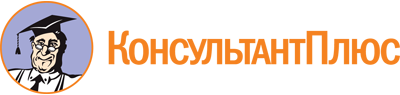 Приказ Минздрава России от 19.02.2021 N 116н
(ред. от 24.01.2022)
"Об утверждении Порядка оказания медицинской помощи взрослому населению при онкологических заболеваниях"
(Зарегистрировано в Минюсте России 01.04.2021 N 62964)Документ предоставлен КонсультантПлюс

www.consultant.ru

Дата сохранения: 21.08.2023
 Список изменяющих документов(в ред. Приказа Минздрава России от 24.01.2022 N 21н)Список изменяющих документов(в ред. Приказа Минздрава России от 24.01.2022 N 21н)Должность участника консилиумаФамилия, имя, отчество (при наличии)ПодписьN п/пНаименование должностиКоличество должностей1.Врач-онколог1 должность на 30 000 взрослого населения2.Медицинская сестра1 на должность врача-онкологаN п/пКод вида Номенклатурной классификации <1>Наименование вида Номенклатурной классификацииНаименование оборудования (оснащения)Требуемое количество, шт.1.258800Весы напольные, электронныеВесы напольные, электронные12.157600Ростомер медицинскийРостомер медицинский13.122850Аппарат для измерения артериального давления электрический с ручным нагнетанием, портативныйАппарат для измерения артериального давления электрический с ручным нагнетанием, портативный14.124550Стетоскоп неавтоматизированныйСтетоскоп неавтоматизированный15.187250Стол для осмотра/терапевтических процедур, механическийКушетка медицинская15.187150Стол для осмотра/терапевтических процедур, с питанием от сетиКушетка медицинская15.187220Стол для осмотра/терапевтических процедур, с гидравлическим приводомКушетка медицинская16.131980Лампа ультрафиолетовая бактерициднаяБактерицидный облучатель/очиститель воздуха/устройство для обеззараживания и (или) фильтрации воздуха и (или) дезинфекции поверхностейКоличество определяется объемом помещения и характеристиками оборудования6.152690Очиститель воздуха фильтрующий высокоэффективный, передвижнойБактерицидный облучатель/очиститель воздуха/устройство для обеззараживания и (или) фильтрации воздуха и (или) дезинфекции поверхностейКоличество определяется объемом помещения и характеристиками оборудования6.152700Очиститель воздуха фильтрующий высокоэффективный, стационарныйБактерицидный облучатель/очиститель воздуха/устройство для обеззараживания и (или) фильтрации воздуха и (или) дезинфекции поверхностейКоличество определяется объемом помещения и характеристиками оборудования6.292620Очиститель воздуха с электростатическим осаждением, передвижнойБактерицидный облучатель/очиститель воздуха/устройство для обеззараживания и (или) фильтрации воздуха и (или) дезинфекции поверхностейКоличество определяется объемом помещения и характеристиками оборудованияN п/пНаименование оборудованияТребуемое количество, шт.1.Автоматизированное рабочее место2N п/пКод вида Номенклатурной классификации <1>Наименование вида Номенклатурной классификацииНаименованиеКоличество, шт.1.270020Тележка для медицинских инструментовСтол манипуляционный с принадлежностями11.202390Тележка медицинская универсальнаяСтол манипуляционный с принадлежностями12.144330Кресло/кушетка донорскаяКресло или стол для забора крови12.189290Кресло с изменяющимся наклоном спинкиКресло или стол для забора крови13.131980Лампа ультрафиолетовая бактерициднаяБактерицидный облучатель/очиститель воздуха/устройство для обеззараживания и (или) фильтрации воздуха и (или) дезинфекции поверхностейКоличество определяется объемом помещения и характеристиками оборудования3.152690Очиститель воздуха фильтрующий высокоэффективный, передвижнойБактерицидный облучатель/очиститель воздуха/устройство для обеззараживания и (или) фильтрации воздуха и (или) дезинфекции поверхностейКоличество определяется объемом помещения и характеристиками оборудования3.152700Очиститель воздуха фильтрующий высокоэффективный, стационарныйБактерицидный облучатель/очиститель воздуха/устройство для обеззараживания и (или) фильтрации воздуха и (или) дезинфекции поверхностейКоличество определяется объемом помещения и характеристиками оборудования3.292620Очиститель воздуха с электростатическим осаждением, передвижнойБактерицидный облучатель/очиститель воздуха/устройство для обеззараживания и (или) фильтрации воздуха и (или) дезинфекции поверхностейКоличество определяется объемом помещения и характеристиками оборудования4.187160Светильник передвижной для проведения осмотра/терапевтических процедурСветильник бестеневой медицинский передвижной14.260550Источник света общего назначенияСветильник бестеневой медицинский передвижной15.187250Стол для осмотра/терапевтических процедур, механическийКушетка медицинская15.187150Стол для осмотра/терапевтических процедур, с питанием от сетиКушетка медицинская15.187220Стол для осмотра/терапевтических процедур, с гидравлическим приводомКушетка медицинская16.185890Контейнер для стерилизации/дезинфекцииЕмкость для дезинфекции инструментария и расходных материалов16.273540Бикс для перевязочного материалаЕмкость для дезинфекции инструментария и расходных материалов17.123680Контейнер для отходов с биологическими загрязнениямиЕмкость для сбора бытовых и медицинских отходов1 для каждого класса образующихся отходов7.257280Контейнер для сбора колюще-режущих медицинских отходовЕмкость для сбора бытовых и медицинских отходов1 для каждого класса образующихся отходов7.336200Пакет для сбора, хранения и транспортировки медицинских отходовЕмкость для сбора бытовых и медицинских отходов1 для каждого класса образующихся отходов8.215850Холодильник фармацевтическийХолодильник19.270000Шкаф медицинский для инструментовШкаф для хранения медицинского инструментария110.257280Контейнер для сбора колюще-режущих медицинских отходовЕмкость - непрокалываемый контейнер с крышкой для дезинфекции острых медицинских отходов111232710Пистолет биопсийный с боковым вырезом с наконечником/иглойУстройство для выполнения трепан-биопсии112.279970Набор первой медицинской помощи, содержащий лекарственные средстваУкладка экстренной профилактики парентеральных инфекций для оказания первичной медико-санитарной помощи, скорой медицинской помощи, специализированной медицинской помощи и паллиативной медицинской помощи <2>113.103650Дозатор для мыла/дезинфицирующих средствДиспенсер с антисептическим мылом и антисептиком1N п/пНаименование должностиКоличество должностей1.Заведующий центром - врач-онколог1 на центр2.Врач-онколог1 на 25 000 человек3.Врач-онколог1 на 10 пациенто-мест в смену4.Медицинская сестра1 на 25 000 человек5.Медицинская сестра палатная (постовая)1 на 10 пациенто-мест в смену6.Медицинская сестра процедурной1 на 10 пациенто-мест в сменуN п/пКод вида Номенклатурной классификации <1>Наименование вида Номенклатурной классификацииНаименование оснащенияТребуемое количество, шт.1.258800Весы напольные, электронныеВесы напольные, электронные12.157600Ростомер медицинскийРостомер медицинский13.122850Аппарат для измерения артериального давления электрический с ручным нагнетанием, портативныйАппарат для измерения артериального давления электрический с ручным нагнетанием, портативный14.124550Стетоскоп неавтоматизированныйСтетоскоп неавтоматизированный15.187250Стол для осмотра/терапевтических процедур, механическийКушетка медицинская15.187150Стол для осмотра/терапевтических процедур, с питанием от сетиКушетка медицинская15.187220Стол для осмотра/терапевтических процедур, с гидравлическим приводомКушетка медицинская16.131980Лампа ультрафиолетовая бактерициднаяБактерицидный облучатель/очиститель воздуха/устройство для обеззараживания и (или) фильтрации воздуха и (или) дезинфекции поверхностейКоличество определяется объемом помещения и характеристиками оборудования6.152690Очиститель воздуха фильтрующий высокоэффективный, передвижнойБактерицидный облучатель/очиститель воздуха/устройство для обеззараживания и (или) фильтрации воздуха и (или) дезинфекции поверхностейКоличество определяется объемом помещения и характеристиками оборудования6.152700Очиститель воздуха фильтрующий высокоэффективный, стационарныйБактерицидный облучатель/очиститель воздуха/устройство для обеззараживания и (или) фильтрации воздуха и (или) дезинфекции поверхностейКоличество определяется объемом помещения и характеристиками оборудования6.292620Очиститель воздуха с электростатическим осаждением, передвижнойБактерицидный облучатель/очиститель воздуха/устройство для обеззараживания и (или) фильтрации воздуха и (или) дезинфекции поверхностейКоличество определяется объемом помещения и характеристиками оборудованияN п/пНаименование оборудованияТребуемое количество, шт.1.Автоматизированное рабочее место1 шт. на каждого медицинского специалиста согласно штатному расписаниюN п/пКод вида Номенклатурной классификации <1>Наименование вида Номенклатурной классификацииНаименование оснащенияТребуемое количество, шт.1.120210Кровать больничная механическаяКресло медицинское многофункциональное или кроватьПо числу кресел/коек1.131200Кровать больничная с гидравлическим приводомКресло медицинское многофункциональное или кроватьПо числу кресел/коек1.136210Кровать больничная стандартная с электроприводомКресло медицинское многофункциональное или кроватьПо числу кресел/коек1.189290Кресло с изменяющимся наклоном спинкиКресло медицинское многофункциональное или кроватьПо числу кресел/коек1.259880Кресло для осмотра/терапевтических процедур общего назначения, с электропитаниемКресло медицинское многофункциональное или кроватьПо числу кресел/коек1.259970Кресло для общего осмотра/терапевтических процедур, механическоеКресло медицинское многофункциональное или кроватьПо числу кресел/коек2.131950Стойка для внутривенных вливанийШтатив для длительных инфузионных вливаний1 на койку3.124530Насос инфузионный общего назначения, механический, многоразового использованияНасос инфузионный общего назначения1 на 6 коек3.260420Насос инфузионный общего назначения, с питанием от сетиНасос инфузионный общего назначения1 на 6 коек3.329460Насос инфузионный общего назначения, с питанием от батареиНасос инфузионный общего назначения1 на 6 коек3.229860Насос шприцевойНасос инфузионный общего назначения1 на 6 коек4.139690Шкаф для хранения лекарственных средствСейф для хранения сильнодействующих и психотропных средств14.335210Сейф-термостат для хранения наркотических препаратовСейф для хранения сильнодействующих и психотропных средств15.228180Бокс ламинарныйЛаминарная камера для стерильного разведения лекарственных препаратов15.273230Бокс биологической безопасности класса IIЛаминарная камера для стерильного разведения лекарственных препаратов16.279970Набор первой медицинской помощи, содержащий лекарственные средстваУкладка для оказания экстренной медицинской помощи при анафилактическом шокеНе менее 17.271350Набор для сердечно-легочной реанимации, многоразового использованияНабор для сердечно-легочной реанимации, многоразового использования18.131980Лампа ультрафиолетовая бактерициднаяБактерицидный облучатель/очиститель воздуха/устройство для обеззараживания и (или) фильтрации воздуха и (или) дезинфекции поверхностейКоличество определяется объемом помещения и характеристиками оборудования8.152690Очиститель воздуха фильтрующий высокоэффективный, передвижнойБактерицидный облучатель/очиститель воздуха/устройство для обеззараживания и (или) фильтрации воздуха и (или) дезинфекции поверхностейКоличество определяется объемом помещения и характеристиками оборудования8.152700Очиститель воздуха фильтрующий высокоэффективный, стационарныйБактерицидный облучатель/очиститель воздуха/устройство для обеззараживания и (или) фильтрации воздуха и (или) дезинфекции поверхностейКоличество определяется объемом помещения и характеристиками оборудования8.292620Очиститель воздуха с электростатическим осаждением, передвижнойБактерицидный облучатель/очиститель воздуха/устройство для обеззараживания и (или) фильтрации воздуха и (или) дезинфекции поверхностейКоличество определяется объемом помещения и характеристиками оборудования9.139690Шкаф для хранения лекарственных средствШкаф для медикаментовНе менее 110.216350Аппарат электронный для измерения артериального давления с автоматическим накачиванием воздуха, стационарныйАппарат для измерения артериального давления110.216560Аппарат электронный для измерения артериального давления автоматический, портативный, с манжетой на палецАппарат для измерения артериального давления110.122830Аппарат для измерения артериального давления электрический с ручным нагнетанием, стационарныйАппарат для измерения артериального давления110.122850Аппарат для измерения артериального давления электрический с ручным нагнетанием, портативныйАппарат для измерения артериального давления110.216630Аппарат электронный для измерения артериального давления автоматический, портативный, с манжетой на плечо/запястьеАппарат для измерения артериального давления110.239410Аппарат для измерения артериального давления анероидный механическийАппарат для измерения артериального давления111.215850Холодильник фармацевтическийХолодильные камерыНе менее 112.257280Контейнер для сбора колюще-режущих медицинских отходовЕмкость - непрокалываемый контейнер с крышкой для дезинфекции острых медицинских отходов113.123680Контейнер для отходов с биологическими загрязнениямиЕмкость для сбора бытовых и медицинских отходов1 для каждого класса образующихся отходов13.257280Контейнер для сбора колюще-режущих медицинских отходовЕмкость для сбора бытовых и медицинских отходов1 для каждого класса образующихся отходов13.336200Пакет для сбора, хранения и транспортировки медицинских отходовЕмкость для сбора бытовых и медицинских отходов1 для каждого класса образующихся отходов13.257280Контейнер для сбора колюще-режущих медицинских отходовЕмкость для сбора бытовых и медицинских отходов1 для каждого класса образующихся отходов13.336200Пакет для сбора, хранения и транспортировки медицинских отходовЕмкость для сбора бытовых и медицинских отходов1 для каждого класса образующихся отходов14.279970Набор первой медицинской помощи, содержащий лекарственные средстваУкладка экстренной профилактики парентеральных инфекций для оказания первичной медико-санитарной помощи, скорой медицинской помощи, специализированной медицинской помощи и паллиативной медицинской помощи <2>115.274560Кресло-коляска для транспортировки, складнаяКресло-коляскаНе менее 115.207820Кресло-коляска, управляемая сопровождающим лицом, складнаяКресло-коляскаНе менее 115.208340Кресло-коляска, с приводом, управляемая сопровождающим лицом, складнаяКресло-коляскаНе менее 115.208710Кресло-коляска, управляемая сопровождающим лицом, нескладнаяКресло-коляскаНе менее 115.255680Кресло-коляска цельнопластиковая стандартнаяКресло-коляскаНе менее 1N п/пНаименование должностиКоличество должностей1.Главный врач12.Заместитель главного врача по медицинской части13.Заместитель главного врача по амбулаторно-поликлинической помощи1 при наличии более 250 коек4.Заместитель главного врача по хирургической помощи1 при наличии более 120 онкологических коек в хирургических подразделениях5.Заместитель главного врача по организационно-методической работе16.Главная медицинская сестра1N п/пНаименование должностиКоличество должностей1.Заместитель главного врача по амбулаторно-поликлинической помощи - заведующий поликлиническим отделением - врач-онколог12.Врач-онколог1 на 60 000 населения3.Врач-радиотерапевт1 на 1 000 000 населения4.Врач-невролог15.Врач-терапевт16.Врач-эндокринолог17.Медицинская сестра1 на 1 врача-специалиста8.Медицинская сестра процедурной1 на 10 врачей9.Старшая медицинская сестра110.Медицинский регистратор1 на 5 врачей, но не менее 1 должности11.Сестра-хозяйка112.Санитар1 в смену в процедурную,12.Санитар1 на 4 врачей-онкологов13.Врач-эпидемиолог1N п/пНаименование должностиКоличество должностейКлинико-диагностическая лабораторияКлинико-диагностическая лабораторияКлинико-диагностическая лаборатория1.Заведующий лабораторией - врач клинической лабораторной диагностики12.Врач клинической лабораторной диагностики1 на 120 коек по видам лабораторных исследований (общеклинические и гематологические исследования, биохимические, микробиологические исследования);4,75 для обеспечения круглосуточной работы3.Врач-бактериолог1 на 120 коек по видам лабораторного анализа (клиническая бактериология, санитарная бактериология)4.Медицинский технолог, медицинский лабораторный техник (фельдшер-лаборант), лаборант2 на 1 врача клинической лабораторной диагностики5.Санитар1 на 4 врача, включая должность заведующего лабораторией, не менее 2-х на отделение для уборки помещений6.Сестра-хозяйка1 на отделениеЦитологическая лабораторияЦитологическая лабораторияЦитологическая лаборатория1.Заведующий отделением - врач клинической лабораторной диагностики12.Врач клинической лабораторной диагностики1 до 30 диагностических цитологических исследований в деньили 1 до 60 цитологических исследований в день с методом автоматизированной жидкостной цитологии или 1 до 60 скрининговых, цитологических исследований в день3.Медицинский технолог, медицинский лабораторный техник (фельдшер-лаборант), лаборант2 на каждого врача клинической лабораторной диагностики (прием, приготовление, окраска всех цитологических препаратов, регистрация);при двухступенчатом просмотре цитологических препаратов до 70 цитологических исследований в деньили 1 до 100 цитологических исследований в день методом автоматизированной жидкостной цитологии;14.Санитар1 на 4 врачей, включая должность заведующего отделениемN п/пНаименование должностиКоличество должностейПриемное отделениеПриемное отделениеПриемное отделение1.Заведующий отделением - врач-онколог12.Врач-онколог1 на 250 коек при наличии более 250 коек3.Медицинская сестра14.Медицинский регистратор1 на 300 коек5.Санитар1Дезинфекционно-стерилизационное отделениеДезинфекционно-стерилизационное отделениеДезинфекционно-стерилизационное отделение1.Старшая медицинская сестра1 на отделение2.Медицинская сестра стерилизационной1 на 2 операционных3.Медицинский дезинфекторне менее 1Отдел для обеспечения эксплуатации медицинского оборудованияОтдел для обеспечения эксплуатации медицинского оборудованияОтдел для обеспечения эксплуатации медицинского оборудования1.Инженер1 на рентгенодиагностическое отделение1 на отделение радиологии1 на каждый ускорительный комплекс1 на 2 гамма-аппарата0,5 на кабинет фотодинамической терапии и флюоресцентной диагностикиОтделение радиационной безопасностиОтделение радиационной безопасностиОтделение радиационной безопасности1.Инженер12.Дозиметрист1N п/пКод вида Номенклатурной классификации <1>Наименование вида Номенклатурной классификацииНаименованиеТребуемое количество, шт.1.187250Стол для осмотра/терапевтических процедур, механическийКушетка медицинская1 на каждый кабинет врача1.187150Стол для осмотра/терапевтических процедур, с питанием от сетиКушетка медицинская1 на каждый кабинет врача1.187220Стол для осмотра/терапевтических процедур, с гидравлическим приводомКушетка медицинская1 на каждый кабинет врача2.151540Стол операционный гинекологический, электромеханическийГинекологическое креслоНе менее 12.151550Стол гинекологический для осмотра/терапевтических процедур, механическийГинекологическое креслоНе менее 12.151570Стол операционный гинекологический, с электрогидравлическим приводомГинекологическое креслоНе менее 12.151580Стол операционный гинекологический, с гидравлическим приводомГинекологическое креслоНе менее 13.131980Лампа ультрафиолетовая бактерициднаяБактерицидный облучатель/очиститель воздуха/устройство для обеззараживания и (или) фильтрации воздуха и (или) дезинфекции поверхностейКоличество определяется объемом помещения и характеристиками оборудования3.152690Очиститель воздуха фильтрующий высокоэффективный, передвижнойБактерицидный облучатель/очиститель воздуха/устройство для обеззараживания и (или) фильтрации воздуха и (или) дезинфекции поверхностейКоличество определяется объемом помещения и характеристиками оборудования3.152700Очиститель воздуха фильтрующий высокоэффективный, стационарныйБактерицидный облучатель/очиститель воздуха/устройство для обеззараживания и (или) фильтрации воздуха и (или) дезинфекции поверхностейКоличество определяется объемом помещения и характеристиками оборудования3.292620Очиститель воздуха с электростатическим осаждением, передвижнойБактерицидный облучатель/очиститель воздуха/устройство для обеззараживания и (или) фильтрации воздуха и (или) дезинфекции поверхностейКоличество определяется объемом помещения и характеристиками оборудования4.124550Стетоскоп неавтоматизированныйСтетоскоп неавтоматизированный1 на каждый кабинет врача5.258800Весы напольные, электронныеВесы напольные, электронныеНе менее 1 на отделение6.157600Ростомер медицинскийРостомер медицинскийНе менее 1 на отделение7.216350Аппарат электронный для измерения артериального давления с автоматическим накачиванием воздуха, стационарныйАппарат для измерения артериального давления1 на каждый кабинет врача7.216560Аппарат электронный для измерения артериального давления автоматический, портативный, с манжетой на палецАппарат для измерения артериального давления1 на каждый кабинет врача7.122830Аппарат для измерения артериального давления электрический с ручным нагнетением, стационарныйАппарат для измерения артериального давления1 на каждый кабинет врача7.122850Аппарат для измерения артериального давления электрический с ручным нагнетением, портативныйАппарат для измерения артериального давления1 на каждый кабинет врача7.216630Аппарат электронный для измерения артериального давления автоматический, портативный, с манжетой на плечо/запястьеАппарат для измерения артериального давления1 на каждый кабинет врача7.239410Аппарат для измерения артериального давления анероидный механическийАппарат для измерения артериального давления1 на каждый кабинет врачаN п/пНаименование оборудованияТребуемое количество, шт.1.Автоматизированное рабочее место врача-специалиста1 на 1 должность в смену2.Автоматизированное рабочее место среднего медицинского персонала1 на 1 должность в сменуКлинико-диагностическая лабораторияКлинико-диагностическая лабораторияКлинико-диагностическая лабораторияКлинико-диагностическая лабораторияКлинико-диагностическая лабораторияN п/пКод вида Номенклатурной классификации <1>Наименование вида Номенклатурной классификацииНаименованиеТребуемое количество, шт.1.217380Анализатор иммуноферментный (ИФА) ИВД, автоматическийАвтоматизированный иммуноферментный анализатор с дополнительным оборудованием и компьютерным обеспечением учета результатов анализов11.217390Анализатор иммуноферментный (ИФА) ИВД, полуавтоматическийАвтоматизированный иммуноферментный анализатор с дополнительным оборудованием и компьютерным обеспечением учета результатов анализов12.260430Центрифуга настольная общего назначенияЦентрифуга настольная лабораторная23.261700Встряхиватель лабораторныйВстряхиватель типа вортекс14.135240Анализатор биохимический метаболического профиля ИВД, стационарный, полуавтоматическийБиохимический анализатор14.135260Анализатор биохимический метаболического профиля ИВД, портативный, автоматическийБиохимический анализатор14.135280Анализатор биохимический метаболического профиля ИВД, стационарный, автоматическийБиохимический анализатор14.140890Анализатор биохимический на сухой химии ИВД, полуавтоматическийБиохимический анализатор14.140900Анализатор биохимический на сухой химии ИВД, автоматическийБиохимический анализатор14.181710Анализатор биохимический центрифужный ИВДБиохимический анализатор14.261550Анализатор биохимический многоканальный ИВД, лабораторный, автоматическийБиохимический анализатор14.261610Анализатор биохимический многоканальный ИВД, лабораторный, полуавтоматическийБиохимический анализатор14.261710Анализатор биохимический одноканальный ИВД, лабораторный, автоматическийБиохимический анализатор14.261770Анализатор биохимический одноканальный ИВД, лабораторный, полуавтоматическийБиохимический анализатор15.130570Анализатор гематологический ИВД, полуавтоматическийГематологический анализатор (для экспресс-лаборатории)15.130690Анализатор гематологический ИВД, автоматическийГематологический анализатор (для экспресс-лаборатории)16.144610Анализатор газов крови ИВД, автоматическийАнализатор газов крови и электролитов16.135240Анализатор биохимический метаболического профиля ИВД, стационарный, полуавтоматическийАнализатор газов крови и электролитов16.135260Анализатор биохимический метаболического профиля ИВД, портативный, автоматическийАнализатор газов крови и электролитов16.135280Анализатор биохимический метаболического профиля ИВД, стационарный, автоматическийАнализатор газов крови и электролитов17.261720Термостат лабораторныйТермостат водяной18.157950Микроскоп стереоскопическийМикроскоп бинокулярный19.336180Счетчик форменных элементов кровиГематологический счетчик110.260410Шкаф сушильный общего назначенияСушильный шкаф (термошкаф)111.173090Стерилизатор сухожаровойСтерилизатор воздушный112.261210Коагулометр ИВД, лабораторный, полуавтоматическийКоагулометр112.261740Коагулометр ИВД, лабораторный, автоматическийКоагулометр113.261240Анализатор мочи ИВД, лабораторный, полуавтоматическийАнализатор мочи113.261730Анализатор мочи ИВД, лабораторный, автоматическийАнализатор мочи113.197860Анализатор мультиплексный ИВД, автоматическийАнализатор мочи113.198600Анализатор мультиплексный ИВД, полуавтоматическийАнализатор мочи114.181470Шкаф химический вытяжнойВытяжной шкаф114.228180Бокс ламинарныйВытяжной шкаф115.186000Анализатор иммунохемилюминесцентный ИВД, автоматическийАвтоматический хемилюминесцентный анализатор116.292450Система для электрофореза ИВД, автоматическаяАппарат высоковольтного электрофореза1(при наличии гематологического отделения)16.292460Система для электрофореза ИВД, полуавтоматическаяАппарат высоковольтного электрофореза1(при наличии гематологического отделения)17.144760Анализатор групп крови/скрининг антител ИВД, автоматическийИммуногематологический анализатор117.231690Анализатор иммуногематологический/для банка крови ИВД, автоматическийИммуногематологический анализатор117.231700Анализатор иммуногематологический ИВД, полуавтоматическийИммуногематологический анализатор1N п/пНаименование оборудованияТребуемое количество, шт.1.Автоматизированное рабочее место1 на каждого специалиста согласно штатному расписаниюЦитологическая лабораторияЦитологическая лабораторияЦитологическая лабораторияЦитологическая лабораторияЦитологическая лабораторияN п/пКод вида Номенклатурной классификации <1>Наименование вида Номенклатурной классификацииНаименованиеТребуемое количество, шт.1.136360Микроскоп световой стандартныйМикроскопПо количеству врачей, проводящих цитологическую диагностику1.151480Микроскоп световой фазо-контрастныйМикроскопПо количеству врачей, проводящих цитологическую диагностику1.157950Микроскоп стереоскопическийМикроскопПо количеству врачей, проводящих цитологическую диагностику1.230830Микроскоп электронный сканирующий/просвечивающийМикроскопПо количеству врачей, проводящих цитологическую диагностику1.230850Микроскоп лазерный сканирующий конфокальныйМикроскопПо количеству врачей, проводящих цитологическую диагностику1.230860Микроскоп электронный сканирующийМикроскопПо количеству врачей, проводящих цитологическую диагностику1.269620Микроскоп световой инвертированныйМикроскопПо количеству врачей, проводящих цитологическую диагностику2.230830Микроскоп электронный сканирующий/просвечивающийМикроскоп с видеокамеройНе менее 12.230860Микроскоп электронный сканирующийМикроскоп с видеокамеройНе менее 13.181470Шкаф химический вытяжнойВытяжной шкаф13.228180Бокс ламинарныйВытяжной шкаф14.173090Стерилизатор сухожаровойСтерилизатор воздушный (от 30 до 200 °C)15.214590Центрифуга цитологическаяЦентрифуга до 3000 об./мин.26.165080pH-метр ИВДPH-метр17.185950Система дистилляционной очистки водыДистиллятор (на 20 литров)18.248680Шкаф для хранения микропрепаратовШкаф для архивирования стекол49.248740Устройство для окрашивания препаратов на предметном стекле ИВДАппарат для автоматизированной окраски цитологических препаратов110.261300Баня водяная лабораторная со встряхиваниемВодяная баня110.261430Баня водяная лабораторнаяВодяная баня111.335060Перемешиватель термостатируемый лабораторныйСмеситель вибрационный111.316390Смеситель лабораторный с охлаждениемСмеситель вибрационный112.214590Центрифуга цитологическаяЦентрифуга (система приготовления Cyto-препаратов)113.261620Холодильник лабораторный, базовыйХолодильник114.330070Камера морозильная лабораторная контактная быстрой заморозкиМорозильникНе менее 2N п/пНаименование оборудованияТребуемое количество, шт.1.Весы электронные (до 0,000 гр)12.Автоматизированное рабочее место1 шт. на каждого специалиста согласно штатному расписанию3.Сейфовый шкаф для хранения легковоспламеняющихся веществ1Приемное отделениеПриемное отделениеПриемное отделениеПриемное отделениеПриемное отделениеN п/пКод вида Номенклатурной классификации <1>Наименование вида Номенклатурной классификацииНаименованиеТребуемое количество, шт.1.187250Стол для осмотра/терапевтических процедур, механическийКушетка медицинская11.187150Стол для осмотра/терапевтических процедур, с питанием от сетиКушетка медицинская11.187220Стол для осмотра/терапевтических процедур, с гидравлическим приводомКушетка медицинская12.151540Стол операционный гинекологический, электромеханическийГинекологическое кресло12.151550Стол гинекологический для осмотра/терапевтических процедур, механическийГинекологическое кресло12.151570Стол операционный гинекологический, с электрогидравлическим приводомГинекологическое кресло12.151580Стол операционный гинекологический, с гидравлическим приводомГинекологическое кресло13.258800Весы напольные, электронныеВесы13.258830Весы-стул, электронныеВесы13.258840Весы напольные, механическиеВесы14.157600Ростомер медицинскийРостомер15.216350Аппарат электронный для измерения артериального давления с автоматическим накачиванием воздуха, стационарныйАппарат для измерения артериального давления1 на врача5.216560Аппарат электронный для измерения артериального давления автоматический, портативный, с манжетой на палецАппарат для измерения артериального давления1 на врача5.122830Аппарат для измерения артериального давления электрический с ручным нагнетением, стационарныйАппарат для измерения артериального давления1 на врача5.122850Аппарат для измерения артериального давления электрический с ручным нагнетением, портативныйАппарат для измерения артериального давления1 на врача5.216630Аппарат электронный для измерения артериального давления автоматический, портативный, с манжетой на плечо/запястьеАппарат для измерения артериального давления1 на врача5.239410Аппарат для измерения артериального давления анероидный механическийАппарат для измерения артериального давления1 на врача6.131980Лампа ультрафиолетовая бактерициднаяБактерицидный облучатель/очиститель воздуха/устройство для обеззараживания и (или) фильтрации воздуха и (или) дезинфекции поверхностейКоличество определяется объемом помещения и характеристиками оборудования6.152690Очиститель воздуха фильтрующий высокоэффективный, передвижнойБактерицидный облучатель/очиститель воздуха/устройство для обеззараживания и (или) фильтрации воздуха и (или) дезинфекции поверхностейКоличество определяется объемом помещения и характеристиками оборудования6.152700Очиститель воздуха фильтрующий высокоэффективный, стационарныйБактерицидный облучатель/очиститель воздуха/устройство для обеззараживания и (или) фильтрации воздуха и (или) дезинфекции поверхностейКоличество определяется объемом помещения и характеристиками оборудования6.292620Очиститель воздуха с электростатическим осаждением, передвижнойБактерицидный облучатель/очиститель воздуха/устройство для обеззараживания и (или) фильтрации воздуха и (или) дезинфекции поверхностейКоличество определяется объемом помещения и характеристиками оборудования7.124550Стетоскоп неавтоматизированныйСтетоскоп неавтоматизированный1 на каждый кабинет врача8.274560Кресло-коляска для транспортировки, складнаяКресло-коляскаНе менее 18.274580Кресло-коляска для транспортировки, нескладнаяКресло-коляскаНе менее 18.207820Кресло-коляска, управляемая сопровождающим лицом, складнаяКресло-коляскаНе менее 18.208340Кресло-коляска, с приводом, управляемая сопровождающим лицом, складнаяКресло-коляскаНе менее 18.208710Кресло-коляска, управляемая сопровождающим лицом, нескладнаяКресло-коляскаНе менее 18.255680Кресло-коляска цельнопластиковая стандартнаяКресло-коляскаНе менее 1N п/пНаименование оборудованияТребуемое количество, шт.1.Автоматизированное рабочее место врача-специалиста1 шт. на каждого врача-специалиста согласно штатному расписанию2.Автоматизированное рабочее место медицинского регистратора1 на 1 должность медицинского специалистаДезинфекционно-стерилизационное отделениеДезинфекционно-стерилизационное отделениеДезинфекционно-стерилизационное отделениеДезинфекционно-стерилизационное отделениеДезинфекционно-стерилизационное отделениеN п/пКод вида Номенклатурной классификации <1>Наименование вида Номенклатурной классификацииНаименованиеТребуемое количество, шт.1.125810Стерилизатор паровой для неупакованных изделийСтерилизатор паровой1 на 200 коек1.330780Стерилизатор паровойСтерилизатор паровой1 на 200 коек2.260410Шкаф сушильный общего назначенияШкаф сушильныйНе менее 13.215790Стерилизатор плазменныйСтерилизатор плазменный1 на 500 коек4.116950Устройство для запаивания пакетовОборудование для упаковки стерилизационного материала1 на 3 автоклава5.181920Машина моющая/дезинфицирующая для хирургических инструментов/оборудованияМашина моечно-дезинфицирующая (проходного типа)1 на 200 коек5.124120Машина моющая/дезинфицирующая для подкладных суден/вспомогательной посудыМашина моечно-дезинфицирующая (проходного типа)1 на 200 коек5.335160Машина моюще-дезинфицирующая многофункциональнаяМашина моечно-дезинфицирующая (проходного типа)1 на 200 коек6.116950Устройство для запаивания пакетовМашина термозапаивающая для стерилизационных упаковок1 на 3 автоклава7.187180Система очистки воды комбинированнаяУстановка механической очистки воды для моечно-дезинфекционного оборудования медицинских организацийНе менее 17.185950Система дистилляционной очистки водыУстановка механической очистки воды для моечно-дезинфекционного оборудования медицинских организацийНе менее 18.181920Машина моющая/дезинфицирующая для хирургических инструментов/оборудованияВанна моечная для дезинфекции и предстерилизационной обработки инструментовНе менее 18.335160Машина моюще-дезинфицирующая многофункциональнаяВанна моечная для дезинфекции и предстерилизационной обработки инструментовНе менее 18.269850Контейнер для системы химической дезинфекции медицинских инструментовВанна моечная для дезинфекции и предстерилизационной обработки инструментовНе менее 19.321030Камера моющая/дезинфекционная паровая передвижнаяКамера дезинфекционная пароваяНе менее 110.127550Ванна ультразвуковая для очистки и дезинфекции инструментовМойка ультразвуковаяНе менее 111.270020Тележка для медицинских инструментовБлок доставки стерилизуемого инструмента (со съемным чехлом)1 на 1 операционную11.202390Тележка медицинская универсальнаяБлок доставки стерилизуемого инструмента (со съемным чехлом)1 на 1 операционную12.261570Стеллаж лабораторныйСтол производственный из нержавеющей сталиНе менее 2 на зону13.270000Шкаф медицинский для инструментовСтеллаж для хранения стерильных наборов1 на 1 стерилизатор13.330770Камера стерилизационная бактерициднаяСтеллаж для хранения стерильных наборов1 на 1 стерилизатор14.270020Тележка для медицинских инструментовТележка загрузочная1 на 1 машину моечно-дезинфицирующую15.270020Тележка для медицинских инструментовТележка загрузочная2 на 1 стерилизатор16.261570Стеллаж лабораторныйСтеллаж для хранения упаковочных материаловНе менее 1N п/пНаименование оборудованияТребуемое количество, шт.1.Пистолет для подачи сжатого воздухаНе менее 1N п/пНаименование должностиКоличество должностей1.Заведующий отделением - врач-радиолог12.Медицинский физик13.Старшая медицинская сестра14.Сестра-хозяйка15.Медицинский регистратор16.СанитарНе менее 1Кабинет сцинтиграфии (гамма-камера)Кабинет сцинтиграфии (гамма-камера)Кабинет сцинтиграфии (гамма-камера)7.Врач-радиолог1 на аппарат в смену8.Медицинская сестра процедурной1 на аппарат в сменуКабинет радионуклидной диагностики с использованием однофотонных излучателей (ОФЭКТ) и/или кабинет комбинированной (совмещенной) однофотонной эмиссионной компьютерной томографии с рентгеновской компьютерной томографией (ОФЭКТ/КТ)Кабинет радионуклидной диагностики с использованием однофотонных излучателей (ОФЭКТ) и/или кабинет комбинированной (совмещенной) однофотонной эмиссионной компьютерной томографии с рентгеновской компьютерной томографией (ОФЭКТ/КТ)Кабинет радионуклидной диагностики с использованием однофотонных излучателей (ОФЭКТ) и/или кабинет комбинированной (совмещенной) однофотонной эмиссионной компьютерной томографии с рентгеновской компьютерной томографией (ОФЭКТ/КТ)9.Врач-радиолог1 на аппарат в смену10.Медицинская сестра процедурной1 на аппарат в смену11.Врач-рентгенолог1 на кабинет комбинированной (совмещенной) однофотонной эмиссионной компьютерной томографии с рентгеновской компьютерной томографией (ОФЭКТ/КТ)12.Рентгенолаборант1 на кабинет комбинированной (совмещенной) однофотонной эмиссионной компьютерной томографии с рентгеновской компьютерной томографией (ОФЭКТ/КТ)Кабинет комбинированной (совмещенной) позитронно-эмиссионной томографии с рентгеновской компьютерной томографией (ПЭТ/КТ)Кабинет комбинированной (совмещенной) позитронно-эмиссионной томографии с рентгеновской компьютерной томографией (ПЭТ/КТ)Кабинет комбинированной (совмещенной) позитронно-эмиссионной томографии с рентгеновской компьютерной томографией (ПЭТ/КТ)13.Врач-радиологНе менее 1 на аппарат в смену14.Медицинская сестра процедурнойНе менее 1 на аппарат в смену15.Врач-рентгенологНе менее 1 на аппарат в смену16.РентгенолаборантНе менее 1 на аппарат в сменуКабинет подготовки и введения радиофармацевтических лекарственных препаратов для диагностики и/или терапии (блок радионуклидного обеспечения)Кабинет подготовки и введения радиофармацевтических лекарственных препаратов для диагностики и/или терапии (блок радионуклидного обеспечения)Кабинет подготовки и введения радиофармацевтических лекарственных препаратов для диагностики и/или терапии (блок радионуклидного обеспечения)17.Медицинская сестра процедурной1Циклотронно-радиохимический (производственный) блокЦиклотронно-радиохимический (производственный) блокЦиклотронно-радиохимический (производственный) блок18.Руководитель блока - инженер-радиохимик119.Инженер-радиохимикНе менее 320.Инженер-физикНе менее 221.Инженер-химик (химик-аналитик)Не менее 1;1 - ответственный за контроль качества22.Медицинский регистратор123.Инженер-техник1Блок радионуклидной терапииБлок радионуклидной терапииБлок радионуклидной терапии24.Врач-радиолог1 на 4 койки круглосуточного стационара1 на 4 койки для работы в дневном стационаре25.Медицинская сестра (постовая)4,75 для обеспечения круглосуточной работы26.Медицинская сестра процедурная1 на 7,5 койки, но не менее 2 для работы в радиоманипуляционной27.Инженер-радиохимик1 на 1 рабочее место по приготовлению радиофармацевтических лекарственных препаратов в отделении28.Медицинский физик229.Техник-дозиметрист130.Санитар431.Медицинский регистратор1N п/пКод вида Номенклатурной классификации <1>Наименование вида Номенклатурной классификацииНаименованиеТребуемое количество, шт.1.191060Гамма-камера стационарнаяГамма-камера для проведения планарных исследований, либо специализированная гамма-камерадля проведения специфичных исследований (сцинтиграфии щитовидной железы, определения функции почек и прочих), в том числе передвижная11.209240Гамма-камера передвижнаяГамма-камера для проведения планарных исследований, либо специализированная гамма-камерадля проведения специфичных исследований (сцинтиграфии щитовидной железы, определения функции почек и прочих), в том числе передвижная12.107060Экран для защиты лица от излученияКомплект дополнительных принадлежностей (защитные средства и приспособления для пациентов и персонала, устройство переговорное)12.130100Очки для защиты от радиацииКомплект дополнительных принадлежностей (защитные средства и приспособления для пациентов и персонала, устройство переговорное)12.130190Фартук для защиты от излученияКомплект дополнительных принадлежностей (защитные средства и приспособления для пациентов и персонала, устройство переговорное)12.234320Контейнер для радиоактивных отходовКомплект дополнительных принадлежностей (защитные средства и приспособления для пациентов и персонала, устройство переговорное)12.130210Занавес для защиты от излученияКомплект дополнительных принадлежностей (защитные средства и приспособления для пациентов и персонала, устройство переговорное)12.130400Воротник для защиты от излученияКомплект дополнительных принадлежностей (защитные средства и приспособления для пациентов и персонала, устройство переговорное)12.130410Шапочка для защиты от излученияКомплект дополнительных принадлежностей (защитные средства и приспособления для пациентов и персонала, устройство переговорное)12.145220Приспособление для защиты гонад от излученияКомплект дополнительных принадлежностей (защитные средства и приспособления для пациентов и персонала, устройство переговорное)12.229890Защита радиационная для шприцаКомплект дополнительных принадлежностей (защитные средства и приспособления для пациентов и персонала, устройство переговорное)13.239910Калибратор активности изотоповДозиметр-радиометр для определения активности радиофармацевтических лекарственных препаратов14.240290Рабочая станция радиологической системы архивации и передачи изображенийСистема для хранения цифровых радиологических изображений в электронном виде (PACS)14.240300Система информационная для радиологииСистема для хранения цифровых радиологических изображений в электронном виде (PACS)15.274560Кресло-коляска для транспортировки, складнаяКресло-коляскаНе менее 15.274580Кресло-коляска для транспортировки, нескладнаяКресло-коляскаНе менее 15.207820Кресло-коляска, управляемая сопровождающим лицом, складнаяКресло-коляскаНе менее 15.208340Кресло-коляска, с приводом, управляемая сопровождающим лицом, складнаяКресло-коляскаНе менее 15.208710Кресло-коляска, управляемая сопровождающим лицом, нескладнаяКресло-коляскаНе менее 15.255680Кресло-коляска цельнопластиковая стандартнаяКресло-коляскаНе менее 1N п/пНаименование оборудованияТребуемое количество, шт.1.Специализированный защитный шкаф, либо набор защитных приспособлений для изготовления радиофармацевтических лекарственных препаратов12.Набор дозиметрического оборудования для определения радиоактивного загрязнения рук/рук и ног.13.Набор дозиметрического оборудования для определения радиоактивного загрязнения рабочих поверхностей, а также параметров радиоактивного излучения на рабочих местах14.Автоматизированное рабочее место врача-радиолога15.Автоматизированное рабочее место медсестры1N п/пКод вида Номенклатурной классификации <1>Наименование вида Номенклатурной классификацииНаименованиеТребуемое количество, шт.1.280520Система ОФЭКТ, с ротационным детекторомОднофотонный эмиссионный компьютерный томограф, совмещенный с рентгеновским компьютерным томографом (ОФЭКТ/КТ), либоОднофотонный эмиссионный компьютерный томограф (ОФЭКТ)11.280730Система ОФЭКТ совмещенная с системой рентгеновской компьютерной томографииОднофотонный эмиссионный компьютерный томограф, совмещенный с рентгеновским компьютерным томографом (ОФЭКТ/КТ), либоОднофотонный эмиссионный компьютерный томограф (ОФЭКТ)12.239910Калибратор активности изотоповДозиметр-радиометр для определения активности радиофармацевтических лекарственных препаратов13.240290Рабочая станция радиологической системы архивации и передачи изображенийСистема для хранения цифровых радиологических изображений в электронном виде (PACS)13.240300Система информационная для радиологииСистема для хранения цифровых радиологических изображений в электронном виде (PACS)14.274560Кресло-коляска для транспортировки, складнаяКресло-коляскаНе менее 14.274580Кресло-коляска для транспортировки, нескладнаяКресло-коляскаНе менее 14.207820Кресло-коляска, управляемая сопровождающим лицом, складнаяКресло-коляскаНе менее 14.208340Кресло-коляска, с приводом, управляемая сопровождающим лицом, складнаяКресло-коляскаНе менее 14.208710Кресло-коляска, управляемая сопровождающим лицом, нескладнаяКресло-коляскаНе менее 14.255680Кресло-коляска цельнопластиковая стандартнаяКресло-коляскаНе менее 1N п/пНаименование оборудованияТребуемое количество, шт.1.Специализированный защитный шкаф, либо набор защитных приспособлений для изготовления радиофармацевтических лекарственных препаратов12.Набор дозиметрического оборудования для определения радиоактивного загрязнения рук/рук и ног.13.Набор дозиметрического оборудования для определения радиоактивного загрязнения рабочих поверхностей, а также параметров радиоактивного излучения на рабочих местах14.Автоматизированное рабочее место врача-радиолога15.Автоматизированное рабочее место медсестры1N п/пКод вида Номенклатурной классификации <1>Наименование вида Номенклатурной классификацииНаименованиеТребуемое количество, шт.1.142570Система позитронно-эмиссионной томографии, совмещенная с системой рентгеновской компьютерной томографииПозитронно-эмиссионный компьютерный томограф, совмещенный с рентгеновским компьютерным томографом (ПЭТ/КТ)12.261070Шприц для системы инъекции контрастного веществаАвтоматический шприц - инжектор для введения рентгеноконтрастного вещества12.245000Система инъекции контрастного вещества для компьютерной томографии, с питанием от сети, стационарнаяАвтоматический шприц - инжектор для введения рентгеноконтрастного вещества12.245020Система инъекции контрастного вещества для компьютерной томографии, с питанием от сети, передвижнаяАвтоматический шприц - инжектор для введения рентгеноконтрастного вещества13.239910Калибратор активности изотоповДозиметр-радиометр для определения активности радиофармацевтических лекарственных препаратов14.240290Рабочая станция радиологической системы архивации и передачи изображенийСистема для хранения цифровых радиологических изображений в электронном виде (PACS)14.240300Система информационная для радиологииСистема для хранения цифровых радиологических изображений в электронном виде (PACS)15.274560Кресло-коляска для транспортировки, складнаяКресло-коляскаНе менее 15.274580Кресло-коляска для транспортировки, нескладнаяКресло-коляскаНе менее 15.207820Кресло-коляска, управляемая сопровождающим лицом, складнаяКресло-коляскаНе менее 15.208340Кресло-коляска, с приводом, управляемая сопровождающим лицом, складнаяКресло-коляскаНе менее 15.208710Кресло-коляска, управляемая сопровождающим лицом, нескладнаяКресло-коляскаНе менее 15.255680Кресло-коляска цельнопластиковая стандартнаяКресло-коляскаНе менее 1N п/пНаименование оборудованияТребуемое количество, шт.1.Специализированный защитный шкаф, либо набор защитных приспособлений для изготовления радиофармацевтических лекарственных препаратов12.Набор дозиметрического оборудования для определения радиоактивного загрязнения рук/рук и ног.13.Набор дозиметрического оборудования для определения радиоактивного загрязнения рабочих поверхностей, а также параметров радиоактивного излучения на рабочих местах14.Автоматизированное рабочее место врача-радиолога15.Автоматизированное рабочее место медсестры1N п/пКод вида Номенклатурной классификации <1>Наименование вида Номенклатурной классификацииНаименованиеТребуемое количество, шт.1.239910Калибратор активности изотоповДозиметр-радиометр для определения активности радиофармацевтических лекарственных препаратов12.245140Генератор радионуклидной системыРадионуклидные генераторы13.234320Контейнер для радиоактивных отходовЗащитные контейнеры для сбора и выдержки на распад радиоактивных отходов1N п/пНаименование оборудованияТребуемое количество, шт.1.Специализированный защитный шкаф, либо набор защитных приспособлений для изготовления радиофармацевтических лекарственных препаратов12.Набор дозиметрического оборудования для определения радиоактивного загрязнения рук/рук и ног.13.Набор дозиметрического оборудования для определения радиоактивного загрязнения рабочих поверхностей, а также параметров радиоактивного излучения на рабочих местах14.Шкафы/боксы радиохимические для размещения оборудования синтеза или фасовки радиофармацевтических лекарственных препаратов15.Защитные контейнеры для радиофармацевтических лекарственных препаратов1N п/пКод вида Номенклатурной классификации <1>Наименование вида Номенклатурной классификацииНаименованиеТребуемое количество, шт.1.245140Генератор радионуклидной системыУскоритель заряженных частиц (циклотрон) или Радионуклидные генераторы12.245140Генератор радионуклидной системыУскоритель заряженных частиц (циклотрон) или Радионуклидные генераторы13.234320Контейнер для радиоактивных отходовЗащитные контейнеры для сбора и выдержки на распад радиоактивных отходов14.106520Высокоэффективный жидкостный хроматограф ИВД, автоматическийХроматограф высокого давления, включающий термостат колонок, набор детекторов и аналитических колонок, проточный радиодетектор, ручной или автоматический инжектор14.106530Высокоэффективный жидкостный хроматограф ИВД, полуавтоматическийХроматограф высокого давления, включающий термостат колонок, набор детекторов и аналитических колонок, проточный радиодетектор, ручной или автоматический инжектор15.139490Газовый хроматограф ИВД, автоматическийХроматограф газовый для определения остаточных растворителей, включающий автоматический микропробоотборник.15.139500Газовый хроматограф ИВД, полуавтоматическийХроматограф газовый для определения остаточных растворителей, включающий автоматический микропробоотборник.16.165080pH-метр ИВДpH-метр17.218350Осмометр ИВД, автоматическийОсмометр17.218400Осмометр ИВД, полуавтоматическийОсмометр18.124500Весы аналитические механическиеВесы аналитические19.181470Шкаф химический вытяжнойВытяжной защитный шкаф110.130080Барьер для защиты от излучения, стационарныйШирмы барьерные111.260410Шкаф сушильный общего назначенияШкаф сушильный112.187180Система очистки воды комбинированнаяОборудование для производства ультрачистой воды113.239910Калибратор активности изотоповДозиметр-радиометр для определения активности радиофармацевтических лекарственных препаратов114.187170Прибор контроля уровня излучения комбинированныйСтационарное дозиметрическое оборудование для сигнализации на рабочих местах115.261570Стеллаж лабораторныйМебель лабораторная1N п/пНаименование оборудованияТребуемое количество, шт.1.Весы аналитические12.Шкаф для хранения веществ (реактивов)13.Шкаф для хранения легковоспламеняющихся жидкостей (растворителей)14.Сейф защитный для хранения калибровочных источников15.Оборудование для фасовки (дозирования) радиофармацевтических лекарственных препаратов во флаконы или шприцы16.Сканер ТСХ-пластин, оборудованный радиодетектором.17.Шкафы/боксы радиохимические для размещения оборудования синтеза радиофармацевтических лекарственных препаратов18.Шкафы/боксы радиохимические для размещения оборудования фасовки радиофармацевтических лекарственных препаратов19.Оборудование для синтеза радиофармацевтических лекарственных препаратов (автоматизированные модули синтеза)110.Защитные контейнеры для радиофармацевтических лекарственных препаратов111.Мультиканальный гамма-анализатор112.Набор дозиметрического оборудования для определения радиоактивного загрязнения рук и ног113.Набор дозиметрического оборудования для определения радиоактивного загрязнения рабочих поверхностей.1N п/пКод вида Номенклатурной классификации <1>Наименование вида Номенклатурной классификацииНаименованиеТребуемое количество, шт.1.156890Аппаратное обеспечение видеосистемы позиционирования/отслеживания движений пациентаКомплект оборудования для обеспечения дистанционной связи и/или наблюдения за пациентами и персоналом в радиационно-опасных зонах и палатах12.130080Барьер для защиты от излучения, стационарныйШирмы защитные13.282000Система роботизированная для дистанционного управления радионуклидным источникомСпециализированный защитный шкаф с манипуляторами для работы с высокими активностями терапевтических радиофармацевтических лекарственных препаратов14.245140Генератор радионуклидной системыРадионуклидные генераторы15.239910Калибратор активности изотоповДозиметр-радиометр для определения активности радиофармацевтических лекарственных препаратовНе менее 26.229890Защита радиационная для шприцаРадиационно-защитные шприцы и системы для внутривенных инфузийНе менее 16.262020Шприц для опасных жидкостейРадиационно-защитные шприцы и системы для внутривенных инфузийНе менее 17.234320Контейнер для радиоактивных отходовЗащитные контейнеры для сбора и выдержки на распад радиоактивных отходовНе менее 18.294290Камера холодильная для моргаХолодильник для хранения трупа (с введенным радиофармацевтическим лекарственным препаратом)1для круглосуточного стационара9.261570Стеллаж лабораторныйМебель лабораторнаяНе менее 110.260470Стеллаж общего назначенияМебель медицинская, включая палатнуюНе менее 110.156900Мебель для палаты пациентаМебель медицинская, включая палатнуюНе менее 1N п/пНаименование оборудованияТребуемое количество, шт.1.Оборудование для фасовки (дозирования) радиофармацевтических лекарственных препаратов во флаконы или шприцы12.Оборудование для прессовки и хранения твердых радиационных отходов1 для круглосуточного стационара3.Комплекс оборудования для обеспечения противорадиационной очистки воздуха из палат и рабочих зон (система спецвентиляции)14.Специализированный защитный шкаф с ламинарным потоком воздуха и нагревательной системой для приготовления стерильных терапевтических радиофармацевтических лекарственных препаратов15.Защитный шкаф радиохимический для приготовления радиофармацевтических лекарственных препаратов16.Защитный шкаф радиохимический для фасовки радиофармацевтических лекарственных препаратов17.Оборудование для автоматизированного синтеза радиофармацевтических лекарственных препаратов (модули синтеза)18.Стол с защитной ширмой из радиационно-защитного стекла для фасовки готовых радиофармацевтических лекарственных препаратов перед введением пациенту19.Комплекс оборудования для контроля качества приготавливаемых в отделении терапевтических радиофармацевтических лекарственных препаратов110.Набор дозиметрического оборудования для определения радиоактивного загрязнения рук/рук и ног111.Набор дозиметрического оборудования для определения радиоактивного загрязнения рабочих поверхностей, а также параметров радиоактивного излучения на рабочих местах112.Защитные контейнеры для переноски радиофармацевтических лекарственных препаратов113.Набор оборудованных производственных помещений, отвечающих требованиям1N п/пНаименование должностиКоличество должностей1.Заведующий - врач-онколог или врач-радиотерапевт или врач-радиолог12.Врач-онколог1 на 10 пациенто-мест в смену (для дневного стационара противоопухолевой лекарственной терапии)3.Врач-радиотерапевт1 на 10 пациенто-мест в смену (для дневного стационара радиотерапевтического)4.Врач-радиолог1 на 4 пациенто-места в смену(для проведения радионуклидной терапии)5.Медицинская сестра палатная1 на 20 пациенто-мест в смену6.Медицинская сестра процедурной1 на 10 пациенто-мест (для дневного стационара противоопухолевой лекарственной терапии);1 на 4 пациенто-места (для проведения радионуклидной терапии)2 на гамматерапевтический аппарат, линейный ускоритель в смену7.Медицинская сестра перевязочной1 на 15 пациенто-мест (при применении хирургических методов диагностики и лечения)8.Операционная медицинская сестра1 на операционную (при применении хирургических методов диагностики и лечения)9.Старшая медицинская сестра110.Сестра-хозяйка111.Санитар1 на 15 пациенто-местN п/пКод вида Номенклатурной классификации <1>Наименование вида Номенклатурной классификацииНаименованиеТребуемое количество, шт.1.120210Кровать больничная механическаяКресло медицинское многофункциональное или кроватьПо числу кресел/коек1.131200Кровать больничная с гидравлическим приводомКресло медицинское многофункциональное или кроватьПо числу кресел/коек1.136210Кровать больничная стандартная с электроприводомКресло медицинское многофункциональное или кроватьПо числу кресел/коек1.189290Кресло с изменяющимся наклоном спинкиКресло медицинское многофункциональное или кроватьПо числу кресел/коек1.259880Кресло для осмотра/терапевтических процедур общего назначения, с электропитаниемКресло медицинское многофункциональное или кроватьПо числу кресел/коек1.259970Кресло для общего осмотра/терапевтических процедур, механическоеКресло медицинское многофункциональное или кроватьПо числу кресел/коек2.228180Бокс ламинарныйЛаминарная камера для стерильного разведения лекарственных препаратов1 на 1процедурный кабинет(при применении химиотерапевтических методов лечения)2.273230Бокс биологической безопасности класса IIЛаминарная камера для стерильного разведения лекарственных препаратов1 на 1процедурный кабинет(при применении химиотерапевтических методов лечения)3.124530Насос инфузионный общего назначения, механический, многоразового использованияНасос инфузионный общего назначения1 на 6 пациенто-мест3.260420Насос инфузионный общего назначения, с питанием от сетиНасос инфузионный общего назначения1 на 6 пациенто-мест3.329460Насос инфузионный общего назначения, с питанием от батареиНасос инфузионный общего назначения1 на 6 пациенто-мест4.131950Стойка для внутривенных вливанийШтатив для длительных вливаний1 на пациенто-место5.137020Шкаф для хранения медицинских картСейф для хранения документации16.301340Генератор активированного кислородаКислородная система1 на палату6.106490Система концентрирования кислородаКислородная система1 на палату6.156250Система кислородной терапии респираторнаяКислородная система1 на палату7.215850Холодильник фармацевтическийЛабораторный холодильник для хранения препаратовНе менее 1 на отделение7.261620Холодильник лабораторный, базовыйЛабораторный холодильник для хранения препаратовНе менее 1 на отделение8.131980Лампа ультрафиолетовая бактерициднаяБактерицидный облучатель/очиститель воздуха/устройство для обеззараживания и (или) фильтрации воздуха и (или) дезинфекции поверхностейКоличество определяется объемом помещения и характеристиками оборудования8.152690Очиститель воздуха фильтрующий высокоэффективный, передвижнойБактерицидный облучатель/очиститель воздуха/устройство для обеззараживания и (или) фильтрации воздуха и (или) дезинфекции поверхностейКоличество определяется объемом помещения и характеристиками оборудования8.152700Очиститель воздуха фильтрующий высокоэффективный, стационарныйБактерицидный облучатель/очиститель воздуха/устройство для обеззараживания и (или) фильтрации воздуха и (или) дезинфекции поверхностейКоличество определяется объемом помещения и характеристиками оборудования8.292620Очиститель воздуха с электростатическим осаждением, передвижнойБактерицидный облучатель/очиститель воздуха/устройство для обеззараживания и (или) фильтрации воздуха и (или) дезинфекции поверхностейКоличество определяется объемом помещения и характеристиками оборудования9.279970Набор первой медицинской помощи, содержащий лекарственные средстваУкладка экстренной профилактики парентеральных инфекций для оказания первичной медико-санитарной помощи, скорой медицинской помощи, специализированной медицинской помощи и паллиативной медицинской помощи <2>110.257280Контейнер для сбора колюще-режущих медицинских отходовЕмкость - непрокалываемый контейнер с крышкой для дезинфекции острых медицинских отходов211.123680Контейнер для отходов с биологическими загрязнениямиЕмкость для сбора бытовых и медицинских отходов1 для каждого класса образующихся отходов11.257280Контейнер для сбора колюще-режущих медицинских отходовЕмкость для сбора бытовых и медицинских отходов1 для каждого класса образующихся отходов11.336200Пакет для сбора, хранения и транспортировки медицинских отходовЕмкость для сбора бытовых и медицинских отходов1 для каждого класса образующихся отходов12.259500Набор для общехирургических/пластических процедур, не содержащий лекарственные средства, одноразового использованияНабор общехирургических инструментов для выполнения неполостных операций1(при применении хирургических методов диагностики и лечения)12.259980Набор для проведения общехирургических процедур, не содержащий лекарственные средства, многоразового использованияНабор общехирургических инструментов для выполнения неполостных операций1(при применении хирургических методов диагностики и лечения)13.162210Стол операционный универсальный, электромеханическийСтол операционный хирургический многофункциональный универсальный1(при применении хирургических методов диагностики и лечения)13.162290Стол операционный универсальный, с гидравлическим приводомСтол операционный хирургический многофункциональный универсальный1(при применении хирургических методов диагностики и лечения)13.162400Стол операционный универсальный, электрогидравлическийСтол операционный хирургический многофункциональный универсальный1(при применении хирургических методов диагностики и лечения)13.162410Стол операционный универсальный, электромеханический, с питанием от сетиСтол операционный хирургический многофункциональный универсальный1(при применении хирургических методов диагностики и лечения)14.260250Система ультразвуковой визуализации универсальнаяАппарат ультразвуковой1(при применении хирургических методов диагностики и лечения)15.270010Стол для хирургических инструментовСтол манипуляционный хирургический1(при применении хирургических методов диагностики и лечения)15.270020Тележка для медицинских инструментовСтол манипуляционный хирургический1(при применении хирургических методов диагностики и лечения)15.182870Тележка с набором контейнеров для хирургических инструментовСтол манипуляционный хирургический1(при применении хирургических методов диагностики и лечения)16.271790Система эндоскопической визуализацииЭндовидеохирургическая стойка с комплектующими1(при применении хирургических методов диагностики и лечения)17.259590Коагулятор плазменный нейтральный хирургическийЭлектрохирургический коагулятор1(при применении хирургических методов диагностики и лечения)17.291410Система электрокоагуляции, с питанием от сетиЭлектрохирургический коагулятор1(при применении хирургических методов диагностики и лечения)17.260500Система электрохирургическаяЭлектрохирургический коагулятор1(при применении хирургических методов диагностики и лечения)18.129360Светильник операционныйСветильник хирургический1(при применении хирургических методов диагностики и лечения)19.232710Пистолет биопсийный с боковым вырезом с наконечником/иглойУстройство для выполнения трепан-биопсии1(при применении хирургических методов диагностики и лечения)20.274560Кресло-коляска для транспортировки, складнаяКресло-коляскаНе менее 120.274580Кресло-коляска для транспортировки, нескладнаяКресло-коляскаНе менее 120.207820Кресло-коляска, управляемая сопровождающим лицом, складнаяКресло-коляскаНе менее 120.208340Кресло-коляска, с приводом, управляемая сопровождающим лицом, складнаяКресло-коляскаНе менее 120.208710Кресло-коляска, управляемая сопровождающим лицом, нескладнаяКресло-коляскаНе менее 120.255680Кресло-коляска цельнопластиковая стандартнаяКресло-коляскаНе менее 1N п/пНаименование должностиКоличество должностей1.Заведующий отделением - врач-онколог12.Врач-онколог1 на 10 коек3.Старшая медицинская сестра14.Медицинская сестра палатная4,75 на 15 коекдля обеспечения круглосуточной работы5.Медицинская сестра процедурной1 на 20 коек6.Младшая медицинская сестра по уходу за больными1 на 15 коек7.Санитар4,75 на 15 коекдля обеспечения круглосуточной работы;1 на кабинет (процедурный)8.Сестра-хозяйка1N п/пКод вида Номенклатурной классификации <1>Наименование вида Номенклатурной классификацииНаименованиеТребуемое количество, шт.1.228180Бокс ламинарныйЛаминарная камера для стерильного разведения лекарственных препаратов1на 1 процедурный кабинет1.273230Бокс биологической безопасности класса IIЛаминарная камера для стерильного разведения лекарственных препаратов1на 1 процедурный кабинет2.258800Весы напольные, электронныеВесы для взвешивания больных1 на отделение3.157600Ростомер медицинскийРостомер медицинский1 на отделение4.124530Насос инфузионный общего назначения, механический, многоразового использованияНасос инфузионный общего назначения1 на 6 койки4.260420Насос инфузионный общего назначения, с питанием от сетиНасос инфузионный общего назначения1 на 6 койки4.329460Насос инфузионный общего назначения, с питанием от батареиНасос инфузионный общего назначения1 на 6 койки5.131950Стойка для внутривенных вливанийШтатив для длительных вливаний1 на койку6.137020Шкаф для хранения медицинских картСейф для хранения документации1 на отделение7.335210Сейф-термостат для хранения наркотических препаратовСейф для хранения сильнодействующих и психотропных средств1 на отделение8.301340Генератор активированного кислородаКислородная система1 на палату8.106490Система концентрирования кислородаКислородная система1 на палату8.156250Система кислородной терапии респираторнаяКислородная система1 на палату9.261620Холодильник лабораторный, базовыйЛабораторный холодильник для хранения препаратовНе менее 1 на отделение10.131980Лампа ультрафиолетовая бактерициднаяБактерицидный облучатель/очиститель воздуха/устройство для обеззараживания и (или) фильтрации воздуха и (или) дезинфекции поверхностейКоличество определяется объемом помещения и характеристиками оборудования10.152690Очиститель воздуха фильтрующий высокоэффективный, передвижнойБактерицидный облучатель/очиститель воздуха/устройство для обеззараживания и (или) фильтрации воздуха и (или) дезинфекции поверхностейКоличество определяется объемом помещения и характеристиками оборудования10.152700Очиститель воздуха фильтрующий высокоэффективный, стационарныйБактерицидный облучатель/очиститель воздуха/устройство для обеззараживания и (или) фильтрации воздуха и (или) дезинфекции поверхностейКоличество определяется объемом помещения и характеристиками оборудования10.292620Очиститель воздуха с электростатическим осаждением, передвижнойБактерицидный облучатель/очиститель воздуха/устройство для обеззараживания и (или) фильтрации воздуха и (или) дезинфекции поверхностейКоличество определяется объемом помещения и характеристиками оборудования11.279970Набор первой медицинской помощи, содержащий лекарственные средстваУкладка экстренной профилактики парентеральных инфекций для оказания первичной медико-санитарной помощи, скорой медицинской помощи, специализированной медицинской помощи и паллиативной медицинской помощи <2>1на процедурный кабинет12.257280Контейнер для сбора колюще-режущих медицинских отходовЕмкость - непрокалываемый контейнер с крышкой для дезинфекции острых медицинских отходов2на процедурный кабинет13.123680Контейнер для отходов с биологическими загрязнениямиЕмкость для сбора бытовых и медицинских отходов1для каждого класса образующихся отходов13.257280Контейнер для сбора колюще-режущих медицинских отходовЕмкость для сбора бытовых и медицинских отходов1для каждого класса образующихся отходов13.289720Контейнер для цитотоксических отходовЕмкость для сбора бытовых и медицинских отходов1для каждого класса образующихся отходов13.336200Пакет для сбора, хранения и транспортировки медицинских отходовЕмкость для сбора бытовых и медицинских отходов1для каждого класса образующихся отходов14.274560Кресло-коляска для транспортировки, складнаяКресло-коляскаНе менее 114.274580Кресло-коляска для транспортировки, нескладнаяКресло-коляскаНе менее 114.207820Кресло-коляска, управляемая сопровождающим лицом, складнаяКресло-коляскаНе менее 114.208340Кресло-коляска, с приводом, управляемая сопровождающим лицом, складнаяКресло-коляскаНе менее 114.208710Кресло-коляска, управляемая сопровождающим лицом, нескладнаяКресло-коляскаНе менее 114.255680Кресло-коляска цельнопластиковая стандартнаяКресло-коляскаНе менее 1N п/пНаименование оборудованияТребуемое количество, шт.1.Автоматизированное рабочее место1 шт. на каждого медицинского специалиста согласно штатному расписанию2.Гигрометр1 на процедурный кабинетN п/пНаименование должностиКоличество должностей1.Заведующий отделением - врач-онколог12.Врач-онколог1 на 10 коек3.Медицинская сестра палатная4,75 на 15 коек для обеспечения круглосуточной работы4.Медицинская сестра процедурной1 на кабинет5.Медицинская сестра перевязочной1 на 25 коек6.Старшая медицинская сестра17.Младшая медицинская сестра по уходу за пациентами1 на 15 коек8.Санитар4,75 на 15 коек для обеспечения; круглосуточной работы;1 (для работы в процедурной и перевязочной);1 на 30 коек;2 на 30 коек9.Сестра-хозяйка1N п/пНаименование должностиКоличество должностей1.Заведующий отделением - врач по рентгенэндоваскулярным диагностике и лечению12.Врач-онколог0,53.Врач по рентгенэндоваскулярным диагностике и лечению2 на аппарат в смену4.Медицинская сестра палатная4,75 на 15 коек для обеспечения круглосуточной работы5.Медицинская сестра процедурной1 на кабинет6.Медицинская сестра перевязочной1 на 30 коек7.Старшая медицинская сестра18.Санитар4,75 на 15 коек для обеспечения; круглосуточной работы;1 (для работы в процедурнойи перевязочной)9.Сестра-хозяйка1N п/пНаименование должностиКоличество должностей1.Заведующий отделением - врач-нейрохирург/врач-онколог12.Врач-нейрохирург1 на 10 коек3.Врач-невролог0,254.Врач-офтальмолог0,255.Медицинская сестра палатная4,75 на 15 коек для обеспечения круглосуточной работы6.Медицинская сестра процедурной1 на кабинет7.Медицинская сестра перевязочной1 на 25 коек8.Старшая медицинская сестра19.Санитар4,75 на 15 коек для обеспечения круглосуточной работы;1 (для работы в процедурной и перевязочной)10.Сестра-хозяйка1N п/пКод вида Номенклатурной классификации <1>Наименование вида Номенклатурной классификацииНаименование оснащенияТребуемое количество, шт.1.120210Кровать больничная механическаяКровать функциональная 3-х секционнаяПо числу коек отделения1.131200Кровать больничная с гидравлическим приводомКровать функциональная 3-х секционнаяПо числу коек отделения1.136210Кровать больничная стандартная с электроприводомКровать функциональная 3-х секционнаяПо числу коек отделения2.184150Тумбочка прикроватнаяСтолик/тумбочка прикроватнаяПо числу коек отделения3.233890Датчик/устройство подачи предупреждающего сигнала для контроля недержанияСистема палатной сигнализации1на отделение4.131980Лампа ультрафиолетовая бактерициднаяБактерицидный облучатель/очиститель воздуха/устройство для обеззараживания и (или) фильтрации воздухаи (или) дезинфекции поверхностейКоличество определяется объемом помещения и характеристиками оборудования4.152690Очиститель воздуха фильтрующий высокоэффективный, передвижнойБактерицидный облучатель/очиститель воздуха/устройство для обеззараживания и (или) фильтрации воздухаи (или) дезинфекции поверхностейКоличество определяется объемом помещения и характеристиками оборудования4.152700Очиститель воздуха фильтрующий высокоэффективный, стационарныйБактерицидный облучатель/очиститель воздуха/устройство для обеззараживания и (или) фильтрации воздухаи (или) дезинфекции поверхностейКоличество определяется объемом помещения и характеристиками оборудования4.292620Очиститель воздуха с электростатическим осаждением, передвижнойБактерицидный облучатель/очиститель воздуха/устройство для обеззараживания и (или) фильтрации воздухаи (или) дезинфекции поверхностейКоличество определяется объемом помещения и характеристиками оборудования5.279970Набор первой медицинской помощи, содержащий лекарственные средстваУкладка экстренной профилактики парентеральных инфекций для оказания первичной медико-санитарной помощи, скорой медицинской помощи, специализированной медицинской помощи и паллиативной медицинской помощи <2>1 на процедурный кабинет1 на 1перевязочный кабинет6.258800Весы напольные, электронныеВесы для взвешивания больных1на отделение7.131950Стойка для внутривенных вливанийШтатив для длительных вливанийНе менее 1 на 5 коек8.187250Стол для осмотра/терапевтических процедур, механическийСтол перевязочный универсальный1на перевязочный кабинет8.187150Стол для осмотра/терапевтических процедур, с питанием от сетиСтол перевязочный универсальный1на перевязочный кабинет8.187220Стол для осмотра/терапевтических процедур, с гидравлическим приводомСтол перевязочный универсальный1на перевязочный кабинет9.129360Светильник операционныйЛампа бестеневая1на перевязочный кабинет10.187150Стол для осмотра/терапевтических процедур, с питанием от сетиКушетка медицинская1на процедурный кабинет10.187220Стол для осмотра/терапевтических процедур, с гидравлическим приводомКушетка медицинская1на процедурный кабинет10.187250Стол для осмотра/терапевтических процедур, механическийКушетка медицинская1на процедурный кабинет11.215850Холодильник фармацевтическийХолодильник медицинский1на процедурный кабинетне менее 1 на 25 коек12.137020Шкаф для хранения медицинских картСейф для хранения документации1на отделение13.335210Сейф-термостат для хранения наркотических препаратовСейф для хранения сильнодействующих и психотропных средств1на отделение14.124530Насос инфузионный общего назначения, механический, многоразового использованияИнфузионный насосНе менее 1 на отделение14.260420Насос инфузионный общего назначения, с питанием от сетиИнфузионный насосНе менее 1 на отделение14.329460Насос инфузионный общего назначения, с питанием от батареиИнфузионный насосНе менее 1 на отделение15.122850Аппарат для измерения артериального давления электрический с ручным нагнетением, портативныйАппарат для измерения давления1 на 10 коек15.216350Аппарат электронный для измерения артериального давления с автоматическим накачиванием воздуха, стационарныйАппарат для измерения давления1 на 10 коек15.216630Аппарат электронный для измерения артериального давления автоматический, портативный, с манжетой на плечо/запястьеАппарат для измерения давления1 на 10 коек16.239410Аппарат для измерения артериального давления анероидный механическийПортативный пульсоксиметрНе менее 1 на отделение16.149980Пульсоксиметр, с питанием от батареиПортативный пульсоксиметрНе менее 1 на отделение17.274560Кресло-коляска для транспортировки, складнаяКресло-коляскаНе менее 117.274580Кресло-коляска для транспортировки, нескладнаяКресло-коляскаНе менее 117.207820Кресло-коляска, управляемая сопровождающим лицом, складнаяКресло-коляскаНе менее 117.208340Кресло-коляска, с приводом, управляемая сопровождающим лицом, складнаяКресло-коляскаНе менее 117.208710Кресло-коляска, управляемая сопровождающим лицом, нескладнаяКресло-коляскаНе менее 117.255680Кресло-коляска цельнопластиковая стандартнаяN п/пНаименование оборудованияТребуемое количество, шт.1.Автоматизированное рабочее место врача1 на врача-специалиста2.Автоматизированное рабочее среднего медицинского персонала1 на старшую медицинскую сестру;1 на круглосуточный пост;1 на медицинскую сестру процедурной;3.Гигрометр1 на процедурный кабинет1 на перевязочный кабинетN п/пКод вида Номенклатурной классификации <1>Наименование вида Номенклатурной классификацииНаименование оснащенияТребуемое количество, шт.1.248650Ректоскоп, многоразового использованияРектоскоп с набором инструментовНе менее 1 на отделение2.151540Стол операционный гинекологический, электромеханическийГинекологическое кресло12.151550Стол гинекологический для осмотра/терапевтических процедур, механическийГинекологическое кресло12.151570Стол операционный гинекологический, с электрогидравлическимприводомГинекологическое кресло13.141820Аноскоп, одноразового использованияАноскоп14.136780Система трубопроводная медицинских газов/вакуумаСистема разводки медицинских газов, сжатого воздуха и вакуума1 система на отделениеN п/пКод вида Номенклатурной классификации <1>Наименование вида Номенклатурной классификацииНаименование оснащенияТребуемое количество, шт.1.130740Система дерматоскопииДерматоскоп11.130940Дерматоскоп, цифровойДерматоскоп11.130950Дерматоскоп, оптическийДерматоскоп12.301340Генератор активированного кислородасистема Кислородная1 на палату2.106490Система концентрирования кислородасистема Кислородная1 на палату2.156250Система кислородной терапии респираторнаясистема Кислородная1 на палатуN п/пКод вида Номенклатурной классификации <1>Наименование вида Номенклатурной классификацииНаименование оснащенияТребуемое количество, шт.1.136860Стойка для медицинской техникиВидеостойка с комплектом инструментария для выполнения диагностических гинекологических исследований1на отделение1.351920Регистратор медицинских видеоизображенийВидеостойка с комплектом инструментария для выполнения диагностических гинекологических исследований1на отделение1.271720Блок обработки видеоизображений для эндоскопаВидеостойка с комплектом инструментария для выполнения диагностических гинекологических исследований1на отделение1.271830Видеокамера эндоскопаВидеостойка с комплектом инструментария для выполнения диагностических гинекологических исследований1на отделение1.179810Видеогистероскоп гибкийВидеостойка с комплектом инструментария для выполнения диагностических гинекологических исследований1на отделение2.248430КольпоскопКольпоскоп1на отделение3.260500Система электрохирургическаяРадиоволновой аппарат хирургический1на отделение4.151540Стол операционный гинекологический, электромеханическийКресло гинекологическое1 на 25 коек4.151550Стол гинекологический для осмотра/терапевтических процедур, механическийКресло гинекологическое1 на 25 коек4.151570Стол операционный гинекологический, с электрогидравлическим приводомКресло гинекологическое1 на 25 коек5.301340Генератор активированного кислородаКислородная система1 на палату5.106490Система концентрирования кислородаКислородная система1 на палату5.156250Система кислородной терапии респираторнаяКислородная система1 на палатуN п/пКод вида Номенклатурной классификации <1>Наименование вида Номенклатурной классификацииНаименование оснащенияТребуемое количество, шт.1.136860Стойка для медицинской техникиВидеостойка с комплектом инструментария для выполнения диагностических урологических исследований1на отделение1.351920Регистратор медицинских видеоизображенийВидеостойка с комплектом инструментария для выполнения диагностических урологических исследований1на отделение1.271720Блок обработки видеоизображений для эндоскопаВидеостойка с комплектом инструментария для выполнения диагностических урологических исследований1на отделение1.271830Видеокамера эндоскопаВидеостойка с комплектом инструментария для выполнения диагностических урологических исследований1на отделение1.179720Видеоцистоскоп гибкий, многоразового использованияВидеостойка с комплектом инструментария для выполнения диагностических урологических исследований1на отделение1.180130Видеоцистоуретроскоп гибкийВидеостойка с комплектом инструментария для выполнения диагностических урологических исследований1на отделение2.149620Флоуметр мочевой, многоразового использованияУрофлоурометр1на отделение3.301340Генератор активированного кислородаКислородная система1 на палату3.106490Система концентрирования кислородаКислородная система1 на палату3.156250Система кислородной терапии респираторнаяКислородная система1 на палатуN п/пКод вида Номенклатурной классификации <1>Наименование вида Номенклатурной классификацииНаименование оснащенияТребуемое количество, шт.1.260650Система аспирационная общего назначения, вакуумнаяОтсасыватель послеоперационный (вакуум-аспирация)Не менее 1 на 2 койки1.326770Система низковакуумной аспирации универсальнаяОтсасыватель послеоперационный (вакуум-аспирация)Не менее 1 на 2 койки2.127540Ингалятор ультразвуковойИнгалятор1 на 5 коек2.156250Система кислородной терапии респираторнаяИнгалятор1 на 5 коек2.202950Ингалятор аэрозольныйИнгалятор1 на 5 коек2.206100Ингалятор назальныйИнгалятор1 на 5 коек2.213210Система ингаляционной терапии, с подогревомИнгалятор1 на 5 коек2.213220Система ингаляционной терапии, без подогреваИнгалятор1 на 5 коек3.136780Система трубопроводная медицинских газов/вакуумаСистема разводки медицинских газов, сжатого воздуха и вакуума1 система на отделениеN п/пКод вида Номенклатурной классификации <1>Наименование вида Номенклатурной классификацииНаименование оснащенияТребуемое количество, шт.1.146830Набор для ЛОР диагностикиОтоларингологический набор переносной2 на отделение1.279440Набор для ЛОР хирургических процедур, не содержащий лекарственные средства, многоразового использованияОтоларингологический набор переносной2 на отделение1.279470Набор для ЛОР хирургических процедур, не содержащий лекарственные средства, одноразового использованияОтоларингологический набор переносной2 на отделение1.343020Набор для ЛОР диагностических/терапевтических процедур, одноразового использованияОтоларингологический набор переносной2 на отделение2.136640Установка оториноларингологическаяРабочее место ЛОР-врача (ЛОР-комбайн)1на отделение2.167570Система для ЛОР осмотра/терапевтических процедурРабочее место ЛОР-врача (ЛОР-комбайн)1на отделение3.181320Лупа хирургическая бинокулярная, многоразового использованияНалобная лупа с источником освещения1 на 10 коек4.127540Ингалятор ультразвуковойИнгаляторы1 на 4 койки4.156250Система кислородной терапии респираторнаяИнгаляторы1 на 4 койки4.202950Ингалятор аэрозольныйИнгаляторы1 на 4 койки4.206100Ингалятор назальныйИнгаляторы1 на 4 койки4.213210Система ингаляционной терапии, с подогревомИнгаляторы1 на 4 койки4.213220Система ингаляционной терапии, без подогреваИнгаляторы1 на 4 койки5.260650Система аспирационная общего назначения, вакуумнаяОтсасыватель хирургический универсальный1 на 5 койки5.326770Система низковакуумной аспирации универсальнаяОтсасыватель хирургический универсальный1 на 5 койки6.136780Система трубопроводная медицинских газов/вакуумаСистема разводки медицинских газов, сжатого воздуха и вакуума1 система на отделениеN п/пКод вида Номенклатурной классификации <1>Наименование вида Номенклатурной классификацииНаименование оснащенияТребуемое количество, шт.1.118170Матрас противопролежневый секционныйПротивопролежневые системы1 на 5 коек1.167990Наматрасник противопролежневый с наполнителем из пеноматериалаПротивопролежневые системы1 на 5 коек1.168020Наматрасник противопролежневый с гелевым наполнителемПротивопролежневые системы1 на 5 коек1.168030Наматрасник противопролежневый надувнойПротивопролежневые системы1 на 5 коек1.266680Матрас противопролежневый надувной с регулируемым давлением, многоразового использованияПротивопролежневые системы1 на 5 коек1.266750Система противопролежневая с надувным матрасом с регулируемым давлениемПротивопролежневые системы1 на 5 коек2.115730Устройство для мониторинга внутричерепного давленияОборудование для измерения внутричерепного давления с кабелем совместимости с мониторной системой1на отделение2.157050Модуль системы мониторинга состояния пациента, для измерения внутричерепного давленияОборудование для измерения внутричерепного давления с кабелем совместимости с мониторной системой1на отделение3.136780Система трубопроводная медицинских газов/вакуумаСистема разводки медицинских газов, сжатого воздуха и вакуума1 система на отделениеN п/пНаименование должностиКоличество должностей1.Заведующий отделением - врач-онколог, врач-хирург1 на операционный блок2.Старшая операционная медицинская сестра1 на операционный блок3.Операционная медицинская сестра1,5 на 1 плановую операционную4,75 на 1 круглосуточную операционную4.Сестра-хозяйка15.Санитар1 на 1 плановую операционную4,75 на 1 круглосуточную операционнуюN п/пКод вида Номенклатурной классификации <1>Наименование вида Номенклатурной классификацииНаименование оборудования (оснащения)Требуемое количество, шт.1.162210Стол операционный универсальный, электромеханическийСтол операционный хирургический многофункциональный универсальный1на операционную1.162290Стол операционный универсальный, с гидравлическим приводомСтол операционный хирургический многофункциональный универсальный1на операционную1.162400Стол операционный универсальный, электрогидравлическийСтол операционный хирургический многофункциональный универсальный1на операционную1.162410Стол операционный универсальный, электромеханический, с питанием от сетиСтол операционный хирургический многофункциональный универсальный1на операционную2.129360Светильник операционныйПотолочный бестеневой хирургический светильник стационарный (на потолочной консоли)1на операционную3.290450Система обогрева всего тела на основе электроодеялаСистема для обогрева пациентов1на операционную4.260140Генератор электрохирургической системыГенератор электрохирургический1на операционную5.127500Система ультразвуковая хирургическая для мягких тканейАспиратор-деструктор ультразвуковой1на операционный блок(при коечной мощности более 250)6.151310Система для аутотрансфузии крови, автоматическаяАппарат для сбережения и реинфузии крови1на операционный блок(при коечной мощности более 250)6.151300Система для аутотрансфузии крови, ручнаяАппарат для сбережения и реинфузии крови1на операционный блок(при коечной мощности более 250)6.148120Система подготовки крови для аутотрансфузииАппарат для сбережения и реинфузии крови1на операционный блок(при коечной мощности более 250)7.182740Система хирургическая для аспирации/ирригацииОтсасыватель медицинский вакуумный производительностью не менее 40 л/мин.1на операционную8.191060Гамма-камера стационарнаяИнтраоперационный гамма-детектор1на операционные блок(при применении методов радиоизотопной диагностики)8.209240Гамма-камера передвижнаяИнтраоперационный гамма-детектор1на операционные блок(при применении методов радиоизотопной диагностики)9.260250Система ультразвуковой визуализации универсальнаяАппарат ультразвуковой диагностики с интраоперационным датчиком для открытой и лапароскопической хирургии1на операционный блок10.320570Система обработки медицинских изображенийКомпьютерная система сбора и архивирования данных (PACS-система)1на медицинскую организацию10.129970Рабочая станция системы лучевой терапии, универсальнаяКомпьютерная система сбора и архивирования данных (PACS-система)1на медицинскую организацию10.129850Рабочая станция для планирования облучения в лучевой терапииКомпьютерная система сбора и архивирования данных (PACS-система)1на медицинскую организацию10.232620Рабочая станция для диагностической цифровой системы рентгеновской визуализацииКомпьютерная система сбора и архивирования данных (PACS-система)1на медицинскую организацию10.240290Рабочая станция радиологической системы архивации и передачи изображенийКомпьютерная система сбора и архивирования данных (PACS-система)1на медицинскую организацию10.129610Система информационная аудиовизуальная для операционнойКомпьютерная система сбора и архивирования данных (PACS-система)1на медицинскую организацию11.236940Система радиочастотной абляцииАппарат для внутритканевой термоаблации1на операционный блок(при числе онкологических коек более 250)12.127500Система ультразвуковая хирургическая для мягких тканейГенератор для ультразвукового гармонического скальпеля1на операционный блок12.127230Генератор ультразвуковой хирургической системыГенератор для ультразвукового гармонического скальпеля1на операционный блок13.259980Набор для проведения общехирургических процедур, не содержащий лекарственные средства, многоразового использованияНабор сосудистых хирургических инструментов1на операционный блок13.191880Набор для кардиоторакальной хирургической процедуры, не содержащий лекарственные средства, многоразового использованияНабор сосудистых хирургических инструментов1на операционный блок13.327760Набор для кардиоторакальной хирургической процедуры, не содержащий лекарственные средства, одноразового использованияНабор сосудистых хирургических инструментов1на операционный блок14.209250Система флюороскопическая рентгеновская общего назначения передвижная, аналоговаяПередвижной рентгенхирургический аппарат C-дугаНе менее 1 на операционный блок14.209270Система флюороскопическая рентгеновская общего назначения передвижная, цифроваяПередвижной рентгенхирургический аппарат C-дугаНе менее 1 на операционный блок15.130080Барьер для защиты от излучения, стационарныйСредства индивидуальной защиты от рентгеновского излучения (комплект)4на рентгеновский аппарат15.130100Очки для защиты от радиацииСредства индивидуальной защиты от рентгеновского излучения (комплект)4на рентгеновский аппарат15.130190Фартук для защиты от излученияСредства индивидуальной защиты от рентгеновского излучения (комплект)4на рентгеновский аппарат15.130210Занавес для защиты от излученияСредства индивидуальной защиты от рентгеновского излучения (комплект)4на рентгеновский аппарат15.130400Воротник для защиты от излученияСредства индивидуальной защиты от рентгеновского излучения (комплект)4на рентгеновский аппарат15.130410Шапочка для защиты от излученияСредства индивидуальной защиты от рентгеновского излучения (комплект)4на рентгеновский аппарат15.130290Нагрудник для защиты от излученияСредства индивидуальной защиты от рентгеновского излучения (комплект)4на рентгеновский аппарат15.130340Одеяло для защиты от излученияСредства индивидуальной защиты от рентгеновского излучения (комплект)4на рентгеновский аппарат15.107060Экран для защиты лица от излученияСредства индивидуальной защиты от рентгеновского излучения (комплект)4на рентгеновский аппарат15.145220Приспособление для защиты гонад от излученияСредства индивидуальной защиты от рентгеновского излучения (комплект)4на рентгеновский аппарат16.259590Коагулятор плазменный нейтральный хирургическийАргоноплазменный коагуляторНе менее 1 на операционный блокN п/пКод вида Номенклатурной классификации <1>Наименование вида Номенклатурной классификацииНаименование оборудования (оснащения)Требуемое количество, шт.1.271790Система эндоскопической визуализацииЭндовидеоскопический комплекс для выполнения абдоминальных операций1на операционный блок1.271500Рабочая станция для эндоскопаЭндовидеоскопический комплекс для выполнения абдоминальных операций1на операционный блок1.268350Система лапароскопическая, многоразового использованияЭндовидеоскопический комплекс для выполнения абдоминальных операций1на операционный блок1.282950Система диатермической электрохирургии эндоскопическаяЭндовидеоскопический комплекс для выполнения абдоминальных операций1на операционный блок2.282110Ректоскоп для трансанальной эндоскопической микрохирургии/трансанальных эндоскопических операций, оптическийРектоскоп с набором инструментовНе менее 1N п/пКод вида Номенклатурной классификации <1>Наименование вида Номенклатурной классификацииНаименование оборудования (оснащения)Требуемое количество, шт.1.260500Система электрохирургическаяРадиоволновой аппарат хирургический11.228980Система электрохирургическая аргон-усиленнаяРадиоволновой аппарат хирургический12.271790Система эндоскопической визуализацииЭндовидеоскопический комплекс для выполнения гинекологических операций1на операционный блок2.271720Процессор видеоизображений для эндоскопииЭндовидеоскопический комплекс для выполнения гинекологических операций1на операционный блок2.260500Система электрохирургическаяЭндовидеоскопический комплекс для выполнения гинекологических операций1на операционный блок2.271500Рабочая станция для эндоскопаЭндовидеоскопический комплекс для выполнения гинекологических операций1на операционный блок2.144810Гистероскоп жесткий оптоволоконныйЭндовидеоскопический комплекс для выполнения гинекологических операций1на операционный блок2.179240Гистероскоп оптоволоконный гибкийЭндовидеоскопический комплекс для выполнения гинекологических операций1на операционный блок2.179810Видеогистероскоп гибкийЭндовидеоскопический комплекс для выполнения гинекологических операций1на операционный блокN п/пКод вида Номенклатурной классификации <1>Наименование вида Номенклатурной классификацииНаименование оборудования (оснащения)Требуемое количество, шт.1.271790Система эндоскопической визуализацииЭндовидеоскопический комплекс для выполнения урологических операций1 на операционный блок1.260500Система электрохирургическаяЭндовидеоскопический комплекс для выполнения урологических операций1 на операционный блок1.271720Процессор видеоизображений для эндоскопииЭндовидеоскопический комплекс для выполнения урологических операций1 на операционный блок1.271500Рабочая станция для эндоскопаЭндовидеоскопический комплекс для выполнения урологических операций1 на операционный блок2.179220Цистонефроскоп оптоволоконный гибкийНефрофиброскоп1на операционный блок3.179230Цистоуретроскоп оптоволоконный гибкийУретерофиброскоп1на операционный блок3.179280Уретроскоп оптоволоконный гибкийУретерофиброскоп1на операционный блокN п/пКод вида Номенклатурной классификации <1>Наименование вида Номенклатурной классификацииНаименование оборудования (оснащения)Требуемое количество, шт.1.271790Система эндоскопической визуализацииЭндовидеоскопический комплекс для выполнения торакальных операций1на операционный блок1.271500Рабочая станция для эндоскопаЭндовидеоскопический комплекс для выполнения торакальных операций1на операционный блок1.271720Процессор видеоизображений для эндоскопииЭндовидеоскопический комплекс для выполнения торакальных операций1на операционный блок2.179300Видеобронхоскоп гибкий, многоразового использованияВидеобронхоскоп1на операционный блок2.324350Видеобронхоскоп гибкий, одноразового использованияВидеобронхоскоп1на операционный блокN п/пКод вида Номенклатурной классификации <1>Наименование вида Номенклатурной классификацииНаименование оборудования (оснащения)Требуемое количество, шт.1.191140Система рентгеновская ангиографическая стационарная, цифроваяУстановка ангиографическаяНе менее 11.191270Система рентгеновская ангиографическая стационарная, аналоговаяУстановка ангиографическаяНе менее 11.208900Система ангиографическая рентгеновская передвижная, цифроваяУстановка ангиографическаяНе менее 12.238430Стол для пациента для ангиографической рентгеновской системы, с электропитаниемСтол ангиографический1на операционную3.162210Стол операционный универсальный, электромеханическийСтол операционный хирургический многофункциональный рентгенпрозрачныйНе менее 14.325900Инъектор с загружаемым шприцем, электропневматическийАвтоматический шприц-инъектор для контрастных препаратов1на операционную4.141750Система инъекции контрастного вещества для магнитно-резонансной томографии, с питанием от сети, передвижнаяАвтоматический шприц-инъектор для контрастных препаратов1на операционную4.141760Система инъекции контрастного вещества для магнитно-резонансной томографии, с питанием от батареиАвтоматический шприц-инъектор для контрастных препаратов1на операционнуюN п/пКод вида Номенклатурной классификации <1>Наименование вида Номенклатурной классификацииНаименование оборудования (оснащения)Требуемое количество, шт.1.249680Микроскоп нейрохирургическийМикроскоп операционный напольный с монитором изображения операционного поля1на операционный блок1.260240Микроскоп хирургический общего назначенияМикроскоп операционный напольный с монитором изображения операционного поля1на операционный блок2.259590Коагулятор плазменный нейтральный хирургическийАппарат для плазменной хирургии и "NO" терапии12.260500Система электрохирургическаяАппарат для плазменной хирургии и "NO" терапии13.181840Система лазерная хирургическая твердотельная/на диоксиде углерода общего назначения/для различных областей примененияЛазерный хирургический комплекс (CO2 лазер)13.182930Система лазерная на основе диоксида углерода для хирургии/дерматологииЛазерный хирургический комплекс (CO2 лазер)14.271790Система эндоскопической визуализацииЭндовидеоскопический комплекс для выполнения ЛОР-операций1на операционный блок4.271500Рабочая станция для эндоскопаЭндовидеоскопический комплекс для выполнения ЛОР-операций1на операционный блок4.271720Процессор видеоизображений для эндоскопииЭндовидеоскопический комплекс для выполнения ЛОР-операций1на операционный блок4.179190Видеофарингоскоп гибкийЭндовидеоскопический комплекс для выполнения ЛОР-операций1на операционный блок4.179320Видеоларингоскоп интубационный гибкий, многоразового использованияЭндовидеоскопический комплекс для выполнения ЛОР-операций1на операционный блок4.179430Видеоларингоскоп интубационный гибкий, одноразового использованияЭндовидеоскопический комплекс для выполнения ЛОР-операций1на операционный блок4.179460Видеоназофарингоскоп гибкийЭндовидеоскопический комплекс для выполнения ЛОР-операций1на операционный блок4.179710Назофаринголарингоскоп оптоволоконный гибкийЭндовидеоскопический комплекс для выполнения ЛОР-операций1на операционный блок4.179780Синускоп гибкий оптоволоконныйЭндовидеоскопический комплекс для выполнения ЛОР-операций1на операционный блок4.179960Видеориноларингоскоп гибкий, многоразового использованияЭндовидеоскопический комплекс для выполнения ЛОР-операций1на операционный блок5.279470Набор для ЛОР хирургических процедур, не содержащий лекарственные средства, одноразового использованияНабор для эндоларингиальной хирургии1на операционный блок5.279440Набор для ЛОР хирургических процедур, не содержащий лекарственные средства, многоразового использованияНабор для эндоларингиальной хирургии1на операционный блок6.256260Дрель хирургическая с питанием от сетиАппарат для обработки костей (не менее 50 000 об./мин.)1N п/пКод вида Номенклатурной классификации <1>Наименование вида Номенклатурной классификацииНаименование оборудования (оснащения)Требуемое количество, шт.1.126410Дрель/пила хирургическая универсальная, с питанием от перезаряжаемой аккумуляторной батареиУниверсальная дрель с аккумулятором и зарядное устройство к нейНе менее 1 на операционный блок2.126410Дрель/пила хирургическая универсальная, с питанием от перезаряжаемой аккумуляторной батареиДрель - пила электрохирургическая1на операционный блок2.216500Дрель/пила хирургическая универсальная, с пневматическим приводомДрель - пила электрохирургическая1на операционный блок2.256260Дрель/пила хирургическая универсальная, с питанием от сетиДрель - пила электрохирургическая1на операционный блок3.130800Дерматом, с питанием от батареиАппарат хирургический для травматологии и ортопедии (дерматом)1на операционный блок3.130820Дерматом, ручнойАппарат хирургический для травматологии и ортопедии (дерматом)1на операционный блок3.130830Дерматом, с питанием от сетиАппарат хирургический для травматологии и ортопедии (дерматом)1на операционный блок3.130780Дерматом, пневматическийАппарат хирургический для травматологии и ортопедии (дерматом)1на операционный блок4.245590Набор для проведения ортопедической операции, не содержащий лекарственные средства, одноразового использованияНабор инструментов для выполнения ортопедических операцийНе менее 2 на операционный блок4.245810Набор для проведения ортопедической операции, не содержащий лекарственные средства, многоразового использованияНабор инструментов для выполнения ортопедических операцийНе менее 2 на операционный блок5.181320Лупа хирургическая бинокулярная, многоразового использованияХирургические бинокулярные лупы с осветителем для микрохирургических операций1на операционный блок6.260240Микроскоп хирургический общего назначенияМикроскоп операционный напольный с монитором изображения операционного поля1на операционный блокN п/пКод вида Номенклатурной классификации <1>Наименование вида Номенклатурной классификацииНаименование оборудования (оснащения)Требуемое количество, шт.1.256260Дрель/пила хирургическая универсальная, с питанием от сетиАппарат (бор) для обработки костей и костной ткани электрический или пневматический2на операционную1.216500Дрель/пила хирургическая универсальная, с пневматическим приводомАппарат (бор) для обработки костей и костной ткани электрический или пневматический2на операционную1.126410Дрель/пила хирургическая универсальная, с питанием от перезаряжаемой аккумуляторной батареиАппарат (бор) для обработки костей и костной ткани электрический или пневматический2на операционную2.209270Система флюороскопическая рентгеновская общего назначения передвижная, цифроваяАппарат рентгенотелевизионный передвижной хирургический с C-дугой1на операционную2.209250Система флюороскопическая рентгеновская общего назначения передвижная, аналоговаяАппарат рентгенотелевизионный передвижной хирургический с C-дугой1на операционную3.130080Барьер для защиты от излучения, стационарныйСредства индивидуальной защиты от рентгеновского излучения (комплект)4на рентгеновский аппарат3.130100Очки для защиты от радиацииСредства индивидуальной защиты от рентгеновского излучения (комплект)4на рентгеновский аппарат3.130190Фартук для защиты от излученияСредства индивидуальной защиты от рентгеновского излучения (комплект)4на рентгеновский аппарат3.130210Занавес для защиты от излученияСредства индивидуальной защиты от рентгеновского излучения (комплект)4на рентгеновский аппарат3.130400Воротник для защиты от излученияСредства индивидуальной защиты от рентгеновского излучения (комплект)4на рентгеновский аппарат3.130410Шапочка для защиты от излученияСредства индивидуальной защиты от рентгеновского излучения (комплект)4на рентгеновский аппарат3.130290Нагрудник для защиты от излученияСредства индивидуальной защиты от рентгеновского излучения (комплект)4на рентгеновский аппарат3.130340Одеяло для защиты от излученияСредства индивидуальной защиты от рентгеновского излучения (комплект)4на рентгеновский аппарат3.107060Экран для защиты лица от излученияСредства индивидуальной защиты от рентгеновского излучения (комплект)4на рентгеновский аппарат3.145220Приспособление для защиты гонад от излученияСредства индивидуальной защиты от рентгеновского излучения (комплект)4на рентгеновский аппарат4.173870Набор для аспирации трахеобронхиального секретаАспиратор хирургический вакуумный25.173870Набор для аспирации трахеобронхиального секретаАспиратор хирургический ультразвуковой16.260500Система электрохирургическаяКоагулятор высокочастотный для микрохирургии с набором инструментов1на операционную6.126550Система электродная биполярная аппарата электрохирургической диатермии для планарной резекцииКоагулятор высокочастотный для микрохирургии с набором инструментов1на операционную6.228980Система электрохирургическая аргон-усиленнаяКоагулятор высокочастотный для микрохирургии с набором инструментов1на операционную6.282950Система диатермической электрохирургии эндоскопическаяКоагулятор высокочастотный для микрохирургии с набором инструментов1на операционную7.260240Микроскоп хирургический общего назначенияМикроскоп операционный напольный с монитором изображения операционного поля1на операционный блок7.249680Микроскоп нейрохирургическийМикроскоп операционный напольный с монитором изображения операционного поля1на операционный блок8.259880Кресло для осмотра/терапевтических процедур общего назначения, с электропитаниемКресло с подлокотниками мягкое мобильное с гидроприводом для операционной1на операционный блок9.346550Система отслеживания движения оптического хирургического навигационного устройстваНавигационная система безрамная (рамная) с программным пакетом краниальной, ЛОР, спинальной навигации.1на операционный блок9.292050Система электромагнитного позиционирования хирургическаяНавигационная система безрамная (рамная) с программным пакетом краниальной, ЛОР, спинальной навигации.1на операционный блок10.204970Фиксатор черепаСистема жесткой фиксации головы2на операционную11.181320Лупа хирургическая бинокулярная, многоразового использованияБинокулярная лупа с источником освещения1на операционную12.247110Система мониторинга нейрофизиологических показателейНейрофизиологический мониторинг для операционной1на операционную13.302560Устройство натягивающее тракционное хирургическоеАппарат для скелетного вытяжения1на операционный блок13.284810Стол тракционный, с питанием от сетиАппарат для скелетного вытяжения1на операционный блок14.162210Стол операционный универсальный, электромеханическийОперационный стол (хирургический рентгенпрозрачный)115.247110Система мониторинга нейрофизиологических показателейНейрофизиологический мониторинг для операционной116.249690Набор для нейрохирургических процедур, не содержащий лекарственные средства, многоразового использованияНабор инструментов для выполнения нейрохирургических операций2на операционную16.249630Набор для нейрохирургических процедур, не содержащий лекарственные средства, одноразового использованияНабор инструментов для выполнения нейрохирургических операций2на операционнуюКонсультантПлюс: примечание.П. 3 вступает в силу: с 01.01.2022 в отношении медицинских организаций и их структурных подразделений, созданных после 01.01.2022; с 01.01.2026 в отношении медицинских организаций и их структурных подразделений, созданных до 01.01.2022.N п/пНаименование должностиКоличество должностей1.Заведующий отделением - врач-радиотерапевт12.Врач-радиотерапевт1 на 10 коек;1 на 4 койки для проведения контактной радиотерапии3.Врач-онколог14.Медицинская сестра палатная4,75 на 15 коек для обеспечения круглосуточной работы5.Медицинский регистратор1 на 4 врачей6.Медицинская сестра процедурная17.Медицинская сестра перевязочная18.Старшая медицинская сестра19.Санитар4,75 на 15 коек для обеспечения круглосуточной работы;1 для проведения контактной радиотерапии10.Сестра-хозяйка1Блок дистанционной радиотерапииБлок дистанционной радиотерапииБлок дистанционной радиотерапии1.Медицинская сестра процедурной2 на гамма-терапевтический аппарат, медицинский ускоритель в смену;1 на рентгенотерапевтический аппарат в смену;1 на кабинет физической радиомодификации в смену;1 на 25 коек для процедурного кабинетаБлок контактной радиотерапииБлок контактной радиотерапииБлок контактной радиотерапии1.Медицинская сестра процедурной1 на аппарат кабинета контактной лучевой терапии в смену1 на 4 койки для проведения контактной радиотерапииБлок топометрической подготовкиБлок топометрической подготовкиБлок топометрической подготовки1.Врач-рентгенолог1 на аппарат компьютерный томограф в смену2.Рентгенолаборант1 на аппарат компьютерный томограф в сменуСлужба медико-физического сопровождения радиотерапииСлужба медико-физического сопровождения радиотерапииСлужба медико-физического сопровождения радиотерапии1.Медицинский физик1 в смену на каждый линейный ускоритель или стереотаксической радиотерапии2.Медицинский физик1 в смену на 2 гамма-терапевтических аппарата3.Медицинский физик1 в смену на 1 аппарат для контактного облучения4.Медицинский физик1 на 2 системы дозиметрического планирования5.Техник-дозиметрист1 для обслуживания блока дистанционной терапии;1 для обслуживания блоков с закрытыми радиоактивными препаратамиСлужба изготовления индивидуальных устройств для иммобилизации пациентов и дополнительных устройств, формирующих дозное полеСлужба изготовления индивидуальных устройств для иммобилизации пациентов и дополнительных устройств, формирующих дозное полеСлужба изготовления индивидуальных устройств для иммобилизации пациентов и дополнительных устройств, формирующих дозное поле1.Медицинская сестра процедурной2 для изготовления устройств и приспособлений для иммобилизации пациентов и дополнительных устройств, формирующих дозное полеСписок изменяющих документов(в ред. Приказа Минздрава России от 24.01.2022 N 21н)N п/пКод вида Номенклатурной классификации <1>Наименование вида Номенклатурной классификацииНаименованиеТребуемое количество, шт.1.258800Весы напольные, электронныеВесы для взвешивания больных12.131950Стойка для внутривенных вливанийШтатив для длительных вливанийНе менее 1 на 10 коек3.187150Стол для осмотра/терапевтических процедур, с питанием от сетиКушетка медицинская1на процедурный кабинет3.187220Стол для осмотра/терапевтических процедур, с гидравлическим приводомКушетка медицинская1на процедурный кабинет3.187250Стол для осмотра/терапевтических процедур, механическийКушетка медицинская1на процедурный кабинет4.143910Холодильник для кровиХолодильник медицинский1на процедурный кабинет4.215850Холодильник фармацевтическийХолодильник медицинский1на процедурный кабинет4.321680Холодильник/морозильник для хранения кровиХолодильник медицинский1на процедурный кабинет5.131980Лампа ультрафиолетовая бактерициднаяБактерицидный облучатель/очиститель воздуха/устройство для обеззараживания и (или) фильтрации воздуха и (или) дезинфекции поверхностейКоличество определятся исходя из категории (типа) и объема помещения, в которой размещается устройство5.152690Очиститель воздуха фильтрующий высокоэффективный, передвижнойБактерицидный облучатель/очиститель воздуха/устройство для обеззараживания и (или) фильтрации воздуха и (или) дезинфекции поверхностейКоличество определятся исходя из категории (типа) и объема помещения, в которой размещается устройство5.152700Очиститель воздуха фильтрующий высокоэффективный, стационарныйБактерицидный облучатель/очиститель воздуха/устройство для обеззараживания и (или) фильтрации воздуха и (или) дезинфекции поверхностейКоличество определятся исходя из категории (типа) и объема помещения, в которой размещается устройство5.292620Очиститель воздуха с электростатическим осаждением, передвижнойБактерицидный облучатель/очиститель воздуха/устройство для обеззараживания и (или) фильтрации воздуха и (или) дезинфекции поверхностейКоличество определятся исходя из категории (типа) и объема помещения, в которой размещается устройство6.137020Шкаф для хранения медицинских картСейф для хранения документации17.335210Сейф-термостат для хранения наркотических препаратовСейф для хранения сильнодействующих и психотропных средств2 (1 - старшей сестре, 1 - в процедурный кабинет)8.124530Насос инфузионный общего назначения, механический, многоразового использованияИнфузионный насосНе менее 18.260420Насос инфузионный общего назначения, с питанием от сетиИнфузионный насосНе менее 18.329460Насос инфузионный общего назначения, с питанием от батареиИнфузионный насосНе менее 19.122850Аппарат для измерения артериального давления электрический с ручным нагнетением, портативныйАппарат для измерения давления1 на 10 коек9.216350Аппарат электронный для измерения артериального давления с автоматическим накачиванием воздуха, стационарныйАппарат для измерения давления1 на 10 коек9.216630Аппарат электронный для измерения артериального давления автоматический, портативный, с манжетой на плечо/запястьеАппарат для измерения давления1 на 10 коек9.239410Аппарат для измерения артериального давления анероидный механическийАппарат для измерения давления1 на 10 коек10.149980Пульсоксиметр, с питанием от батареиПортативный пульсоксиметрНе менее 1 на отдел11.275680Система анестезиологическая, общего назначенияАппаратура для наркоза с возможностью дистанционного мониторинга состояния пациента1 на малую операционную(при наличии блока контактной лучевой терапии)11.275750Аппарат искусственной вентиляции легких анестезиологическийАппаратура для наркоза с возможностью дистанционного мониторинга состояния пациента1 на малую операционную(при наличии блока контактной лучевой терапии)11.276070Аппарат ингаляционной анестезии, передвижнойАппаратура для наркоза с возможностью дистанционного мониторинга состояния пациента1 на малую операционную(при наличии блока контактной лучевой терапии)12.274560Кресло-коляска для транспортировки, складнаяКресло-коляскаНе менее 112.274580Кресло-коляска для транспортировки, нескладнаяКресло-коляскаНе менее 112.207820Кресло-коляска, управляемая сопровождающим лицом, складнаяКресло-коляскаНе менее 112.208340Кресло-коляска, с приводом, управляемая сопровождающим лицом, складнаяКресло-коляскаНе менее 112.208710Кресло-коляска, управляемая сопровождающим лицом, нескладнаяКресло-коляскаНе менее 112.255680Кресло-коляска цельнопластиковая стандартнаяКресло-коляскаНе менее 113.125970Система линейного ускорителяУстановка дистанционной гамматерапии 60Co или Ускорительный комплекс с максимальной энергией 3 - 20 МэВ с системой дозиметрического планирования или Ускорительный комплекс с максимальной энергией 3 - 20 МэВ с многолепестковым коллиматором с функцией модуляции интенсивности пучка, системой рентгеновской визуализации, с системой для дозиметрического планирования или Ускорительный комплекс с максимальной энергией 3 - 20 МэВ с многолепестковым коллиматором с функциями модуляции интенсивности пучка, с системой с рентгеновской или магнитно-резонансной визуализацией с технологией контроля дыхания пациента или Ускорительный комплекс с максимальной энергией 3 - 20 МэВ с функцией стереотаксической радиохирургии/стереотаксической радиотерапииНе менее 113.283090Установка дистанционной гамматерапииУстановка дистанционной гамматерапии 60Co или Ускорительный комплекс с максимальной энергией 3 - 20 МэВ с системой дозиметрического планирования или Ускорительный комплекс с максимальной энергией 3 - 20 МэВ с многолепестковым коллиматором с функцией модуляции интенсивности пучка, системой рентгеновской визуализации, с системой для дозиметрического планирования или Ускорительный комплекс с максимальной энергией 3 - 20 МэВ с многолепестковым коллиматором с функциями модуляции интенсивности пучка, с системой с рентгеновской или магнитно-резонансной визуализацией с технологией контроля дыхания пациента или Ускорительный комплекс с максимальной энергией 3 - 20 МэВ с функцией стереотаксической радиохирургии/стереотаксической радиотерапииНе менее 113.158270Система линейного ускорителя для радиохирургии/лучевой терапии стереотаксическаяУстановка дистанционной гамматерапии 60Co или Ускорительный комплекс с максимальной энергией 3 - 20 МэВ с системой дозиметрического планирования или Ускорительный комплекс с максимальной энергией 3 - 20 МэВ с многолепестковым коллиматором с функцией модуляции интенсивности пучка, системой рентгеновской визуализации, с системой для дозиметрического планирования или Ускорительный комплекс с максимальной энергией 3 - 20 МэВ с многолепестковым коллиматором с функциями модуляции интенсивности пучка, с системой с рентгеновской или магнитно-резонансной визуализацией с технологией контроля дыхания пациента или Ускорительный комплекс с максимальной энергией 3 - 20 МэВ с функцией стереотаксической радиохирургии/стереотаксической радиотерапииНе менее 1(п. 13 в ред. Приказа Минздрава России от 24.01.2022 N 21н)(п. 13 в ред. Приказа Минздрава России от 24.01.2022 N 21н)(п. 13 в ред. Приказа Минздрава России от 24.01.2022 N 21н)(п. 13 в ред. Приказа Минздрава России от 24.01.2022 N 21н)(п. 13 в ред. Приказа Минздрава России от 24.01.2022 N 21н)14.282010Система для брахитерапии с дистанционной загрузкой радионуклидного источникаАппарат для контактной лучевой терапии с высокой мощностью дозы и системой рентгеновской визуализации с системой для дозиметрического планирования и набором оборудованияНе менее 1 на блок контактной радиотерапии закрытыми источниками(п. 14 в ред. Приказа Минздрава России от 24.01.2022 N 21н)(п. 14 в ред. Приказа Минздрава России от 24.01.2022 N 21н)(п. 14 в ред. Приказа Минздрава России от 24.01.2022 N 21н)(п. 14 в ред. Приказа Минздрава России от 24.01.2022 N 21н)(п. 14 в ред. Приказа Минздрава России от 24.01.2022 N 21н)15.302430Система рентгеновская низковольтная для терапии кожных опухолейАппарат близкофокусной рентгенотерапииНе менее 1(п. 15 в ред. Приказа Минздрава России от 24.01.2022 N 21н)(п. 15 в ред. Приказа Минздрава России от 24.01.2022 N 21н)(п. 15 в ред. Приказа Минздрава России от 24.01.2022 N 21н)(п. 15 в ред. Приказа Минздрава России от 24.01.2022 N 21н)(п. 15 в ред. Приказа Минздрава России от 24.01.2022 N 21н)16.135190Система рентгеновской компьютерной томографии всего телаСпециализированный компьютерный томограф для предлучевой топометрии1 на 1 - 4 облучателя17.130140Система моделирования процесса лучевой терапииСистема компьютерного дозиметрического планирования сеансов облучения 3D и/илиСистема компьютерного дозиметрического планирования с возможностью инверсного планирования и технологией с модуляцией интенсивности (IMRT, VMAT) илиСистема компьютерного дозиметрического планирования с возможностью инверсного планирования и технологией с модуляцией интенсивности (IMRT, VMAT и SRS/SBRT)1 на 1 - 4 облучателя18.240300Система информационная для радиологииИнформационно-управляющая система1 на 1 - 4 облучателя19.303040Система позиционирования пациента с маркерами положенияНабор фиксирующих приспособлений1 на 1 облучатель1 на 1 компьютерный томограф для предлучевой топометрии20.134000Дозиметр излучения плоский пленочныйКомплект оборудования для абсолютной и относительной дозиметрии1 на 1 - 4 облучателя20.292510Дозиметр излучения на основе электростатической ионизационной камерыКомплект оборудования для абсолютной и относительной дозиметрии1 на 1 - 4 облучателя20.130270Электрометр для дозиметрических измеренийКомплект оборудования для абсолютной и относительной дозиметрии1 на 1 - 4 облучателя20.284190Прибор контроля уровня излучения на основе сцинтилляционного счетчикаКомплект оборудования для абсолютной и относительной дозиметрии1 на 1 - 4 облучателяПрочее оборудование (оснащение)Прочее оборудование (оснащение)Прочее оборудование (оснащение)N п/пНаименование оборудованияТребуемое количество, шт.1.Автоматизированное рабочее место1 на каждого врача и медсестру в смену2.Гигрометр1 на процедурный кабинетN п/пНаименование должностиКоличество должностей1.Врач-онколог1 на кабинет2.Медицинский физик1 на кабинет3.Медицинская сестра процедурная1 на кабинет4.Санитар0,5 на кабинетN п/пКод вида Номенклатурной классификации <1>Наименование вида Номенклатурной классификацииНаименованиеТребуемое количество, шт.1.214600Система лазерная онкологическая диоднаяЛазерная терапевтическая установка (длина волны 635 нм)1 на кабинет2.214600Система лазерная онкологическая диоднаяЛазерная терапевтическая установка (длина волны 662 нм)2 на кабинет3.328780Лучепровод хирургической лазерной системы общего назначения, многоразового использованияКомплект световодов5комплектов на кабинет4.136860Стойка для медицинской техникиСтойка-держатель для макролинзы3 на кабинетN п/пНаименование должностиКоличество должностей1.Заместитель главного врача по организационно-методической работе - заведующий отделом - врач-онколог (врач-методист, врач-статистик)12.Врач-статистик (врач-методист)1 на 1 млн. населения3.Врач-онколог1 на 1 млн. населения4.Медицинская сестра/медицинский статистик2 на 400 тыс. обслуживаемого населения субъекта Российской Федерации4.Медицинская сестра/медицинский статистик2 на 1 млн. населения субъекта Российской ФедерацииN п/пКод вида Номенклатурной классификации <1>Наименование вида Номенклатурной классификацииНаименование оснащенияТребуемое количество, шт.1.182190Видеокамера для операционнойОборудование для обеспечения видео-конференц-связи12.201680Система информационная для управления больницейМедицинская информационная система12.240300Система информационная для радиологииМедицинская информационная система13.201680Система информационная для управления больницейИнформационно-аналитическая система популяционного ракового регистра1N п/пНаименование оборудованияТребуемое количество, шт.1.Автоматизированное рабочее место1 на каждого работникаN п/пНаименование должностиКоличество должностей1.Заведующий отделом - врач-специалист12.Медицинский регистратор13.Инженер-электроник14.Системный администратор15.Техник-электроник1N п/пКод вида Номенклатурной классификации <1>Наименование вида Номенклатурной классификацииНаименование оборудованияТребуемое количество, шт.1.137020Шкаф для хранения усиленных электронных цифровых подписей врачей, дисковых накопителей и иных подлежащих сохранности оборудования и документовСейф1N п/пНаименование оборудованияТребуемое количество, шт.1.Автоматизированное рабочее место специалиста, подключенное к медицинской информационной системе медицинской организации либо к государственной информационной системе, в случае если она выполняет функции медицинской информационной системы медицинской организации, или к иной информационной системе, обеспечивающее дистанционное взаимодействие при оказании медицинской помощи с применением телемедицинских технологий1 на каждого специалиста2.Программно-аппаратный комплекс VPN-решений и средств криптографической защиты информации13.Сетевой коммутатор14.Монитор или экран или телевизор или проектор1